13.3 Výkaz pro hodnocení plnění rozpočtu územních samosprávných celků, dobrovolných svazků obcí a regionálních rad (FIN 2-12 M) ke dni 31. 12. 2017(kums O)                                   * * *   GINIS Standard  -  U C R   * * *                                    Strana:     1************************************************************************************************************************************IČO: 70890692  Moravskoslezský kraj                                                                                Čas  :   16:14:15UCS: 70890692  Moravskoslezský kraj, Krajský úřad                                                                  Datum: 05.02.2018UUS: HU        Hlavní účtárna                                  VÝKAZ FIN 2-12 M v Kč za období 12/2017  za vykazující jednotku                       0000ALV06MSY                               Omezení výběru dat : rozpočet schválený, rozpočet upravený, skutečnost                               NS : 70890692   Moravskoslezský kraj, Krajský úřad                                                           UCRGBA1A 09022017 09:17************************************************************************************************************************************Ministerstvo financí                                                                                      +------------------------+                                                                                                          |   F I N    2 - 12 M    |                                                                                                          +------------------------+                                                VÝKAZ PRO HODNOCENÍ PLNĚNÍ ROZPOČTU                                                                              ÚZEMNÍCH SAMOSPRÁVNÝCH CELKŮ, DOBROVOLNÝCH SVAZKŮ OBCÍ A REGIONÁLNÍCH RAD                                                                      **********  VÝKAZ ZA VYKAZUJÍCÍ JEDNOTKU  **********                                                                                                sestavený k 12/2017                                                                                                            (v Kč na dvě desetinná místa)                                                    +------+-------+------------+| Rok  | Měsíc | I Č O      || 2017 |  12   | 70890692   |+------+-------+------------+Název a sídlo účetní jednotky : Moravskoslezský kraj                                                                                                                28. října 117/2771, 702 18 Ostrava                                    ------------------------------------------------------------------------------------------------------------------------------------                                                         Schválený rozpočet           Rozpočet          Výsledek od   Č/RS %  Č/RU %  OdPa Pol   Text                                                                    po změnách        počátku roku    a   b                                                         1                       2                  3------------------------------------------------------------------------------------------------------------------------------------I. ROZPOČTOVÉ PŘÍJMY  0000 1111 Daň z příjmů fyzických osob placená plátci     1 280 000 000,00    1 280 000 000,00    1 448 008 602,33   113,13  113,13  0000 1112 Daň z příjmů fyzických osob placená poplatn       25 000 000,00       25 000 000,00       39 414 682,45   157,66  157,66  0000 1113 Daň z příjmů fyzických osob vybíraná srážko      125 000 000,00      125 000 000,00      137 434 185,76   109,95  109,95  0000 1121 Daň z příjmů právnických osob                  1 360 000 000,00    1 360 000 000,00    1 463 594 079,54   107,62  107,62  0000 1123 Daň z příjmů právnických osob za kraje            19 500 000,00       26 547 560,00       26 547 560,00   136,14  100,00  0000 1211 Daň z přidané hodnoty                          2 960 000 000,00    3 010 000 000,00    3 276 324 122,46   110,69  108,85  0000 1332 Poplatky za znečišťování ovzduší                           0,00        6 735 075,00        9 145 300,00  *******  135,79  0000 1361 Správní poplatky                                   1 800 000,00        2 086 990,00        2 231 680,00   123,98  106,93  0000 2412 Splátky půjč.prostř.od podnik.nef.subj.- pr                0,00       14 562 513,00       14 743 042,83  *******  101,24  0000 2420 Spl.půjč.prostř.od obecně prosp.spol.a podo       12 731 000,00       12 401 000,00       12 401 000,00    97,41  100,00  0000 2441 Splátky půjčených prostředků od obcí                       0,00        1 594 812,00        1 594 811,26  *******  100,00  0000 2451 Splátky půjčených prostředků od přísp.organ       73 600 000,00       82 456 831,00       82 456 830,58   112,03  100,00  0000 4111 Neinvestiční přijaté transf.z všeob.pokl.sp                0,00        6 491 915,00        6 491 879,90  *******  100,00  0000 4112 Neinv.př.transfery ze SR v rámci souhr.dot.      123 989 000,00      123 989 000,00      123 988 200,00   100,00  100,00  0000 4113 Neinvestiční přijaté transfery za státních            81 000,00                0,00                0,00     0,00 *******  0000 4116 Ostatní neinv.přijaté transfery ze st. rozp      231 765 000,00   13 568 575 813,00   13 568 561 091,85  *******  100,00  0000 4118 Neinvestiční převody z Národního fondu             2 490 000,00          706 529,00          476 360,73    19,13   67,42  0000 4121 Neinvestiční přijaté transfery od obcí             9 096 000,00       28 696 000,00       28 695 020,00   315,47  100,00  0000 4122 Neinvestiční přijaté transfery od krajů                    0,00          340 000,00          340 000,00  *******  100,00  0000 4123 Neinvestiční přijaté transfery od regionáln                0,00       48 556 763,00       48 556 762,99  *******  100,00  0000 4151 Neinvestiční přijaté transfery od cizích st        1 850 000,00                0,00                0,00     0,00 *******  0000 4152 Neinv.přijaté transf.od mez.instit. a někt.          650 000,00          278 040,00          277 428,39    42,68   99,78  0000 4211 Investiční přijaté transf.z všeob. pokl. sp                0,00        4 844 890,00        4 844 888,31  *******  100,00  0000 4216 Ostatní invest.přijaté transf.ze státního r      584 260 000,00      833 982 988,00      833 982 964,57   142,74  100,00  0000 4221 Investiční přijaté transfery od obcí              20 165 000,00       35 760 860,00       35 389 487,35   175,50   98,96------------------------------------------------------------------------------------------------------------------------------------* 0000 **** Bez ODPA                                       6 831 977 000,00   20 598 607 579,00   21 165 499 981,30   309,80  102,75  1039 2212 Sankční platby přijaté od jiných subjektů                  0,00           17 410,00           17 412,35  *******  100,01  1039 2324 Přijaté nekapitálové příspěvky a náhrady                   0,00            1 000,00            1 000,00  *******  100,00(kums O)                                   * * *   GINIS Standard  -  U C R   * * *                                    Strana:     2************************************************************************************************************************************IČO: 70890692  Moravskoslezský kraj                                                                                Čas  :   16:14:16UCS: 70890692  Moravskoslezský kraj, Krajský úřad                                                                  Datum: 05.02.2018UUS: HU        Hlavní účtárna                                  VÝKAZ FIN 2-12 M v Kč za období 12/2017  za vykazující jednotku                       0000ALV06MSY                               Omezení výběru dat : rozpočet schválený, rozpočet upravený, skutečnost                               NS : 70890692   Moravskoslezský kraj, Krajský úřad                                                           UCRGBA1A 09022017 09:17************************************************************************************************************************************------------------------------------------------------------------------------------------------------------------------------------                                                         Schválený rozpočet           Rozpočet          Výsledek od   Č/RS %  Č/RU %  OdPa Pol   Text                                                                    po změnách        počátku roku    a   b                                                         1                       2                  3------------------------------------------------------------------------------------------------------------------------------------------------------------------------------------------------------------------------------------------------------------------------* 1039 **** Ostatní záležitosti lesního hospodářství                   0,00           18 410,00           18 412,35  *******  100,01  1070 2212 Sankční platby přijaté od jiných subjektů                  0,00              500,00              753,00  *******  150,60  1070 2324 Přijaté nekapitálové příspěvky a náhrady                   0,00              360,00              363,00  *******  100,83------------------------------------------------------------------------------------------------------------------------------------* 1070 **** Rybářství                                                  0,00              860,00            1 116,00  *******  129,77  2141 2111 Příjmy z poskytování služeb a výrobků                      0,00           54 450,00           54 450,00  *******  100,00  2141 2324 Přijaté nekapitálové příspěvky a náhrady                   0,00            6 000,00            6 009,70  *******  100,16------------------------------------------------------------------------------------------------------------------------------------* 2141 **** Vnitřní obchod                                             0,00           60 450,00           60 459,70  *******  100,02  2143 2111 Příjmy z poskytování služeb a výrobků                      0,00          252 170,00          252 170,47  *******  100,00  2143 2212 Sankční platby přijaté od jiných subjektů                  0,00          281 050,00          281 055,00  *******  100,00------------------------------------------------------------------------------------------------------------------------------------* 2143 **** Cestovní ruch                                              0,00          533 220,00          533 225,47  *******  100,00  2212 2212 Sankční platby přijaté od jiných subjektů                  0,00          116 000,00          116 000,00  *******  100,00  2212 2310 Příjmy z prodeje krátk.a drobného dlouhodob                0,00                0,00        1 325 963,60  ******* *******  2212 2324 Přijaté nekapitálové příspěvky a náhrady                   0,00           10 280,00           10 280,00  *******  100,00------------------------------------------------------------------------------------------------------------------------------------* 2212 **** Silnice                                                    0,00          126 280,00        1 452 243,60  ******* *******  2229 2212 Sankční platby přijaté od jiných subjektů          5 000 000,00       11 901 390,00       13 058 800,00   261,18  109,72  2229 2324 Přijaté nekapitálové příspěvky a náhrady                   0,00          531 740,00          549 862,00  *******  103,41  2229 2329 Ostatní nedaňové příjmy jinde nezařazené                   0,00          326 000,00          326 000,00  *******  100,00------------------------------------------------------------------------------------------------------------------------------------* 2229 **** Ostatní záležitosti v silniční dopravě             5 000 000,00       12 759 130,00       13 934 662,00   278,69  109,21  2241 2324 Přijaté nekapitálové příspěvky a náhrady                   0,00        4 238 580,00        4 238 587,52  *******  100,00------------------------------------------------------------------------------------------------------------------------------------* 2241 **** Železniční dráhy                                           0,00        4 238 580,00        4 238 587,52  *******  100,00  2251 2132 Přijmy z pronájmu ost. nemovit. a jejich čá        8 954 000,00        1 528 420,00        1 613 270,28    18,02  105,55  2251 2329 Ostatní nedaňové příjmy jinde nezařazené                   0,00           27 600,00           27 608,53  *******  100,03------------------------------------------------------------------------------------------------------------------------------------* 2251 **** Letiště                                            8 954 000,00        1 556 020,00        1 640 878,81    18,33  105,45  2292 2212 Sankční platby přijaté od jiných subjektů                  0,00        1 167 930,00        1 197 930,00  *******  102,57------------------------------------------------------------------------------------------------------------------------------------* 2292 **** Dopravní obslužnost                                        0,00        1 167 930,00        1 197 930,00  *******  102,57  2369 2324 Přijaté nekapitálové příspěvky a náhrady                   0,00            1 000,00            1 000,00  *******  100,00------------------------------------------------------------------------------------------------------------------------------------* 2369 **** Ostatní správa ve vodním hospodářství                      0,00            1 000,00            1 000,00  *******  100,00  2399 2342 Platby za odebrané mn.podz.vody a za správu       15 000 000,00       15 000 000,00       20 636 750,26   137,58  137,58(kums O)                                   * * *   GINIS Standard  -  U C R   * * *                                    Strana:     3************************************************************************************************************************************IČO: 70890692  Moravskoslezský kraj                                                                                Čas  :   16:14:17UCS: 70890692  Moravskoslezský kraj, Krajský úřad                                                                  Datum: 05.02.2018UUS: HU        Hlavní účtárna                                  VÝKAZ FIN 2-12 M v Kč za období 12/2017  za vykazující jednotku                       0000ALV06MSY                               Omezení výběru dat : rozpočet schválený, rozpočet upravený, skutečnost                               NS : 70890692   Moravskoslezský kraj, Krajský úřad                                                           UCRGBA1A 09022017 09:17************************************************************************************************************************************------------------------------------------------------------------------------------------------------------------------------------                                                         Schválený rozpočet           Rozpočet          Výsledek od   Č/RS %  Č/RU %  OdPa Pol   Text                                                                    po změnách        počátku roku    a   b                                                         1                       2                  3------------------------------------------------------------------------------------------------------------------------------------------------------------------------------------------------------------------------------------------------------------------------* 2399 **** Ostatní záležitosti vodního hospodářství          15 000 000,00       15 000 000,00       20 636 750,26   137,58  137,58  3122 2123 Ostatní odvody příspěvkových organizací                    0,00           13 300,00           13 308,00  *******  100,06------------------------------------------------------------------------------------------------------------------------------------* 3122 **** Střední odborné školy                                      0,00           13 300,00           13 308,00  *******  100,06  3123 2212 Sankční platby přijaté od jiných subjektů                  0,00                0,00           80 000,00  ******* *******------------------------------------------------------------------------------------------------------------------------------------* 3123 **** Střední školy poskyt. stř. vzděl. s výučním                0,00                0,00           80 000,00  ******* *******  3299 2122 Odvody příspěvkových organizací                            0,00        8 000 000,00        8 000 000,00  *******  100,00  3299 2212 Sankční platby přijaté od jiných subjektů                  0,00                0,00            3 926,67  ******* *******  3299 2229 Ostatní přijaté vratky transferů                           0,00                0,00            8 977,10  ******* *******  3299 2321 Přijaté neinvestiční dary                                  0,00          100 000,00          100 000,00  *******  100,00  3299 2329 Ostatní nedaňové příjmy jinde nezařazené                   0,00          256 950,00          256 946,15  *******  100,00------------------------------------------------------------------------------------------------------------------------------------* 3299 **** Ostatní záležitosti vzdělávání                             0,00        8 356 950,00        8 369 849,92  *******  100,15  3311 2212 Sankční platby přijaté od jiných subjektů                  0,00           12 650,00           12 651,00  *******  100,01------------------------------------------------------------------------------------------------------------------------------------* 3311 **** Divadelní činnost                                          0,00           12 650,00           12 651,00  *******  100,01  3312 2212 Sankční platby přijaté od jiných subjektů                  0,00                0,00            3 000,00  ******* *******------------------------------------------------------------------------------------------------------------------------------------* 3312 **** Hudební činnost                                            0,00                0,00            3 000,00  ******* *******  3314 2122 Odvody příspěvkových organizací                            0,00          800 000,00          800 000,00  *******  100,00------------------------------------------------------------------------------------------------------------------------------------* 3314 **** Činnosti knihovnické                                       0,00          800 000,00          800 000,00  *******  100,00  3319 2212 Sankční platby přijaté od jiných subjektů                  0,00                0,00           20 000,00  ******* *******------------------------------------------------------------------------------------------------------------------------------------* 3319 **** Ostatní záležitosti kultury                                0,00                0,00           20 000,00  ******* *******  3329 2211 Sankční platby přijaté od státu, obcí a kra                0,00            1 500,00            1 500,00  *******  100,00  3329 2212 Sankční platby přijaté od jiných subjektů                  0,00            3 000,00            3 000,00  *******  100,00  3329 2324 Přijaté nekapitálové příspěvky a náhrady                   0,00            2 000,00            2 000,00  *******  100,00------------------------------------------------------------------------------------------------------------------------------------* 3329 **** Ostatní zál.ochrany památek a péče o kult.d                0,00            6 500,00            6 500,00  *******  100,00  3419 2111 Příjmy z poskytování služeb a výrobků                      0,00          750 200,00          750 200,00  *******  100,00  3419 2212 Sankční platby přijaté od jiných subjektů                  0,00           43 020,00           53 566,00  *******  124,51------------------------------------------------------------------------------------------------------------------------------------* 3419 **** Ostatní tělovýchovná činnost                               0,00          793 220,00          803 766,00  *******  101,33  3421 2212 Sankční platby přijaté od jiných subjektů                  0,00           16 250,00           21 112,00  *******  129,92  3421 2324 Přijaté nekapitálové příspěvky a náhrady                   0,00           13 350,00           14 399,00  *******  107,86(kums O)                                   * * *   GINIS Standard  -  U C R   * * *                                    Strana:     4************************************************************************************************************************************IČO: 70890692  Moravskoslezský kraj                                                                                Čas  :   16:14:17UCS: 70890692  Moravskoslezský kraj, Krajský úřad                                                                  Datum: 05.02.2018UUS: HU        Hlavní účtárna                                  VÝKAZ FIN 2-12 M v Kč za období 12/2017  za vykazující jednotku                       0000ALV06MSY                               Omezení výběru dat : rozpočet schválený, rozpočet upravený, skutečnost                               NS : 70890692   Moravskoslezský kraj, Krajský úřad                                                           UCRGBA1A 09022017 09:17************************************************************************************************************************************------------------------------------------------------------------------------------------------------------------------------------                                                         Schválený rozpočet           Rozpočet          Výsledek od   Č/RS %  Č/RU %  OdPa Pol   Text                                                                    po změnách        počátku roku    a   b                                                         1                       2                  3------------------------------------------------------------------------------------------------------------------------------------------------------------------------------------------------------------------------------------------------------------------------* 3421 **** Využití volného času dětí a mládeže                        0,00           29 600,00           35 511,00  *******  119,97  3522 2122 Odvody příspěvkových organizací                   23 150 000,00                0,00                0,00     0,00 *******  3522 2132 Přijmy z pronájmu ost. nemovit. a jejich čá        8 308 000,00        8 308 080,00        8 308 084,57   100,00  100,00  3522 2212 Sankční platby přijaté od jiných subjektů                  0,00          358 070,00            6 376,70  *******    1,78  3522 2324 Přijaté nekapitálové příspěvky a náhrady                   0,00                0,00           10 890,00  ******* *******  3522 3113 Příjmy z prodeje ostatního hmotného dlouhod                0,00           47 880,00           47 880,00  *******  100,00------------------------------------------------------------------------------------------------------------------------------------* 3522 **** Ostatní nemocnice                                 31 458 000,00        8 714 030,00        8 373 231,27    26,62   96,09  3523 2123 Ostatní odvody příspěvkových organizací                    0,00            3 000,00            3 000,00  *******  100,00------------------------------------------------------------------------------------------------------------------------------------* 3523 **** Odborné léčebné ústavy                                     0,00            3 000,00            3 000,00  *******  100,00  3599 2212 Sankční platby přijaté od jiných subjektů                  0,00           80 000,00           80 000,00  *******  100,00  3599 2324 Přijaté nekapitálové příspěvky a náhrady                   0,00            4 000,00            4 000,00  *******  100,00------------------------------------------------------------------------------------------------------------------------------------* 3599 **** Ostatní činnost ve zdravotnictví                           0,00           84 000,00           84 000,00  *******  100,00  3639 2111 Příjmy z poskytování služeb a výrobků              1 259 000,00        1 921 740,00        2 069 637,96   164,39  107,70  3639 2119 Ostatní příjmy z vlastní činnosti                  2 000 000,00        3 492 410,00        3 700 392,36   185,02  105,96  3639 2131 Příjmy z pronájmu pozemků                            924 000,00          924 000,00          923 595,43    99,96   99,96  3639 2229 Ostatní přijaté vratky transferů                           0,00           24 370,00           24 376,00  *******  100,02  3639 2329 Ostatní nedaňové příjmy jinde nezařazené                   0,00       28 000 000,00       28 000 000,00  *******  100,00  3639 3111 Příjmy z prodeje pozemků                          27 000 000,00       24 158 000,00       24 374 604,05    90,28  100,90  3639 3112 Příjmy z prodeje ost. nemovitostí a jejich        12 000 000,00       13 531 000,00       19 186 251,05   159,89  141,79------------------------------------------------------------------------------------------------------------------------------------* 3639 **** Komunální služby a územní rozvoj j.n.             43 183 000,00       72 051 520,00       78 278 856,85   181,27  108,64  3729 2321 Přijaté neinvestiční dary                                  0,00           10 000,00           10 000,00  *******  100,00------------------------------------------------------------------------------------------------------------------------------------* 3729 **** Ostatní nakládání s odpady                                 0,00           10 000,00           10 000,00  *******  100,00  3749 2212 Sankční platby přijaté od jiných subjektů                  0,00                0,00           15 400,00  ******* *******------------------------------------------------------------------------------------------------------------------------------------* 3749 **** Ostatní činnosti k ochraně přírody a krajin                0,00                0,00           15 400,00  ******* *******  3769 2111 Příjmy z poskytování služeb a výrobků                      0,00          650 000,00          160 233,73  *******   24,65  3769 2212 Sankční platby přijaté od jiných subjektů                  0,00          240 000,00          501 250,00  *******  208,85  3769 2324 Přijaté nekapitálové příspěvky a náhrady             650 000,00                0,00            5 555,13     0,85 *******------------------------------------------------------------------------------------------------------------------------------------* 3769 **** Ostatní správa v ochraně životního prostřed          650 000,00          890 000,00          667 038,86   102,62   74,95  4312 2212 Sankční platby přijaté od jiných subjektů                  0,00                0,00           42 026,00  ******* *******------------------------------------------------------------------------------------------------------------------------------------* 4312 **** Odborné sociální poradenství                               0,00                0,00           42 026,00  ******* *******(kums O)                                   * * *   GINIS Standard  -  U C R   * * *                                    Strana:     5************************************************************************************************************************************IČO: 70890692  Moravskoslezský kraj                                                                                Čas  :   16:14:18UCS: 70890692  Moravskoslezský kraj, Krajský úřad                                                                  Datum: 05.02.2018UUS: HU        Hlavní účtárna                                  VÝKAZ FIN 2-12 M v Kč za období 12/2017  za vykazující jednotku                       0000ALV06MSY                               Omezení výběru dat : rozpočet schválený, rozpočet upravený, skutečnost                               NS : 70890692   Moravskoslezský kraj, Krajský úřad                                                           UCRGBA1A 09022017 09:17************************************************************************************************************************************------------------------------------------------------------------------------------------------------------------------------------                                                         Schválený rozpočet           Rozpočet          Výsledek od   Č/RS %  Č/RU %  OdPa Pol   Text                                                                    po změnách        počátku roku    a   b                                                         1                       2                  3------------------------------------------------------------------------------------------------------------------------------------  4350 2212 Sankční platby přijaté od jiných subjektů                  0,00           10 000,00           10 000,00  *******  100,00------------------------------------------------------------------------------------------------------------------------------------* 4350 **** Domovy pro seniory                                         0,00           10 000,00           10 000,00  *******  100,00  4351 2212 Sankční platby přijaté od jiných subjektů                  0,00          192 660,00          192 666,38  *******  100,00------------------------------------------------------------------------------------------------------------------------------------* 4351 **** Osobní asist., peč.služba a podpora samost.                0,00          192 660,00          192 666,38  *******  100,00  4354 2324 Přijaté nekapitálové příspěvky a náhrady                   0,00                0,00           15 737,34  ******* *******------------------------------------------------------------------------------------------------------------------------------------* 4354 **** Chráněné bydlení                                           0,00                0,00           15 737,34  ******* *******  4357 2122 Odvody příspěvkových organizací                            0,00        1 250 000,00        1 250 000,00  *******  100,00  4357 2329 Ostatní nedaňové příjmy jinde nezařazené                   0,00        1 000 000,00        1 000 000,00  *******  100,00------------------------------------------------------------------------------------------------------------------------------------* 4357 **** Domovy pro osoby se zdr. post. a domovy se                 0,00        2 250 000,00        2 250 000,00  *******  100,00  4373 2212 Sankční platby přijaté od jiných subjektů                  0,00           19 940,00           19 942,00  *******  100,01------------------------------------------------------------------------------------------------------------------------------------* 4373 **** Domy na půl cesty                                          0,00           19 940,00           19 942,00  *******  100,01  4374 2212 Sankční platby přijaté od jiných subjektů                  0,00            3 810,00            3 815,00  *******  100,13------------------------------------------------------------------------------------------------------------------------------------* 4374 **** Azyl.domy, nízkoprahová denní centra a nocl                0,00            3 810,00            3 815,00  *******  100,13  4375 2212 Sankční platby přijaté od jiných subjektů                  0,00            5 370,00            5 381,00  *******  100,20------------------------------------------------------------------------------------------------------------------------------------* 4375 **** Nízkoprahová zařízení pro děti a mládež                    0,00            5 370,00            5 381,00  *******  100,20  4399 2212 Sankční platby přijaté od jiných subjektů                  0,00          306 360,00          316 005,40  *******  103,15  4399 2229 Ostatní přijaté vratky transferů                           0,00          275 820,00          275 852,12  *******  100,01  4399 2324 Přijaté nekapitálové příspěvky a náhrady                   0,00            8 500,00            8 863,00  *******  104,27------------------------------------------------------------------------------------------------------------------------------------* 4399 **** Ostatní záležitosti soc.věcí a politiky zam                0,00          590 680,00          600 720,52  *******  101,70  5171 2324 Přijaté nekapitálové příspěvky a náhrady                   0,00            7 920,00            7 920,00  *******  100,00------------------------------------------------------------------------------------------------------------------------------------* 5171 **** Zabezpečení potřeb ozbrojených sil                         0,00            7 920,00            7 920,00  *******  100,00  5273 2111 Příjmy z poskytování služeb a výrobků                700 000,00          700 000,00          667 381,85    95,34   95,34------------------------------------------------------------------------------------------------------------------------------------* 5273 **** Ostatní správa v oblasti krizového řízení            700 000,00          700 000,00          667 381,85    95,34   95,34  5511 2329 Ostatní nedaňové příjmy jinde nezařazené           4 400 000,00        4 400 000,00        4 400 000,00   100,00  100,00  5511 3129 Ostatní investiční příjmy j.n.                    16 000 000,00       16 000 000,00       16 000 000,00   100,00  100,00------------------------------------------------------------------------------------------------------------------------------------* 5511 **** Požární ochrana - profesionální část              20 400 000,00       20 400 000,00       20 400 000,00   100,00  100,00(kums O)                                   * * *   GINIS Standard  -  U C R   * * *                                    Strana:     6************************************************************************************************************************************IČO: 70890692  Moravskoslezský kraj                                                                                Čas  :   16:14:19UCS: 70890692  Moravskoslezský kraj, Krajský úřad                                                                  Datum: 05.02.2018UUS: HU        Hlavní účtárna                                  VÝKAZ FIN 2-12 M v Kč za období 12/2017  za vykazující jednotku                       0000ALV06MSY                               Omezení výběru dat : rozpočet schválený, rozpočet upravený, skutečnost                               NS : 70890692   Moravskoslezský kraj, Krajský úřad                                                           UCRGBA1A 09022017 09:17************************************************************************************************************************************------------------------------------------------------------------------------------------------------------------------------------                                                         Schválený rozpočet           Rozpočet          Výsledek od   Č/RS %  Č/RU %  OdPa Pol   Text                                                                    po změnách        počátku roku    a   b                                                         1                       2                  3------------------------------------------------------------------------------------------------------------------------------------  5521 2132 Přijmy z pronájmu ost. nemovit. a jejich čá                0,00                0,00           12 000,00  ******* *******  5521 2324 Přijaté nekapitálové příspěvky a náhrady                   0,00           23 320,00           28 810,10  *******  123,54------------------------------------------------------------------------------------------------------------------------------------* 5521 **** Operační a inf. střediska integ. záchran. s                0,00           23 320,00           40 810,10  *******  175,00  6113 2143 Kursové rozdíly v příjmech                                 0,00                0,00                2,36  ******* *******  6113 2324 Přijaté nekapitálové příspěvky a náhrady                   0,00           14 880,00           14 885,00  *******  100,03------------------------------------------------------------------------------------------------------------------------------------* 6113 **** Zastupitelstva krajů                                       0,00           14 880,00           14 887,36  *******  100,05  6172 2111 Příjmy z poskytování služeb a výrobků                303 000,00          233 030,00          230 038,00    75,92   98,72  6172 2132 Přijmy z pronájmu ost. nemovit. a jejich čá        2 733 000,00        1 733 000,00        1 615 498,38    59,11   93,22  6172 2139 Ostatní příjmy z pronájmu majetku                      8 000,00            8 000,00            3 146,00    39,33   39,33  6172 2143 Kursové rozdíly v příjmech                                 0,00                0,00            4 704,34  ******* *******  6172 2211 Sankční platby přijaté od státu, obcí a kra            5 000,00           25 000,00           20 300,00   406,00   81,20  6172 2212 Sankční platby přijaté od jiných subjektů             30 000,00          141 990,00          141 997,00   473,32  100,00  6172 2324 Přijaté nekapitálové příspěvky a náhrady              65 000,00          153 900,00          159 507,26   245,40  103,64------------------------------------------------------------------------------------------------------------------------------------* 6172 **** Činnost regionální správy                          3 144 000,00        2 294 920,00        2 175 190,98    69,19   94,78  6310 2141 Příjmy z úroků (část)                              5 000 000,00        5 002 690,00        6 583 767,12   131,68  131,60  6310 2143 Kursové rozdíly v příjmech                                 0,00                0,00          315 592,49  ******* *******------------------------------------------------------------------------------------------------------------------------------------* 6310 **** Obecné příjmy a výdaje z finančních operací        5 000 000,00        5 002 690,00        6 899 359,61   137,99  137,91  6320 2322 Přijaté pojistné náhrady                                   0,00       15 973 633,00       15 973 660,00  *******  100,00  6320 2324 Přijaté nekapitálové příspěvky a náhrady                   0,00            8 000,00            8 000,00  *******  100,00------------------------------------------------------------------------------------------------------------------------------------* 6320 **** Pojištění funkčně nespecifikované                          0,00       15 981 633,00       15 981 660,00  *******  100,00  6330 4134 Převody z rozpočtových účtů                                0,00                0,00   13 087 832 968,06  ******* *******  6330 4139 Ostatní převody z vlastních fondů                          0,00                0,00      200 000 000,00  ******* *******------------------------------------------------------------------------------------------------------------------------------------* 6330 **** Převody vlastním fondům v rozpočtech územní                0,00                0,00   13 287 832 968,06  ******* *******  6402 2223 Příjmy z fin. vypoř. min. let mezi krajem a                0,00        3 765 660,00        4 585 049,07  *******  121,76  6402 2227 Př.z fin.vyp.min.let mezi reg.radou a kr.,o                0,00           19 210,00           19 211,47  *******  100,01  6402 2229 Ostatní přijaté vratky transferů                           0,00       12 677 252,00       12 676 935,37  *******  100,00------------------------------------------------------------------------------------------------------------------------------------* 6402 **** Finanční vypořádání minulých let                           0,00       16 462 122,00       17 281 195,91  *******  104,98  6409 2223 Příjmy z fin. vypoř. min. let mezi krajem a                0,00           18 520,00           18 527,50  *******  100,04  6409 2229 Ostatní přijaté vratky transferů                           0,00        1 606 616,00        1 706 743,98  *******  106,23------------------------------------------------------------------------------------------------------------------------------------* 6409 **** Ostatní činnosti j.n.                                      0,00        1 625 136,00        1 725 271,48  *******  106,16(kums O)                                   * * *   GINIS Standard  -  U C R   * * *                                    Strana:     7************************************************************************************************************************************IČO: 70890692  Moravskoslezský kraj                                                                                Čas  :   16:14:20UCS: 70890692  Moravskoslezský kraj, Krajský úřad                                                                  Datum: 05.02.2018UUS: HU        Hlavní účtárna                                  VÝKAZ FIN 2-12 M v Kč za období 12/2017  za vykazující jednotku                       0000ALV06MSY                               Omezení výběru dat : rozpočet schválený, rozpočet upravený, skutečnost                               NS : 70890692   Moravskoslezský kraj, Krajský úřad                                                           UCRGBA1A 09022017 09:17************************************************************************************************************************************------------------------------------------------------------------------------------------------------------------------------------                                                         Schválený rozpočet           Rozpočet          Výsledek od   Č/RS %  Č/RU %  OdPa Pol   Text                                                                    po změnách        počátku roku    a   b                                                         1                       2                  3------------------------------------------------------------------------------------------------------------------------------------------------------------------------------------------------------------------------------------------------------------------------  Celkem:                                                  6 965 466 000,00   20 791 419 310,00   34 662 958 293,50   497,64  166,72(kums O)                                   * * *   GINIS Standard  -  U C R   * * *                                    Strana:     8************************************************************************************************************************************IČO: 70890692  Moravskoslezský kraj                                                                                Čas  :   16:14:20UCS: 70890692  Moravskoslezský kraj, Krajský úřad                                                                  Datum: 05.02.2018UUS: HU        Hlavní účtárna                                  VÝKAZ FIN 2-12 M v Kč za období 12/2017  za vykazující jednotku                       0000ALV06MSY                               Omezení výběru dat : rozpočet schválený, rozpočet upravený, skutečnost                               NS : 70890692   Moravskoslezský kraj, Krajský úřad                                                           UCRGBA1A 09022017 09:17************************************************************************************************************************************------------------------------------------------------------------------------------------------------------------------------------                                                         Schválený rozpočet           Rozpočet          Výsledek od   Č/RS %  Č/RU %  OdPa Pol   Text                                                                    po změnách        počátku roku    a   b                                                         1                       2                  3------------------------------------------------------------------------------------------------------------------------------------II. ROZPOČTOVÉ VÝDAJE  1019 5213 Neinv.transfery nefin.podnik.subjektům-práv          234 000,00          150 000,00          150 000,00    64,10  100,00  1019 5222 Neinvestiční transfery spolkům                     2 000 000,00        2 210 000,00        2 208 695,00   110,43   99,94------------------------------------------------------------------------------------------------------------------------------------* 1019 **** Ostatní zemědělská a potravinářská činnost         2 234 000,00        2 360 000,00        2 358 695,00   105,58   99,94  1037 5219 Ostatní neinv. transfery podnikatelským sub                0,00          548 132,00          548 132,00  *******  100,00  1037 6319 Ostatní investiční transfery podnikat. subj                0,00        1 762 480,00        1 762 480,00  *******  100,00------------------------------------------------------------------------------------------------------------------------------------* 1037 **** Celospolečenské funkce lesů                                0,00        2 310 612,00        2 310 612,00  *******  100,00  1039 5212 Neinv.transfery nefin.podnik.subjektům-fyz.                0,00          262 070,00          262 068,00  *******  100,00  1039 5213 Neinv.transfery nefin.podnik.subjektům-práv                0,00        2 437 600,00        2 437 590,00  *******  100,00  1039 5222 Neinvestiční transfery spolkům                             0,00          100 000,00          100 000,00  *******  100,00  1039 5223 Neinv.transfery církvím a naboženským spole                0,00           33 300,00           33 300,00  *******  100,00  1039 5321 Neinvestiční transfery obcím                               0,00        3 558 200,00        3 558 162,00  *******  100,00  1039 5493 Účelové neinvestiční transfery fyzickým oso                0,00          789 870,00          789 856,00  *******  100,00------------------------------------------------------------------------------------------------------------------------------------* 1039 **** Ostatní záležitosti lesního hospodářství                   0,00        7 181 040,00        7 180 976,00  *******  100,00  1070 5169 Nákup ostatních služeb                                     0,00           25 000,00           25 000,00  *******  100,00  1070 5222 Neinvestiční transfery spolkům                             0,00           80 000,00           80 000,00  *******  100,00------------------------------------------------------------------------------------------------------------------------------------* 1070 **** Rybářství                                                  0,00          105 000,00          105 000,00  *******  100,00  2115 5168 Zpracování dat a služby souv. s inf. a kom.            1 000,00            1 000,00                0,00     0,00    0,00  2115 5169 Nákup ostatních služeb                               700 000,00                0,00                0,00     0,00 *******  2115 5331 Neinvestiční příspěvky zřízeným příspěvkový        6 650 000,00        6 545 000,00        6 545 000,00    98,42  100,00  2115 6351 Invest. transf.zřízeným příspěvkovým organi          500 000,00          500 000,00                0,00     0,00    0,00------------------------------------------------------------------------------------------------------------------------------------* 2115 **** Úspora energie a obnovitelné zdroje                7 851 000,00        7 046 000,00        6 545 000,00    83,37   92,89  2141 5041 Odměny za užití duševního vlastnictví                296 000,00          536 000,00          283 895,38    95,91   52,97  2141 5136 Knihy, učební pomůcky a tisk                         300 000,00                0,00                0,00     0,00 *******  2141 5137 Drobný hmotný dlouhodobý majetek                      75 000,00           10 000,00            4 053,50     5,40   40,54  2141 5139 Nákup materiálu j.n.                               6 190 000,00        7 619 450,00        6 355 930,22   102,68   83,42  2141 5164 Nájemné                                            2 040 000,00        1 594 820,00          889 286,92    43,59   55,76  2141 5169 Nákup ostatních služeb                             2 400 000,00        5 415 820,00        2 909 437,02   121,23   53,72  2141 5175 Pohoštění                                            800 000,00          315 420,00          140 317,47    17,54   44,49  2141 5222 Neinvestiční transfery spolkům                             0,00           50 000,00           50 000,00  *******  100,00  2141 5229 Ostatní neinv.transfery nezisk.a podob.orga                0,00           30 000,00           30 000,00  *******  100,00  2141 5492 Dary obyvatelstvu                                          0,00           20 000,00           20 000,00  *******  100,00  2141 5494 Neinv.transf.obyvatelstvu nemající charakte           70 000,00                0,00                0,00     0,00 *******------------------------------------------------------------------------------------------------------------------------------------* 2141 **** Vnitřní obchod                                    12 171 000,00       15 591 510,00       10 682 920,51    87,77   68,52  2143 5041 Odměny za užití duševního vlastnictví                400 000,00          703 000,00          697 083,00   174,27   99,16  2143 5134 Prádlo, oděv a obuv                                        0,00           67 000,00           66 660,00  *******   99,49(kums O)                                   * * *   GINIS Standard  -  U C R   * * *                                    Strana:     9************************************************************************************************************************************IČO: 70890692  Moravskoslezský kraj                                                                                Čas  :   16:14:21UCS: 70890692  Moravskoslezský kraj, Krajský úřad                                                                  Datum: 05.02.2018UUS: HU        Hlavní účtárna                                  VÝKAZ FIN 2-12 M v Kč za období 12/2017  za vykazující jednotku                       0000ALV06MSY                               Omezení výběru dat : rozpočet schválený, rozpočet upravený, skutečnost                               NS : 70890692   Moravskoslezský kraj, Krajský úřad                                                           UCRGBA1A 09022017 09:17************************************************************************************************************************************------------------------------------------------------------------------------------------------------------------------------------                                                         Schválený rozpočet           Rozpočet          Výsledek od   Č/RS %  Č/RU %  OdPa Pol   Text                                                                    po změnách        počátku roku    a   b                                                         1                       2                  3------------------------------------------------------------------------------------------------------------------------------------  2143 5137 Drobný hmotný dlouhodobý majetek                     100 000,00          395 000,00          101 518,00   101,52   25,70  2143 5139 Nákup materiálu j.n.                                 500 000,00        3 027 600,00        2 030 323,23   406,06   67,06  2143 5151 Studená voda                                          20 000,00           20 000,00           19 760,65    98,80   98,80  2143 5152 Teplo                                                120 000,00          120 000,00          116 950,94    97,46   97,46  2143 5154 Elektrická energie                                    60 000,00           64 000,00           63 982,60   106,64   99,97  2143 5163 Služby peněžních ústavů                                    0,00           10 970,00            8 708,00  *******   79,38  2143 5164 Nájemné                                           11 290 000,00        9 031 090,00        4 913 243,25    43,52   54,40  2143 5166 Konzultační, poradenské a právní služby              100 000,00          196 800,00          184 540,00   184,54   93,77  2143 5167 Služby školení a vzdělávání                           20 000,00           20 000,00                0,00     0,00    0,00  2143 5168 Zpracování dat a služby souv. s inf. a kom.          440 000,00          552 530,00          354 530,00    80,58   64,16  2143 5169 Nákup ostatních služeb                            50 860 000,00       58 392 770,00       39 244 271,81    77,16   67,21  2143 5171 Opravy a udržování                                    70 000,00          205 000,00          131 392,20   187,70   64,09  2143 5173 Cestovné (tuzemské i zahraniční)                     200 000,00          370 000,00          190 649,02    95,32   51,53  2143 5175 Pohoštění                                            400 000,00          626 000,00          447 823,80   111,96   71,54  2143 5179 Ostatní nákupy j.n.                                        0,00          380 000,00          371 050,00  *******   97,64  2143 5194 Věcné dary                                            20 000,00           20 000,00            3 426,00    17,13   17,13  2143 5212 Neinv.transfery nefin.podnik.subjektům-fyz.                0,00        1 412 100,00          904 877,00  *******   64,08  2143 5213 Neinv.transfery nefin.podnik.subjektům-práv        9 000 000,00        3 992 973,00        3 279 906,00    36,44   82,14  2143 5219 Ostatní neinv. transfery podnikatelským sub                0,00          150 000,00          150 000,00  *******  100,00  2143 5221 Neinvestiční transf.obecně prospěšným spole        1 000 000,00        3 441 440,00        2 947 974,00   294,80   85,66  2143 5222 Neinvestiční transfery spolkům                    15 200 000,00       17 712 257,00       12 791 559,20    84,15   72,22  2143 5229 Ostatní neinv.transfery nezisk.a podob.orga          140 000,00                0,00                0,00     0,00 *******  2143 5321 Neinvestiční transfery obcím                       2 000 000,00        2 951 030,00        2 695 802,00   134,79   91,35  2143 5329 Ostatní neinv.transfery veř.rozp.územní úro                0,00          400 000,00          400 000,00  *******  100,00  2143 5331 Neinvestiční příspěvky zřízeným příspěvkový                0,00          199 800,00          199 800,00  *******  100,00  2143 5339 Neinvestiční transfery cizím příspěvkovým o                0,00          359 200,00          346 526,00  *******   96,47  2143 5362 Platby daní a poplatků státnímu rozpočtu                   0,00           37 600,00            7 503,00  *******   19,95  2143 5494 Neinv.transf.obyvatelstvu nemající charakte           30 000,00           30 000,00                0,00     0,00    0,00  2143 6111 Programové vybavení                                        0,00          240 000,00          156 000,00  *******   65,00  2143 6119 Ostatní nákupy dlouhodobého nehmotného maje                0,00          613 000,00          169 400,00  *******   27,63  2143 6123 Dopravní prostředky                                        0,00        2 000 000,00                0,00  *******    0,00  2143 6202 Nákup majetkových podílů                           5 000 000,00        5 000 000,00        5 000 000,00   100,00  100,00  2143 6312 Inv.transfery nefinančním podnik.subj.-fyz.                0,00          996 300,00          609 208,00  *******   61,15  2143 6313 Inv.transfery nefinančním podnik.subj.-práv                0,00        2 899 520,00          678 987,00  *******   23,42  2143 6319 Ostatní investiční transfery podnikat. subj                0,00          300 000,00          150 000,00  *******   50,00  2143 6321 Investiční transf.obecně prospěšným společn                0,00          104 600,00          104 600,00  *******  100,00  2143 6322 Investiční transfery spolkům                       3 500 000,00        7 276 150,00        1 402 170,40    40,06   19,27  2143 6349 Ostatní invest. transf.veř.rozpočtům územní                0,00       13 560 500,00       13 510 500,00  *******   99,63------------------------------------------------------------------------------------------------------------------------------------* 2143 **** Cestovní ruch                                    100 470 000,00      137 878 230,00       94 450 725,10    94,01   68,50  2191 5164 Nájemné                                               50 000,00           50 000,00           19 820,00    39,64   39,64  2191 5169 Nákup ostatních služeb                               100 000,00           65 000,00           44 012,00    44,01   67,71  2191 5173 Cestovné (tuzemské i zahraniční)                     330 000,00          330 000,00           87 376,81    26,48   26,48  2191 5175 Pohoštění                                            300 000,00          300 000,00          179 907,00    59,97   59,97  2191 5194 Věcné dary                                            20 000,00           20 000,00           19 730,00    98,65   98,65  2191 5229 Ostatní neinv.transfery nezisk.a podob.orga                0,00           70 000,00           70 000,00  *******  100,00  2191 5511 Neinv.transfery mezinárod. vládním organiza          202 000,00                0,00                0,00     0,00 *******(kums O)                                   * * *   GINIS Standard  -  U C R   * * *                                    Strana:    10************************************************************************************************************************************IČO: 70890692  Moravskoslezský kraj                                                                                Čas  :   16:14:22UCS: 70890692  Moravskoslezský kraj, Krajský úřad                                                                  Datum: 05.02.2018UUS: HU        Hlavní účtárna                                  VÝKAZ FIN 2-12 M v Kč za období 12/2017  za vykazující jednotku                       0000ALV06MSY                               Omezení výběru dat : rozpočet schválený, rozpočet upravený, skutečnost                               NS : 70890692   Moravskoslezský kraj, Krajský úřad                                                           UCRGBA1A 09022017 09:17************************************************************************************************************************************------------------------------------------------------------------------------------------------------------------------------------                                                         Schválený rozpočet           Rozpočet          Výsledek od   Č/RS %  Č/RU %  OdPa Pol   Text                                                                    po změnách        počátku roku    a   b                                                         1                       2                  3------------------------------------------------------------------------------------------------------------------------------------  2191 5532 Ostatní neinvestiční transfery do zahraničí          616 000,00                0,00                0,00     0,00 *******------------------------------------------------------------------------------------------------------------------------------------* 2191 **** Mezinár.spolupráce v prům.,stav.,obch. a sl        1 618 000,00          835 000,00          420 845,81    26,01   50,40  2199 5222 Neinvestiční transfery spolkům                       200 000,00          200 000,00          200 000,00   100,00  100,00------------------------------------------------------------------------------------------------------------------------------------* 2199 **** Záležitosti průmyslu,stav.,obch. a služeb j          200 000,00          200 000,00          200 000,00   100,00  100,00  2212 5137 Drobný hmotný dlouhodobý majetek                      95 000,00          100 090,00           26 578,37    27,98   26,55  2212 5154 Elektrická energie                                         0,00           49 540,00            7 560,00  *******   15,26  2212 5166 Konzultační, poradenské a právní služby                    0,00          470 580,00          295 845,00  *******   62,87  2212 5169 Nákup ostatních služeb                             1 400 000,00        2 113 300,00        1 247 631,00    89,12   59,04  2212 5171 Opravy a udržování                                 1 790 000,00          200 000,00                0,00     0,00    0,00  2212 5331 Neinvestiční příspěvky zřízeným příspěvkový      635 545 000,00      641 669 000,00      641 669 000,00   100,96  100,00  2212 5363 Úhrady sankcí jiným rozpočtům                              0,00       48 154 840,00       48 111 032,00  *******   99,91  2212 6121 Budovy, haly a stavby                            529 215 000,00      310 371 810,00      217 606 963,71    41,12   70,11  2212 6130 Pozemky                                           12 000 000,00       11 288 000,00        3 576 127,50    29,80   31,68  2212 6351 Invest. transf.zřízeným příspěvkovým organi       38 500 000,00       51 175 000,00       44 500 000,00   115,58   86,96------------------------------------------------------------------------------------------------------------------------------------* 2212 **** Silnice                                        1 218 545 000,00    1 065 592 160,00      957 040 737,58    78,54   89,81  2219 5169 Nákup ostatních služeb                                     0,00          500 000,00           66 913,00  *******   13,38  2219 6341 Investiční transfery obcím                        14 500 000,00       40 488 160,00       14 223 144,71    98,09   35,13------------------------------------------------------------------------------------------------------------------------------------* 2219 **** Ostatní záležitosti pozemních komunikací          14 500 000,00       40 988 160,00       14 290 057,71    98,55   34,86  2221 5166 Konzultační, poradenské a právní služby            1 000 000,00                0,00                0,00     0,00 *******  2221 5169 Nákup ostatních služeb                             1 000 000,00                0,00                0,00     0,00 *******  2221 5193 Výdaje na dopravní územní obslužnost             716 100 000,00                0,00                0,00     0,00 *******------------------------------------------------------------------------------------------------------------------------------------* 2221 **** Provoz veřejné silniční dopravy                  718 100 000,00                0,00                0,00     0,00 *******  2223 5339 Neinvestiční transfery cizím příspěvkovým o        1 000 000,00        1 000 000,00        1 000 000,00   100,00  100,00------------------------------------------------------------------------------------------------------------------------------------* 2223 **** Bezpečnost silničního provozu                      1 000 000,00        1 000 000,00        1 000 000,00   100,00  100,00  2241 5169 Nákup ostatních služeb                             8 200 000,00                0,00                0,00     0,00 *******  2241 5171 Opravy a udržování                                         0,00           44 640,00           44 632,30  *******   99,98------------------------------------------------------------------------------------------------------------------------------------* 2241 **** Železniční dráhy                                   8 200 000,00           44 640,00           44 632,30     0,54   99,98  2242 5192 Poskytnuté náhrady                                   500 000,00                0,00                0,00     0,00 *******  2242 5193 Výdaje na dopravní územní obslužnost             889 525 000,00                0,00                0,00     0,00 *******------------------------------------------------------------------------------------------------------------------------------------* 2242 **** Provoz veřejné železniční dopravy                890 025 000,00                0,00                0,00     0,00 *******  2251 5166 Konzultační, poradenské a právní služby                    0,00           22 000,00           22 000,00  *******  100,00  2251 5171 Opravy a udržování                                         0,00          484 000,00          453 024,00  *******   93,60(kums O)                                   * * *   GINIS Standard  -  U C R   * * *                                    Strana:    11************************************************************************************************************************************IČO: 70890692  Moravskoslezský kraj                                                                                Čas  :   16:14:23UCS: 70890692  Moravskoslezský kraj, Krajský úřad                                                                  Datum: 05.02.2018UUS: HU        Hlavní účtárna                                  VÝKAZ FIN 2-12 M v Kč za období 12/2017  za vykazující jednotku                       0000ALV06MSY                               Omezení výběru dat : rozpočet schválený, rozpočet upravený, skutečnost                               NS : 70890692   Moravskoslezský kraj, Krajský úřad                                                           UCRGBA1A 09022017 09:17************************************************************************************************************************************------------------------------------------------------------------------------------------------------------------------------------                                                         Schválený rozpočet           Rozpočet          Výsledek od   Č/RS %  Č/RU %  OdPa Pol   Text                                                                    po změnách        počátku roku    a   b                                                         1                       2                  3------------------------------------------------------------------------------------------------------------------------------------  2251 5213 Neinv.transfery nefin.podnik.subjektům-práv       45 500 000,00       45 500 000,00       45 500 000,00   100,00  100,00  2251 6121 Budovy, haly a stavby                                      0,00       26 145 130,00       23 947 418,71  *******   91,59  2251 6130 Pozemky                                                    0,00           27 100,00           27 097,00  *******   99,99  2251 6201 Nákup akcií                                       17 258 000,00       17 258 000,00       17 258 000,00   100,00  100,00  2251 6313 Inv.transfery nefinančním podnik.subj.-práv        1 500 000,00        1 500 000,00        1 500 000,00   100,00  100,00------------------------------------------------------------------------------------------------------------------------------------* 2251 **** Letiště                                           64 258 000,00       90 936 230,00       88 707 539,71   138,05   97,55  2259 5169 Nákup ostatních služeb                                     0,00          217 800,00          217 800,00  *******  100,00  2259 5192 Poskytnuté náhrady                               118 190 000,00       23 972 200,00        9 408 605,24     7,96   39,25------------------------------------------------------------------------------------------------------------------------------------* 2259 **** Ostatní záležitosti civilní letecké dopravy      118 190 000,00       24 190 000,00        9 626 405,24     8,14   39,79  2292 5166 Konzultační, poradenské a právní služby                    0,00        2 786 850,00        1 345 883,00  *******   48,29  2292 5169 Nákup ostatních služeb                                     0,00        2 775 200,00          387 200,00  *******   13,95  2292 5192 Poskytnuté náhrady                                         0,00        1 500 000,00          500 000,00  *******   33,33  2292 5193 Výdaje na dopravní územní obslužnost                       0,00    1 602 428 150,00    1 580 187 965,90  *******   98,61------------------------------------------------------------------------------------------------------------------------------------* 2292 **** Dopravní obslužnost                                        0,00    1 609 490 200,00    1 582 421 048,90  *******   98,32  2299 5011 Platy zaměst. v pr.poměru vyjma zaměst. na                 0,00          275 000,00          257 178,14  *******   93,52  2299 5021 Ostatní osobní výdaje                                      0,00          793 500,00          793 100,00  *******   99,95  2299 5031 Povinné poj.na soc.zab.a přísp.na st.pol.za                0,00          264 650,00          232 894,52  *******   88,00  2299 5032 Povinné poj.na veřejné zdravotní pojištění                 0,00           95 250,00           83 842,03  *******   88,02  2299 5038 Povinné pojistné na úrazové pojištění                      0,00            4 520,00            3 912,64  *******   86,56  2299 5041 Odměny za užití duševního vlastnictví                      0,00        1 572 400,00          790 818,49  *******   50,29  2299 5139 Nákup materiálu j.n.                                       0,00           37 160,00           36 907,50  *******   99,32  2299 5162 Služby telekomunikací a radiokomunikací                    0,00           48 400,00           34 687,00  *******   71,67  2299 5166 Konzultační, poradenské a právní služby                    0,00        1 209 780,00        1 088 758,00  *******   90,00  2299 5168 Zpracování dat a služby souv. s inf. a kom.           69 000,00           15 000,00           15 000,00    21,74  100,00  2299 5169 Nákup ostatních služeb                             1 256 000,00        8 943 780,00        3 696 269,05   294,29   41,33  2299 5173 Cestovné (tuzemské i zahraniční)                           0,00          490 000,00          233 738,98  *******   47,70  2299 5175 Pohoštění                                                  0,00           43 420,00           26 126,00  *******   60,17  2299 5192 Poskytnuté náhrady                                         0,00        4 025 000,00        4 025 000,00  *******  100,00  2299 5212 Neinv.transfery nefin.podnik.subjektům-fyz.                0,00           20 000,00           20 000,00  *******  100,00  2299 5213 Neinv.transfery nefin.podnik.subjektům-práv                0,00        3 275 100,00        3 229 600,00  *******   98,61  2299 5222 Neinvestiční transfery spolkům                       200 000,00          350 000,00          291 264,71   145,63   83,22  2299 5229 Ostatní neinv.transfery nezisk.a podob.orga                0,00          210 000,00          210 000,00  *******  100,00  2299 5321 Neinvestiční transfery obcím                               0,00          130 000,00           55 966,83  *******   43,05  2299 5329 Ostatní neinv.transfery veř.rozp.územní úro                0,00          160 600,00          160 585,00  *******   99,99  2299 6313 Inv.transfery nefinančním podnik.subj.-práv                0,00        4 984 900,00        3 068 650,00  *******   61,56  2299 6329 Ostatní inv.transf.nezisk.a podobným organi                0,00          180 000,00          180 000,00  *******  100,00  2299 6341 Investiční transfery obcím                                 0,00          486 000,00                0,00  *******    0,00------------------------------------------------------------------------------------------------------------------------------------* 2299 **** Ostatní záležitosti v dopravě                      1 525 000,00       27 614 460,00       18 534 298,89  *******   67,12  2310 5169 Nákup ostatních služeb                             1 000 000,00                0,00                0,00     0,00 *******(kums O)                                   * * *   GINIS Standard  -  U C R   * * *                                    Strana:    12************************************************************************************************************************************IČO: 70890692  Moravskoslezský kraj                                                                                Čas  :   16:14:24UCS: 70890692  Moravskoslezský kraj, Krajský úřad                                                                  Datum: 05.02.2018UUS: HU        Hlavní účtárna                                  VÝKAZ FIN 2-12 M v Kč za období 12/2017  za vykazující jednotku                       0000ALV06MSY                               Omezení výběru dat : rozpočet schválený, rozpočet upravený, skutečnost                               NS : 70890692   Moravskoslezský kraj, Krajský úřad                                                           UCRGBA1A 09022017 09:17************************************************************************************************************************************------------------------------------------------------------------------------------------------------------------------------------                                                         Schválený rozpočet           Rozpočet          Výsledek od   Č/RS %  Č/RU %  OdPa Pol   Text                                                                    po změnách        počátku roku    a   b                                                         1                       2                  3------------------------------------------------------------------------------------------------------------------------------------------------------------------------------------------------------------------------------------------------------------------------* 2310 **** Pitná voda                                         1 000 000,00                0,00                0,00     0,00 *******  2399 5321 Neinvestiční transfery obcím                               0,00       10 000 000,00           33 749,00  *******    0,34  2399 5909 Ostatní neinvestiční výdaje j.n.                           0,00       11 300 460,00        4 960 317,50  *******   43,89  2399 6341 Investiční transfery obcím                        15 000 000,00       25 692 270,00       11 807 190,70    78,71   45,96------------------------------------------------------------------------------------------------------------------------------------* 2399 **** Ostatní záležitosti vodního hospodářství          15 000 000,00       46 992 730,00       16 801 257,20   112,01   35,75  3111 5212 Neinv.transfery nefin.podnik.subjektům-fyz.                0,00        2 002 768,00        2 002 768,00  *******  100,00  3111 5213 Neinv.transfery nefin.podnik.subjektům-práv                0,00       43 326 817,00       43 326 817,00  *******  100,00  3111 5222 Neinvestiční transfery spolkům                             0,00          226 079,00          226 079,00  *******  100,00  3111 5336 Neinvest.transfery zřízeným příspěvkovým or                0,00        1 231 981,00        1 231 980,80  *******  100,00  3111 5339 Neinvestiční transfery cizím příspěvkovým o                0,00    1 666 963 449,00    1 666 963 449,00  *******  100,00------------------------------------------------------------------------------------------------------------------------------------* 3111 **** Mateřské školy                                             0,00    1 713 751 094,00    1 713 751 093,80  *******  100,00  3112 5169 Nákup ostatních služeb                                     0,00          170 000,00           91 960,00  *******   54,09  3112 5213 Neinv.transfery nefin.podnik.subjektům-práv                0,00        2 567 287,00        2 567 287,00  *******  100,00  3112 5331 Neinvestiční příspěvky zřízeným příspěvkový        3 459 000,00        8 615 710,00        8 615 702,37   249,08  100,00  3112 5336 Neinvest.transfery zřízeným příspěvkovým or                0,00       63 622 454,00       63 622 453,20  *******  100,00  3112 6121 Budovy, haly a stavby                                      0,00          397 080,00          287 738,00  *******   72,46  3112 6351 Invest. transf.zřízeným příspěvkovým organi                0,00          936 680,00          936 662,85  *******  100,00------------------------------------------------------------------------------------------------------------------------------------* 3112 **** Mateřské školy pro děti se spec. vzděl. pot        3 459 000,00       76 309 211,00       76 121 803,42  *******   99,75  3113 5213 Neinv.transfery nefin.podnik.subjektům-práv                0,00       26 530 128,00       26 530 128,00  *******  100,00  3113 5321 Neinvestiční transfery obcím                               0,00          155 640,00          155 608,74  *******   99,98  3113 5331 Neinvestiční příspěvky zřízeným příspěvkový        1 499 000,00        3 402 450,00        3 402 450,00   226,98  100,00  3113 5336 Neinvest.transfery zřízeným příspěvkovým or                0,00       33 646 661,00       33 646 640,72  *******  100,00  3113 5339 Neinvestiční transfery cizím příspěvkovým o                0,00    3 961 939 070,00    3 961 939 070,00  *******  100,00------------------------------------------------------------------------------------------------------------------------------------* 3113 **** Základní školy                                     1 499 000,00    4 025 673 949,00    4 025 673 897,46  *******  100,00  3114 5169 Nákup ostatních služeb                                     0,00           80 000,00           60 500,00  *******   75,63  3114 5213 Neinv.transfery nefin.podnik.subjektům-práv                0,00       45 142 441,00       45 142 441,00  *******  100,00  3114 5331 Neinvestiční příspěvky zřízeným příspěvkový       20 323 000,00       50 814 599,00       50 814 591,62   250,03  100,00  3114 5336 Neinvest.transfery zřízeným příspěvkovým or                0,00      316 976 314,00      316 976 298,29  *******  100,00  3114 5339 Neinvestiční transfery cizím příspěvkovým o                0,00       19 939 166,00       19 939 166,00  *******  100,00  3114 6121 Budovy, haly a stavby                                      0,00        6 305 020,00          862 103,14  *******   13,67  3114 6351 Invest. transf.zřízeným příspěvkovým organi          550 000,00        4 180 953,00        4 180 930,59   760,17  100,00------------------------------------------------------------------------------------------------------------------------------------* 3114 **** Základní školy pro žáky se spec. vzděl. pot       20 873 000,00      443 438 493,00      437 976 030,64  *******   98,77  3117 5212 Neinv.transfery nefin.podnik.subjektům-fyz.                0,00        4 646 182,00        4 646 182,00  *******  100,00  3117 5213 Neinv.transfery nefin.podnik.subjektům-práv                0,00        8 422 289,00        8 422 289,00  *******  100,00  3117 5321 Neinvestiční transfery obcím                               0,00           24 580,00           24 570,00  *******   99,96  3117 5339 Neinvestiční transfery cizím příspěvkovým o                0,00      458 257 044,00      458 257 044,00  *******  100,00(kums O)                                   * * *   GINIS Standard  -  U C R   * * *                                    Strana:    13************************************************************************************************************************************IČO: 70890692  Moravskoslezský kraj                                                                                Čas  :   16:14:24UCS: 70890692  Moravskoslezský kraj, Krajský úřad                                                                  Datum: 05.02.2018UUS: HU        Hlavní účtárna                                  VÝKAZ FIN 2-12 M v Kč za období 12/2017  za vykazující jednotku                       0000ALV06MSY                               Omezení výběru dat : rozpočet schválený, rozpočet upravený, skutečnost                               NS : 70890692   Moravskoslezský kraj, Krajský úřad                                                           UCRGBA1A 09022017 09:17************************************************************************************************************************************------------------------------------------------------------------------------------------------------------------------------------                                                         Schválený rozpočet           Rozpočet          Výsledek od   Č/RS %  Č/RU %  OdPa Pol   Text                                                                    po změnách        počátku roku    a   b                                                         1                       2                  3------------------------------------------------------------------------------------------------------------------------------------------------------------------------------------------------------------------------------------------------------------------------* 3117 **** První stupeň základních škol                               0,00      471 350 095,00      471 350 085,00  *******  100,00  3121 5137 Drobný hmotný dlouhodobý majetek                           0,00          102 710,00           97 956,76  *******   95,37  3121 5169 Nákup ostatních služeb                                     0,00          818 670,00          506 851,18  *******   61,91  3121 5171 Opravy a udržování                                26 700 000,00       18 608 460,00        7 024 484,72    26,31   37,75  3121 5213 Neinv.transfery nefin.podnik.subjektům-práv                0,00       46 324 054,00       46 324 054,00  *******  100,00  3121 5331 Neinvestiční příspěvky zřízeným příspěvkový       57 191 000,00      139 787 660,00      132 285 777,19   231,31   94,63  3121 5336 Neinvest.transfery zřízeným příspěvkovým or                0,00      619 735 800,00      619 735 780,00  *******  100,00  3121 5339 Neinvestiční transfery cizím příspěvkovým o                0,00        6 340 349,00        6 340 349,00  *******  100,00  3121 5909 Ostatní neinvestiční výdaje j.n.                           0,00        4 099 390,00                0,00  *******    0,00  3121 6121 Budovy, haly a stavby                             12 500 000,00       31 080 290,00       24 165 407,94   193,32   77,75  3121 6122 Stroje, přístroje a zařízení                       4 000 000,00        3 633 700,00          153 258,60     3,83    4,22  3121 6351 Invest. transf.zřízeným příspěvkovým organi        3 200 000,00       17 219 630,00       17 009 026,90   531,53   98,78------------------------------------------------------------------------------------------------------------------------------------* 3121 **** Gymnázia                                         103 591 000,00      887 750 713,00      853 642 946,29   824,05   96,16  3122 5137 Drobný hmotný dlouhodobý majetek                           0,00          297 030,00          285 328,00  *******   96,06  3122 5139 Nákup materiálu j.n.                                       0,00           20 660,00           20 620,52  *******   99,81  3122 5169 Nákup ostatních služeb                               770 000,00        2 549 680,00        1 207 975,97   156,88   47,38  3122 5173 Cestovné (tuzemské i zahraniční)                           0,00           50 000,00           35 465,24  *******   70,93  3122 5213 Neinv.transfery nefin.podnik.subjektům-práv                0,00      189 107 289,00      189 107 289,00  *******  100,00  3122 5221 Neinvestiční transf.obecně prospěšným spole                0,00        8 772 155,00        8 772 155,00  *******  100,00  3122 5331 Neinvestiční příspěvky zřízeným příspěvkový       89 020 000,00      203 323 270,00      194 635 037,06   218,64   95,73  3122 5336 Neinvest.transfery zřízeným příspěvkovým or                0,00      962 396 112,00      962 396 083,60  *******  100,00  3122 6121 Budovy, haly a stavby                             37 380 000,00       31 802 230,00       12 305 786,22    32,92   38,69  3122 6122 Stroje, přístroje a zařízení                      27 000 000,00       10 484 100,00          119 790,00     0,44    1,14  3122 6351 Invest. transf.zřízeným příspěvkovým organi       14 950 000,00       19 121 400,00       19 121 375,19   127,90  100,00  3122 6356 Jiné invest.transf. zřízen. příspěv. organi                0,00        1 660 000,00        1 660 000,00  *******  100,00  3122 6451 Investiční půjčené prostř.zřízeným přísp.or                0,00        1 660 000,00        1 660 000,00  *******  100,00------------------------------------------------------------------------------------------------------------------------------------* 3122 **** Střední odborné školy                            169 120 000,00    1 431 243 926,00    1 391 326 905,80   822,69   97,21  3123 5137 Drobný hmotný dlouhodobý majetek                           0,00          223 100,00          223 053,82  *******   99,98  3123 5139 Nákup materiálu j.n.                                       0,00            9 400,00            9 372,96  *******   99,71  3123 5167 Služby školení a vzdělávání                                0,00           10 000,00            9 002,40  *******   90,02  3123 5169 Nákup ostatních služeb                               800 000,00        1 263 570,00          356 225,40    44,53   28,19  3123 5213 Neinv.transfery nefin.podnik.subjektům-práv                0,00      150 459 020,00      150 459 020,00  *******  100,00  3123 5221 Neinvestiční transf.obecně prospěšným spole                0,00       15 846 455,00       15 846 455,00  *******  100,00  3123 5331 Neinvestiční příspěvky zřízeným příspěvkový       83 122 000,00      201 158 662,00      201 158 638,32   242,00  100,00  3123 5336 Neinvest.transfery zřízeným příspěvkovým or                0,00      480 110 682,00      480 110 653,28  *******  100,00  3123 6121 Budovy, haly a stavby                             18 250 000,00       13 554 020,00        7 967 075,09    43,66   58,78  3123 6122 Stroje, přístroje a zařízení                       5 500 000,00        4 057 630,00          734 063,15    13,35   18,09  3123 6351 Invest. transf.zřízeným příspěvkovým organi        8 800 000,00       22 198 760,00       14 915 408,30   169,49   67,19------------------------------------------------------------------------------------------------------------------------------------* 3123 **** Střední školy poskyt. stř. vzděl. s výučním      116 472 000,00      888 891 299,00      871 788 967,72   748,50   98,08  3124 5331 Neinvestiční příspěvky zřízeným příspěvkový        9 821 000,00       27 176 130,00       27 176 120,49   276,71  100,00(kums O)                                   * * *   GINIS Standard  -  U C R   * * *                                    Strana:    14************************************************************************************************************************************IČO: 70890692  Moravskoslezský kraj                                                                                Čas  :   16:14:25UCS: 70890692  Moravskoslezský kraj, Krajský úřad                                                                  Datum: 05.02.2018UUS: HU        Hlavní účtárna                                  VÝKAZ FIN 2-12 M v Kč za období 12/2017  za vykazující jednotku                       0000ALV06MSY                               Omezení výběru dat : rozpočet schválený, rozpočet upravený, skutečnost                               NS : 70890692   Moravskoslezský kraj, Krajský úřad                                                           UCRGBA1A 09022017 09:17************************************************************************************************************************************------------------------------------------------------------------------------------------------------------------------------------                                                         Schválený rozpočet           Rozpočet          Výsledek od   Č/RS %  Č/RU %  OdPa Pol   Text                                                                    po změnách        počátku roku    a   b                                                         1                       2                  3------------------------------------------------------------------------------------------------------------------------------------  3124 5336 Neinvest.transfery zřízeným příspěvkovým or                0,00      155 744 705,00      155 744 703,80  *******  100,00  3124 6351 Invest. transf.zřízeným příspěvkovým organi          700 000,00        1 263 780,00        1 263 776,88   180,54  100,00------------------------------------------------------------------------------------------------------------------------------------* 3124 **** Střední školy a konzer. pro žáky se spec.vz       10 521 000,00      184 184 615,00      184 184 601,17  *******  100,00  3125 5169 Nákup ostatních služeb                               250 000,00                0,00                0,00     0,00 *******  3125 5213 Neinv.transfery nefin.podnik.subjektům-práv                0,00          620 531,00          620 531,00  *******  100,00  3125 5221 Neinvestiční transf.obecně prospěšným spole                0,00        2 855 895,00        2 855 895,00  *******  100,00  3125 5331 Neinvestiční příspěvky zřízeným příspěvkový        7 136 000,00       11 910 000,00       11 910 000,00   166,90  100,00  3125 5909 Ostatní neinvestiční výdaje j.n.                           0,00            1 440,00            1 440,00  *******  100,00  3125 6121 Budovy, haly a stavby                             16 750 000,00        1 111 680,00        1 004 542,00     6,00   90,36  3125 6351 Invest. transf.zřízeným příspěvkovým organi                0,00       10 250 000,00                0,00  *******    0,00------------------------------------------------------------------------------------------------------------------------------------* 3125 **** Střediska prakt. vyučování a školní hospodá       24 136 000,00       26 749 546,00       16 392 408,00    67,92   61,28  3126 5331 Neinvestiční příspěvky zřízeným příspěvkový        1 797 000,00        7 188 000,00        7 188 000,00   400,00  100,00  3126 5336 Neinvest.transfery zřízeným příspěvkovým or                0,00       62 966 823,00       62 966 823,00  *******  100,00  3126 6351 Invest. transf.zřízeným příspěvkovým organi                0,00        2 290 280,00        2 290 280,00  *******  100,00------------------------------------------------------------------------------------------------------------------------------------* 3126 **** Konzervatoře                                       1 797 000,00       72 445 103,00       72 445 103,00  *******  100,00  3133 5169 Nákup ostatních služeb                                     0,00          130 000,00           58 080,00  *******   44,68  3133 5331 Neinvestiční příspěvky zřízeným příspěvkový       30 827 000,00       70 202 330,00       70 202 321,00   227,73  100,00  3133 5336 Neinvest.transfery zřízeným příspěvkovým or                0,00      191 856 518,00      191 856 518,00  *******  100,00  3133 6121 Budovy, haly a stavby                                      0,00          700 250,00          270 919,00  *******   38,69  3133 6351 Invest. transf.zřízeným příspěvkovým organi        3 700 000,00        4 848 690,00        4 164 318,00   112,55   85,89------------------------------------------------------------------------------------------------------------------------------------* 3133 **** Dětské domovy                                     34 527 000,00      267 737 788,00      266 552 156,00   772,01   99,56  3141 5212 Neinv.transfery nefin.podnik.subjektům-fyz.                0,00           86 252,00           86 252,00  *******  100,00  3141 5213 Neinv.transfery nefin.podnik.subjektům-práv                0,00        8 392 448,00        8 392 438,60  *******  100,00  3141 5221 Neinvestiční transf.obecně prospěšným spole                0,00          383 991,00          383 991,00  *******  100,00  3141 5222 Neinvestiční transfery spolkům                             0,00           10 440,00           10 440,00  *******  100,00  3141 5223 Neinv.transfery církvím a naboženským spole                0,00           70 530,00           70 522,20  *******   99,99  3141 5321 Neinvestiční transfery obcím                               0,00        9 394 560,00        9 157 617,42  *******   97,48  3141 5331 Neinvestiční příspěvky zřízeným příspěvkový        1 597 000,00       27 553 000,00       27 553 000,00  *******  100,00  3141 5336 Neinvest.transfery zřízeným příspěvkovým or                0,00       95 865 742,00       95 865 702,40  *******  100,00  3141 5339 Neinvestiční transfery cizím příspěvkovým o                0,00      604 075 235,00      604 075 235,00  *******  100,00------------------------------------------------------------------------------------------------------------------------------------* 3141 **** Školní stravování                                  1 597 000,00      745 832 198,00      745 595 198,62  *******   99,97  3143 5212 Neinv.transfery nefin.podnik.subjektům-fyz.                0,00          913 336,00          913 336,00  *******  100,00  3143 5213 Neinv.transfery nefin.podnik.subjektům-práv                0,00        6 974 625,00        6 974 625,00  *******  100,00  3143 5331 Neinvestiční příspěvky zřízeným příspěvkový                0,00        1 200 000,00        1 200 000,00  *******  100,00  3143 5336 Neinvest.transfery zřízeným příspěvkovým or                0,00       28 089 720,00       28 089 720,00  *******  100,00  3143 5339 Neinvestiční transfery cizím příspěvkovým o                0,00      455 269 192,00      455 269 192,00  *******  100,00(kums O)                                   * * *   GINIS Standard  -  U C R   * * *                                    Strana:    15************************************************************************************************************************************IČO: 70890692  Moravskoslezský kraj                                                                                Čas  :   16:14:26UCS: 70890692  Moravskoslezský kraj, Krajský úřad                                                                  Datum: 05.02.2018UUS: HU        Hlavní účtárna                                  VÝKAZ FIN 2-12 M v Kč za období 12/2017  za vykazující jednotku                       0000ALV06MSY                               Omezení výběru dat : rozpočet schválený, rozpočet upravený, skutečnost                               NS : 70890692   Moravskoslezský kraj, Krajský úřad                                                           UCRGBA1A 09022017 09:17************************************************************************************************************************************------------------------------------------------------------------------------------------------------------------------------------                                                         Schválený rozpočet           Rozpočet          Výsledek od   Č/RS %  Č/RU %  OdPa Pol   Text                                                                    po změnách        počátku roku    a   b                                                         1                       2                  3------------------------------------------------------------------------------------------------------------------------------------------------------------------------------------------------------------------------------------------------------------------------* 3143 **** Školní družiny a kluby                                     0,00      492 446 873,00      492 446 873,00  *******  100,00  3145 5331 Neinvestiční příspěvky zřízeným příspěvkový          500 000,00          430 000,00          430 000,00    86,00  100,00  3145 5336 Neinvest.transfery zřízeným příspěvkovým or                0,00        7 681 345,00        7 681 345,00  *******  100,00------------------------------------------------------------------------------------------------------------------------------------* 3145 **** Internáty                                            500 000,00        8 111 345,00        8 111 345,00  *******  100,00  3146 5221 Neinvestiční transf.obecně prospěšným spole                0,00        3 462 430,00        3 462 430,00  *******  100,00  3146 5331 Neinvestiční příspěvky zřízeným příspěvkový        2 635 000,00        8 437 940,00        8 437 937,94   320,23  100,00  3146 5336 Neinvest.transfery zřízeným příspěvkovým or                0,00      109 739 032,00      109 738 973,50  *******  100,00  3146 6351 Invest. transf.zřízeným příspěvkovým organi          400 000,00          445 000,00          445 000,00   111,25  100,00------------------------------------------------------------------------------------------------------------------------------------* 3146 **** Zařízení výchovného poradenství                    3 035 000,00      122 084 402,00      122 084 341,44  *******  100,00  3147 5213 Neinv.transfery nefin.podnik.subjektům-práv                0,00        2 908 377,00        2 908 377,00  *******  100,00  3147 5221 Neinvestiční transf.obecně prospěšným spole                0,00          719 323,00          719 323,00  *******  100,00  3147 5331 Neinvestiční příspěvky zřízeným příspěvkový        3 755 000,00       18 260 660,00       18 260 658,19   486,30  100,00  3147 5336 Neinvest.transfery zřízeným příspěvkovým or                0,00       56 009 454,00       56 009 454,00  *******  100,00------------------------------------------------------------------------------------------------------------------------------------* 3147 **** Domovy mládeže                                     3 755 000,00       77 897 814,00       77 897 812,19  *******  100,00  3149 5331 Neinvestiční příspěvky zřízeným příspěvkový        2 162 000,00        6 134 000,00        6 134 000,00   283,72  100,00  3149 5336 Neinvest.transfery zřízeným příspěvkovým or                0,00        7 751 573,00        7 751 532,88  *******  100,00  3149 6121 Budovy, haly a stavby                              5 000 000,00        5 000 000,00                0,00     0,00    0,00------------------------------------------------------------------------------------------------------------------------------------* 3149 **** Ostatní zařízení souvis.s vých.a vzděl.mlád        7 162 000,00       18 885 573,00       13 885 532,88   193,88   73,52  3150 5213 Neinv.transfery nefin.podnik.subjektům-práv                0,00       27 375 336,00       27 375 336,00  *******  100,00  3150 5221 Neinvestiční transf.obecně prospěšným spole                0,00        7 371 202,00        7 371 202,00  *******  100,00  3150 5331 Neinvestiční příspěvky zřízeným příspěvkový                0,00        3 449 000,00        3 449 000,00  *******  100,00  3150 5336 Neinvest.transfery zřízeným příspěvkovým or                0,00       46 861 726,00       46 861 726,00  *******  100,00------------------------------------------------------------------------------------------------------------------------------------* 3150 **** Vyšší odborné školy                                        0,00       85 057 264,00       85 057 264,00  *******  100,00  3231 5169 Nákup ostatních služeb                                     0,00          327 460,00          133 705,00  *******   40,83  3231 5171 Opravy a udržování                                 5 000 000,00        4 760 420,00                0,00     0,00    0,00  3231 5213 Neinv.transfery nefin.podnik.subjektům-práv                0,00       25 223 382,00       25 223 382,00  *******  100,00  3231 5221 Neinvestiční transf.obecně prospěšným spole                0,00       11 336 402,00       11 336 402,00  *******  100,00  3231 5331 Neinvestiční příspěvky zřízeným příspěvkový                0,00          357 137,00          357 137,00  *******  100,00  3231 5336 Neinvest.transfery zřízeným příspěvkovým or                0,00      434 014 415,00      434 014 415,00  *******  100,00  3231 5339 Neinvestiční transfery cizím příspěvkovým o                0,00       64 541 404,00       64 541 404,00  *******  100,00  3231 6121 Budovy, haly a stavby                                      0,00          619 910,00          310 679,60  *******   50,12  3231 6351 Invest. transf.zřízeným příspěvkovým organi        4 400 000,00        4 548 660,00        4 548 641,84   103,38  100,00------------------------------------------------------------------------------------------------------------------------------------* 3231 **** Základní umělecké školy                            9 400 000,00      545 729 190,00      540 465 766,44  *******   99,04  3233 5213 Neinv.transfery nefin.podnik.subjektům-práv                0,00          707 571,00          707 571,00  *******  100,00(kums O)                                   * * *   GINIS Standard  -  U C R   * * *                                    Strana:    16************************************************************************************************************************************IČO: 70890692  Moravskoslezský kraj                                                                                Čas  :   16:14:27UCS: 70890692  Moravskoslezský kraj, Krajský úřad                                                                  Datum: 05.02.2018UUS: HU        Hlavní účtárna                                  VÝKAZ FIN 2-12 M v Kč za období 12/2017  za vykazující jednotku                       0000ALV06MSY                               Omezení výběru dat : rozpočet schválený, rozpočet upravený, skutečnost                               NS : 70890692   Moravskoslezský kraj, Krajský úřad                                                           UCRGBA1A 09022017 09:17************************************************************************************************************************************------------------------------------------------------------------------------------------------------------------------------------                                                         Schválený rozpočet           Rozpočet          Výsledek od   Č/RS %  Č/RU %  OdPa Pol   Text                                                                    po změnách        počátku roku    a   b                                                         1                       2                  3------------------------------------------------------------------------------------------------------------------------------------  3233 5331 Neinvestiční příspěvky zřízeným příspěvkový        1 244 000,00        3 641 550,00        3 641 550,00   292,73  100,00  3233 5336 Neinvest.transfery zřízeným příspěvkovým or                0,00        7 513 058,00        7 513 058,00  *******  100,00  3233 5339 Neinvestiční transfery cizím příspěvkovým o                0,00      126 250 058,00      126 250 058,00  *******  100,00------------------------------------------------------------------------------------------------------------------------------------* 3233 **** Střediska volného času                             1 244 000,00      138 112 237,00      138 112 237,00  *******  100,00  3291 5169 Nákup ostatních služeb                                30 000,00           30 000,00                0,00     0,00    0,00  3291 5332 Neinvestiční transfery vysokým školám                      0,00           80 000,00           80 000,00  *******  100,00  3291 5493 Účelové neinvestiční transfery fyzickým oso          300 000,00          205 000,00           90 000,00    30,00   43,90------------------------------------------------------------------------------------------------------------------------------------* 3291 **** Mezinárodní spolupráce ve vzdělávání                 330 000,00          315 000,00          170 000,00    51,52   53,97  3299 5011 Platy zaměst. v pr.poměru vyjma zaměst. na                 0,00        2 780 000,00        1 607 433,01  *******   57,82  3299 5021 Ostatní osobní výdaje                                      0,00          510 000,00          278 450,00  *******   54,60  3299 5031 Povinné poj.na soc.zab.a přísp.na st.pol.za                0,00          695 000,00          401 785,00  *******   57,81  3299 5032 Povinné poj.na veřejné zdravotní pojištění                 0,00          250 200,00          144 577,00  *******   57,78  3299 5038 Povinné pojistné na úrazové pojištění                      0,00           11 800,00            6 664,99  *******   56,48  3299 5042 Odměny za užití počítačových programů              7 840 000,00        7 362 570,00        7 362 508,00    93,91  100,00  3299 5139 Nákup materiálu j.n.                                  55 000,00          238 300,00          186 914,00   339,84   78,44  3299 5162 Služby telekomunikací a radiokomunikací                    0,00            8 920,00            2 904,00  *******   32,56  3299 5164 Nájemné                                                    0,00          102 200,00           46 545,50  *******   45,54  3299 5167 Služby školení a vzdělávání                                0,00          110 000,00           11 800,00  *******   10,73  3299 5168 Zpracování dat a služby souv. s inf. a kom.          931 000,00          197 000,00          197 000,00    21,16  100,00  3299 5169 Nákup ostatních služeb                             2 119 000,00        4 249 410,00          919 102,99    43,37   21,63  3299 5172 Programové vybavení                                        0,00          442 430,00          381 777,99  *******   86,29  3299 5173 Cestovné (tuzemské i zahraniční)                           0,00          482 070,00          217 457,00  *******   45,11  3299 5175 Pohoštění                                             95 000,00          222 860,00          120 715,60   127,07   54,17  3299 5176 Účastnické poplatky na konference                          0,00          480 000,00          230 505,00  *******   48,02  3299 5179 Ostatní nákupy j.n.                                        0,00        1 210 000,00        1 089 000,00  *******   90,00  3299 5194 Věcné dary                                           120 000,00          151 000,00          146 489,00   122,07   97,01  3299 5213 Neinv.transfery nefin.podnik.subjektům-práv                0,00          343 520,00          343 515,33  *******  100,00  3299 5221 Neinvestiční transf.obecně prospěšným spole                0,00          722 490,00          722 464,95  *******  100,00  3299 5222 Neinvestiční transfery spolkům                             0,00        1 158 000,00        1 158 000,00  *******  100,00  3299 5229 Ostatní neinv.transfery nezisk.a podob.orga       30 700 000,00        1 337 500,00           60 000,00     0,20    4,49  3299 5321 Neinvestiční transfery obcím                         620 000,00        5 066 930,00        5 056 662,08   815,59   99,80  3299 5331 Neinvestiční příspěvky zřízeným příspěvkový      443 059 000,00        1 783 560,00        1 710 639,60     0,39   95,91  3299 5332 Neinvestiční transfery vysokým školám                      0,00       12 205 000,00       12 205 000,00  *******  100,00  3299 5336 Neinvest.transfery zřízeným příspěvkovým or                0,00        1 332 165,00        1 331 066,35  *******   99,92  3299 5339 Neinvestiční transfery cizím příspěvkovým o                0,00          958 000,00          958 000,00  *******  100,00  3299 5363 Úhrady sankcí jiným rozpočtům                              0,00        6 101 000,00                0,00  *******    0,00  3299 5492 Dary obyvatelstvu                                    250 000,00          250 000,00          250 000,00   100,00  100,00  3299 6121 Budovy, haly a stavby                                      0,00        1 589 220,00                0,00  *******    0,00  3299 6322 Investiční transfery spolkům                               0,00          950 000,00          950 000,00  *******  100,00  3299 6352 Investiční transfery vysokým školám                        0,00        8 890 000,00        8 890 000,00  *******  100,00------------------------------------------------------------------------------------------------------------------------------------* 3299 **** Ostatní záležitosti vzdělávání                   485 789 000,00       62 191 145,00       46 986 977,39     9,67   75,55  3311 5213 Neinv.transfery nefin.podnik.subjektům-práv                0,00        1 342 000,00        1 342 000,00  *******  100,00(kums O)                                   * * *   GINIS Standard  -  U C R   * * *                                    Strana:    17************************************************************************************************************************************IČO: 70890692  Moravskoslezský kraj                                                                                Čas  :   16:14:28UCS: 70890692  Moravskoslezský kraj, Krajský úřad                                                                  Datum: 05.02.2018UUS: HU        Hlavní účtárna                                  VÝKAZ FIN 2-12 M v Kč za období 12/2017  za vykazující jednotku                       0000ALV06MSY                               Omezení výběru dat : rozpočet schválený, rozpočet upravený, skutečnost                               NS : 70890692   Moravskoslezský kraj, Krajský úřad                                                           UCRGBA1A 09022017 09:17************************************************************************************************************************************------------------------------------------------------------------------------------------------------------------------------------                                                         Schválený rozpočet           Rozpočet          Výsledek od   Č/RS %  Č/RU %  OdPa Pol   Text                                                                    po změnách        počátku roku    a   b                                                         1                       2                  3------------------------------------------------------------------------------------------------------------------------------------  3311 5222 Neinvestiční transfery spolkům                             0,00        1 341 800,00        1 341 800,00  *******  100,00  3311 5321 Neinvestiční transfery obcím                       7 400 000,00        5 893 000,00        5 893 000,00    79,64  100,00  3311 5331 Neinvestiční příspěvky zřízeným příspěvkový       47 600 000,00       51 378 000,00       51 378 000,00   107,94  100,00  3311 5336 Neinvest.transfery zřízeným příspěvkovým or                0,00        4 100 000,00        4 100 000,00  *******  100,00  3311 6121 Budovy, haly a stavby                             10 000 000,00       32 298 240,00        1 057 642,85    10,58    3,27------------------------------------------------------------------------------------------------------------------------------------* 3311 **** Divadelní činnost                                 65 000 000,00       96 353 040,00       65 112 442,85   100,17   67,58  3312 5212 Neinv.transfery nefin.podnik.subjektům-fyz.                0,00          550 000,00          550 000,00  *******  100,00  3312 5213 Neinv.transfery nefin.podnik.subjektům-práv                0,00        2 900 000,00        2 900 000,00  *******  100,00  3312 5221 Neinvestiční transf.obecně prospěšným spole                0,00        1 750 000,00        1 750 000,00  *******  100,00  3312 5222 Neinvestiční transfery spolkům                             0,00        5 425 500,00        5 425 500,00  *******  100,00  3312 5223 Neinv.transfery církvím a naboženským spole                0,00          360 000,00          360 000,00  *******  100,00  3312 5321 Neinvestiční transfery obcím                               0,00        4 267 000,00        4 267 000,00  *******  100,00  3312 5331 Neinvestiční příspěvky zřízeným příspěvkový                0,00          170 000,00          170 000,00  *******  100,00  3312 5336 Neinvest.transfery zřízeným příspěvkovým or                0,00          360 000,00          360 000,00  *******  100,00  3312 5493 Účelové neinvestiční transfery fyzickým oso                0,00           58 500,00           58 500,00  *******  100,00------------------------------------------------------------------------------------------------------------------------------------* 3312 **** Hudební činnost                                            0,00       15 841 000,00       15 841 000,00  *******  100,00  3313 5221 Neinvestiční transf.obecně prospěšným spole                0,00           50 000,00           50 000,00  *******  100,00  3313 5222 Neinvestiční transfery spolkům                             0,00          300 000,00          300 000,00  *******  100,00------------------------------------------------------------------------------------------------------------------------------------* 3313 **** Film.tvorba,distribuce, kina a shrom.audio                 0,00          350 000,00          350 000,00  *******  100,00  3314 5321 Neinvestiční transfery obcím                      14 950 000,00       14 950 000,00       14 950 000,00   100,00  100,00  3314 5331 Neinvestiční příspěvky zřízeným příspěvkový       37 893 000,00       39 208 000,00       39 208 000,00   103,47  100,00  3314 5336 Neinvest.transfery zřízeným příspěvkovým or                0,00          182 000,00          182 000,00  *******  100,00  3314 5651 Neinvestiční půjčené prostř.zřízeným přísp.                0,00        1 100 000,00        1 100 000,00  *******  100,00  3314 6121 Budovy, haly a stavby                             10 000 000,00       10 000 000,00          423 500,00     4,24    4,24  3314 6356 Jiné invest.transf. zřízen. příspěv. organi                0,00           52 000,00           52 000,00  *******  100,00------------------------------------------------------------------------------------------------------------------------------------* 3314 **** Činnosti knihovnické                              62 843 000,00       65 492 000,00       55 915 500,00    88,98   85,38  3315 5011 Platy zaměst. v pr.poměru vyjma zaměst. na                 0,00          216 300,00          170 698,10  *******   78,92  3315 5031 Povinné poj.na soc.zab.a přísp.na st.pol.za                0,00           54 100,00           42 660,00  *******   78,85  3315 5032 Povinné poj.na veřejné zdravotní pojištění                 0,00           19 600,00           15 346,00  *******   78,30  3315 5038 Povinné pojistné na úrazové pojištění                      0,00              930,00              700,00  *******   75,27  3315 5169 Nákup ostatních služeb                                40 000,00          320 850,00           39 058,00    97,65   12,17  3315 5331 Neinvestiční příspěvky zřízeným příspěvkový      134 235 000,00      159 327 180,00      155 075 123,83   115,53   97,33  3315 5336 Neinvest.transfery zřízeným příspěvkovým or                0,00        3 926 000,00        3 926 000,00  *******  100,00  3315 5651 Neinvestiční půjčené prostř.zřízeným přísp.        6 500 000,00        6 200 000,00        2 800 000,00    43,08   45,16  3315 6121 Budovy, haly a stavby                             89 960 000,00        7 255 390,00          249 481,00     0,28    3,44  3315 6351 Invest. transf.zřízeným příspěvkovým organi          400 000,00        3 441 930,00        3 302 770,00   825,69   95,96  3315 6356 Jiné invest.transf. zřízen. příspěv. organi                0,00          698 000,00          698 000,00  *******  100,00  3315 6451 Investiční půjčené prostř.zřízeným přísp.or        2 000 000,00        2 000 000,00                0,00     0,00    0,00(kums O)                                   * * *   GINIS Standard  -  U C R   * * *                                    Strana:    18************************************************************************************************************************************IČO: 70890692  Moravskoslezský kraj                                                                                Čas  :   16:14:29UCS: 70890692  Moravskoslezský kraj, Krajský úřad                                                                  Datum: 05.02.2018UUS: HU        Hlavní účtárna                                  VÝKAZ FIN 2-12 M v Kč za období 12/2017  za vykazující jednotku                       0000ALV06MSY                               Omezení výběru dat : rozpočet schválený, rozpočet upravený, skutečnost                               NS : 70890692   Moravskoslezský kraj, Krajský úřad                                                           UCRGBA1A 09022017 09:17************************************************************************************************************************************------------------------------------------------------------------------------------------------------------------------------------                                                         Schválený rozpočet           Rozpočet          Výsledek od   Č/RS %  Č/RU %  OdPa Pol   Text                                                                    po změnách        počátku roku    a   b                                                         1                       2                  3------------------------------------------------------------------------------------------------------------------------------------------------------------------------------------------------------------------------------------------------------------------------* 3315 **** Činnosti muzeí a galerií                         233 135 000,00      183 460 280,00      166 319 836,93    71,34   90,66  3316 5212 Neinv.transfery nefin.podnik.subjektům-fyz.                0,00           20 000,00           20 000,00  *******  100,00  3316 5222 Neinvestiční transfery spolkům                             0,00        1 080 000,00        1 080 000,00  *******  100,00------------------------------------------------------------------------------------------------------------------------------------* 3316 **** Vydavatelská činnost                                       0,00        1 100 000,00        1 100 000,00  *******  100,00  3317 5212 Neinv.transfery nefin.podnik.subjektům-fyz.                0,00          300 000,00          300 000,00  *******  100,00  3317 5222 Neinvestiční transfery spolkům                             0,00          240 000,00          240 000,00  *******  100,00  3317 6312 Inv.transfery nefinančním podnik.subj.-fyz.                0,00           60 000,00           60 000,00  *******  100,00------------------------------------------------------------------------------------------------------------------------------------* 3317 **** Výstavní činnosti v kultuře                                0,00          600 000,00          600 000,00  *******  100,00  3319 5041 Odměny za užití duševního vlastnictví                100 000,00          117 750,00           65 000,00    65,00   55,20  3319 5139 Nákup materiálu j.n.                                 600 000,00          632 250,00          486 717,00    81,12   76,98  3319 5168 Zpracování dat a služby souv. s inf. a kom.           65 000,00          424 410,00           20 000,00    30,77    4,71  3319 5169 Nákup ostatních služeb                               100 000,00          145 590,00           97 163,00    97,16   66,74  3319 5212 Neinv.transfery nefin.podnik.subjektům-fyz.                0,00          601 500,00          601 500,00  *******  100,00  3319 5213 Neinv.transfery nefin.podnik.subjektům-práv                0,00        1 350 000,00        1 350 000,00  *******  100,00  3319 5221 Neinvestiční transf.obecně prospěšným spole                0,00          853 700,00          853 700,00  *******  100,00  3319 5222 Neinvestiční transfery spolkům                       100 000,00        6 736 100,00        6 724 095,00  *******   99,82  3319 5223 Neinv.transfery církvím a naboženským spole                0,00        1 800 000,00        1 800 000,00  *******  100,00  3319 5229 Ostatní neinv.transfery nezisk.a podob.orga       30 000 000,00          424 300,00          423 000,00     1,41   99,69  3319 5321 Neinvestiční transfery obcím                               0,00        4 172 500,00        4 138 266,00  *******   99,18  3319 5329 Ostatní neinv.transfery veř.rozp.územní úro                0,00           86 800,00           86 578,45  *******   99,74  3319 5493 Účelové neinvestiční transfery fyzickým oso                0,00          124 000,00          124 000,00  *******  100,00  3319 5494 Neinv.transf.obyvatelstvu nemající charakte          100 000,00          212 250,00          197 250,00   197,25   92,93  3319 6322 Investiční transfery spolkům                               0,00          120 000,00          120 000,00  *******  100,00  3319 6341 Investiční transfery obcím                                 0,00          750 000,00          750 000,00  *******  100,00------------------------------------------------------------------------------------------------------------------------------------* 3319 **** Ostatní záležitosti kultury                       31 065 000,00       18 551 150,00       17 837 269,45    57,42   96,15  3322 5011 Platy zaměst. v pr.poměru vyjma zaměst. na                 0,00          558 300,00          396 878,40  *******   71,09  3322 5031 Povinné poj.na soc.zab.a přísp.na st.pol.za                0,00          139 540,00           99 194,00  *******   71,09  3322 5032 Povinné poj.na veřejné zdravotní pojištění                 0,00           50 340,00           35 681,00  *******   70,88  3322 5038 Povinné pojistné na úrazové pojištění                      0,00            2 380,00            1 634,00  *******   68,66  3322 5139 Nákup materiálu j.n.                                       0,00           36 300,00           36 300,00  *******  100,00  3322 5166 Konzultační, poradenské a právní služby                    0,00          645 070,00          338 800,00  *******   52,52  3322 5169 Nákup ostatních služeb                               600 000,00          447 670,00          171 626,00    28,60   38,34  3322 5171 Opravy a udržování                                59 400 000,00          976 700,00          201 185,00     0,34   20,60  3322 5213 Neinv.transfery nefin.podnik.subjektům-práv                0,00          745 400,00          550 000,00  *******   73,79  3322 5222 Neinvestiční transfery spolkům                             0,00          393 000,00          393 000,00  *******  100,00  3322 5223 Neinv.transfery církvím a naboženským spole                0,00        7 320 100,00        7 192 390,00  *******   98,26  3322 5229 Ostatní neinv.transfery nezisk.a podob.orga       12 900 000,00              542,00                0,00     0,00    0,00  3322 5321 Neinvestiční transfery obcím                               0,00       10 550 618,00        3 521 447,65  *******   33,38  3322 5331 Neinvestiční příspěvky zřízeným příspěvkový       10 300 000,00        7 500 000,00        5 863 572,00    56,93   78,18  3322 5493 Účelové neinvestiční transfery fyzickým oso                0,00          956 100,00          884 826,12  *******   92,55(kums O)                                   * * *   GINIS Standard  -  U C R   * * *                                    Strana:    19************************************************************************************************************************************IČO: 70890692  Moravskoslezský kraj                                                                                Čas  :   16:14:30UCS: 70890692  Moravskoslezský kraj, Krajský úřad                                                                  Datum: 05.02.2018UUS: HU        Hlavní účtárna                                  VÝKAZ FIN 2-12 M v Kč za období 12/2017  za vykazující jednotku                       0000ALV06MSY                               Omezení výběru dat : rozpočet schválený, rozpočet upravený, skutečnost                               NS : 70890692   Moravskoslezský kraj, Krajský úřad                                                           UCRGBA1A 09022017 09:17************************************************************************************************************************************------------------------------------------------------------------------------------------------------------------------------------                                                         Schválený rozpočet           Rozpočet          Výsledek od   Č/RS %  Č/RU %  OdPa Pol   Text                                                                    po změnách        počátku roku    a   b                                                         1                       2                  3------------------------------------------------------------------------------------------------------------------------------------  3322 6351 Invest. transf.zřízeným příspěvkovým organi                0,00        3 117 735,00          617 735,00  *******   19,81------------------------------------------------------------------------------------------------------------------------------------* 3322 **** Zachování a obnova kulturních památek             83 200 000,00       33 439 795,00       20 304 269,17    24,40   60,72  3326 5223 Neinv.transfery církvím a naboženským spole                0,00          480 000,00          480 000,00  *******  100,00  3326 5321 Neinvestiční transfery obcím                         750 000,00                0,00                0,00     0,00 *******  3326 6341 Investiční transfery obcím                                 0,00          250 000,00          250 000,00  *******  100,00------------------------------------------------------------------------------------------------------------------------------------* 3326 **** Pořízení,zachování a obnova hodnot nár hist          750 000,00          730 000,00          730 000,00    97,33  100,00  3329 5166 Konzultační, poradenské a právní služby               10 000,00                0,00                0,00     0,00 *******  3329 5169 Nákup ostatních služeb                                69 000,00           10 890,00           10 890,00    15,78  100,00  3329 5179 Ostatní nákupy j.n.                                   20 000,00          197 375,00           40 125,00   200,63   20,33  3329 5492 Dary obyvatelstvu                                          0,00           93 625,00           93 625,00  *******  100,00------------------------------------------------------------------------------------------------------------------------------------* 3329 **** Ostatní zál.ochrany památek a péče o kult.d           99 000,00          301 890,00          144 640,00   146,10   47,91  3341 5041 Odměny za užití duševního vlastnictví              3 500 000,00        4 075 250,00        3 681 952,00   105,20   90,35  3341 5169 Nákup ostatních služeb                                     0,00          100 000,00                0,00  *******    0,00  3341 5179 Ostatní nákupy j.n.                                3 500 000,00        3 946 860,00        3 708 529,00   105,96   93,96------------------------------------------------------------------------------------------------------------------------------------* 3341 **** Rozhlas a televize                                 7 000 000,00        8 122 110,00        7 390 481,00   105,58   90,99  3349 5166 Konzultační, poradenské a právní služby                    0,00          604 920,00          561 037,00  *******   92,75  3349 5169 Nákup ostatních služeb                             4 000 000,00        4 270 510,00        3 725 305,54    93,13   87,23------------------------------------------------------------------------------------------------------------------------------------* 3349 **** Ostatní záležitosti sdělovacích prostředků         4 000 000,00        4 875 430,00        4 286 342,54   107,16   87,92  3391 5175 Pohoštění                                             50 000,00           50 000,00           44 280,00    88,56   88,56------------------------------------------------------------------------------------------------------------------------------------* 3391 **** Mezinár.spolupráce v kultuře, církvích a sd           50 000,00           50 000,00           44 280,00    88,56   88,56  3399 5139 Nákup materiálu j.n.                                  50 000,00           40 000,00           29 983,00    59,97   74,96  3399 5164 Nájemné                                               30 000,00           30 000,00           27 065,00    90,22   90,22  3399 5169 Nákup ostatních služeb                                70 000,00           37 520,00           10 000,00    14,29   26,65  3399 5175 Pohoštění                                            150 000,00          160 000,00          155 968,00   103,98   97,48  3399 5213 Neinv.transfery nefin.podnik.subjektům-práv                0,00          200 000,00          200 000,00  *******  100,00  3399 5222 Neinvestiční transfery spolkům                     1 900 000,00        3 089 880,00        3 089 880,00   162,63  100,00------------------------------------------------------------------------------------------------------------------------------------* 3399 **** Ostatní záležitosti kultury,církví a sděl.p        2 200 000,00        3 557 400,00        3 512 896,00   159,68   98,75  3419 5041 Odměny za užití duševního vlastnictví                      0,00          931 700,00          931 700,00  *******  100,00  3419 5134 Prádlo, oděv a obuv                                1 640 000,00        1 601 300,00          872 303,00    53,19   54,47  3419 5139 Nákup materiálu j.n.                                  40 000,00           20 120,00           20 113,00    50,28   99,97  3419 5164 Nájemné                                              100 000,00           84 700,00           84 700,00    84,70  100,00  3419 5168 Zpracování dat a služby souv. s inf. a kom.                0,00          115 000,00          115 000,00  *******  100,00  3419 5169 Nákup ostatních služeb                               900 000,00        1 058 270,00        1 047 378,10   116,38   98,97  3419 5175 Pohoštění                                            200 000,00          131 380,00          131 378,00    65,69  100,00(kums O)                                   * * *   GINIS Standard  -  U C R   * * *                                    Strana:    20************************************************************************************************************************************IČO: 70890692  Moravskoslezský kraj                                                                                Čas  :   16:14:31UCS: 70890692  Moravskoslezský kraj, Krajský úřad                                                                  Datum: 05.02.2018UUS: HU        Hlavní účtárna                                  VÝKAZ FIN 2-12 M v Kč za období 12/2017  za vykazující jednotku                       0000ALV06MSY                               Omezení výběru dat : rozpočet schválený, rozpočet upravený, skutečnost                               NS : 70890692   Moravskoslezský kraj, Krajský úřad                                                           UCRGBA1A 09022017 09:17************************************************************************************************************************************------------------------------------------------------------------------------------------------------------------------------------                                                         Schválený rozpočet           Rozpočet          Výsledek od   Č/RS %  Č/RU %  OdPa Pol   Text                                                                    po změnách        počátku roku    a   b                                                         1                       2                  3------------------------------------------------------------------------------------------------------------------------------------  3419 5179 Ostatní nákupy j.n.                                  400 000,00                0,00                0,00     0,00 *******  3419 5194 Věcné dary                                            50 000,00                0,00                0,00     0,00 *******  3419 5199 Ostatní výdaje související s neinvestičními          800 000,00           53 500,00                0,00     0,00    0,00  3419 5212 Neinv.transfery nefin.podnik.subjektům-fyz.                0,00          200 000,00          200 000,00  *******  100,00  3419 5213 Neinv.transfery nefin.podnik.subjektům-práv       11 800 000,00       23 258 800,00       23 258 800,00   197,11  100,00  3419 5221 Neinvestiční transf.obecně prospěšným spole                0,00           30 000,00           30 000,00  *******  100,00  3419 5222 Neinvestiční transfery spolkům                    92 616 000,00       93 200 230,00       89 742 342,94    96,90   96,29  3419 5229 Ostatní neinv.transfery nezisk.a podob.orga        3 200 000,00        3 650 000,00        3 650 000,00   114,06  100,00  3419 5321 Neinvestiční transfery obcím                          50 000,00          190 000,00          190 000,00   380,00  100,00  3419 5331 Neinvestiční příspěvky zřízeným příspěvkový                0,00          800 000,00          800 000,00  *******  100,00  3419 5493 Účelové neinvestiční transfery fyzickým oso          200 000,00          300 000,00          300 000,00   150,00  100,00  3419 5494 Neinv.transf.obyvatelstvu nemající charakte                0,00          104 000,00          104 000,00  *******  100,00  3419 5622 Neinvestiční půjčené prostředky spolkům                    0,00           70 000,00           70 000,00  *******  100,00  3419 6341 Investiční transfery obcím                                 0,00          200 000,00          200 000,00  *******  100,00  3419 6351 Invest. transf.zřízeným příspěvkovým organi                0,00          111 000,00          111 000,00  *******  100,00------------------------------------------------------------------------------------------------------------------------------------* 3419 **** Ostatní tělovýchovná činnost                     111 996 000,00      126 110 000,00      121 858 715,04   108,81   96,63  3421 5213 Neinv.transfery nefin.podnik.subjektům-práv                0,00           50 000,00           50 000,00  *******  100,00  3421 5221 Neinvestiční transf.obecně prospěšným spole                0,00           70 000,00           70 000,00  *******  100,00  3421 5222 Neinvestiční transfery spolkům                     3 150 000,00        3 304 950,00        3 108 800,00    98,69   94,06  3421 5229 Ostatní neinv.transfery nezisk.a podob.orga                0,00           32 000,00           32 000,00  *******  100,00  3421 5321 Neinvestiční transfery obcím                         150 000,00          447 000,00          399 536,00   266,36   89,38  3421 5331 Neinvestiční příspěvky zřízeným příspěvkový                0,00           88 000,00           88 000,00  *******  100,00  3421 5493 Účelové neinvestiční transfery fyzickým oso          400 000,00          400 000,00          339 100,00    84,78   84,78------------------------------------------------------------------------------------------------------------------------------------* 3421 **** Využití volného času dětí a mládeže                3 700 000,00        4 391 950,00        4 087 436,00   110,47   93,07  3429 5321 Neinvestiční transfery obcím                               0,00          100 000,00           78 545,35  *******   78,55------------------------------------------------------------------------------------------------------------------------------------* 3429 **** Ostatní zájmová činnost a rekreace                         0,00          100 000,00           78 545,35  *******   78,55  3521 5339 Neinvestiční transfery cizím příspěvkovým o                0,00           50 000,00           50 000,00  *******  100,00------------------------------------------------------------------------------------------------------------------------------------* 3521 **** Fakultní nemocnice                                         0,00           50 000,00           50 000,00  *******  100,00  3522 5166 Konzultační, poradenské a právní služby              450 000,00        3 133 900,00          514 250,00   114,28   16,41  3522 5169 Nákup ostatních služeb                             1 450 000,00          684 850,00          436 568,00    30,11   63,75  3522 5171 Opravy a udržování                                 5 686 000,00       14 959 180,00          158 282,52     2,78    1,06  3522 5179 Ostatní nákupy j.n.                                        0,00          210 910,00          210 903,00  *******  100,00  3522 5213 Neinv.transfery nefin.podnik.subjektům-práv                0,00       12 624 944,00       12 624 944,00  *******  100,00  3522 5321 Neinvestiční transfery obcím                               0,00        7 586 276,00        7 586 276,00  *******  100,00  3522 5331 Neinvestiční příspěvky zřízeným příspěvkový       80 601 000,00      153 807 834,00      151 236 570,86   187,64   98,33  3522 5336 Neinvest.transfery zřízeným příspěvkovým or                0,00       38 982 379,00       38 982 373,27  *******  100,00  3522 5339 Neinvestiční transfery cizím příspěvkovým o                0,00           50 000,00           50 000,00  *******  100,00  3522 5363 Úhrady sankcí jiným rozpočtům                              0,00        8 169 600,00                0,00  *******    0,00  3522 5651 Neinvestiční půjčené prostř.zřízeným přísp.                0,00        6 212 944,00        1 366 874,10  *******   22,00  3522 6111 Programové vybavení                                7 000 000,00          194 000,00                0,00     0,00    0,00(kums O)                                   * * *   GINIS Standard  -  U C R   * * *                                    Strana:    21************************************************************************************************************************************IČO: 70890692  Moravskoslezský kraj                                                                                Čas  :   16:14:32UCS: 70890692  Moravskoslezský kraj, Krajský úřad                                                                  Datum: 05.02.2018UUS: HU        Hlavní účtárna                                  VÝKAZ FIN 2-12 M v Kč za období 12/2017  za vykazující jednotku                       0000ALV06MSY                               Omezení výběru dat : rozpočet schválený, rozpočet upravený, skutečnost                               NS : 70890692   Moravskoslezský kraj, Krajský úřad                                                           UCRGBA1A 09022017 09:17************************************************************************************************************************************------------------------------------------------------------------------------------------------------------------------------------                                                         Schválený rozpočet           Rozpočet          Výsledek od   Č/RS %  Č/RU %  OdPa Pol   Text                                                                    po změnách        počátku roku    a   b                                                         1                       2                  3------------------------------------------------------------------------------------------------------------------------------------  3522 6121 Budovy, haly a stavby                            122 000 000,00       83 379 680,00       10 571 164,50     8,66   12,68  3522 6122 Stroje, přístroje a zařízení                               0,00        1 894 260,00                0,00  *******    0,00  3522 6313 Inv.transfery nefinančním podnik.subj.-práv                0,00        9 610 000,00        9 485 000,00  *******   98,70  3522 6351 Invest. transf.zřízeným příspěvkovým organi       85 761 000,00      138 159 201,00       72 092 240,18    84,06   52,18  3522 6356 Jiné invest.transf. zřízen. příspěv. organi                0,00       34 730 988,00       34 730 984,69  *******  100,00  3522 6451 Investiční půjčené prostř.zřízeným přísp.or       87 300 000,00      238 709 056,00       46 989 739,33    53,83   19,68------------------------------------------------------------------------------------------------------------------------------------* 3522 **** Ostatní nemocnice                                390 248 000,00      753 100 002,00      387 036 170,45    99,18   51,39  3523 5166 Konzultační, poradenské a právní služby              450 000,00                0,00                0,00     0,00 *******  3523 5169 Nákup ostatních služeb                               300 000,00                0,00                0,00     0,00 *******  3523 5213 Neinv.transfery nefin.podnik.subjektům-práv                0,00          877 040,00          877 040,00  *******  100,00  3523 5331 Neinvestiční příspěvky zřízeným příspěvkový        6 707 000,00        6 707 000,00        6 707 000,00   100,00  100,00  3523 5336 Neinvest.transfery zřízeným příspěvkovým or                0,00          134 000,00          134 000,00  *******  100,00  3523 6313 Inv.transfery nefinančním podnik.subj.-práv                0,00        1 100 000,00        1 100 000,00  *******  100,00  3523 6351 Invest. transf.zřízeným příspěvkovým organi        6 250 000,00        5 620 230,00        5 519 931,44    88,32   98,22------------------------------------------------------------------------------------------------------------------------------------* 3523 **** Odborné léčebné ústavy                            13 707 000,00       14 438 270,00       14 337 971,44   104,60   99,31  3525 5223 Neinv.transfery církvím a naboženským spole                0,00          242 404,00          242 404,00  *******  100,00  3525 5321 Neinvestiční transfery obcím                               0,00          112 560,00          112 560,00  *******  100,00------------------------------------------------------------------------------------------------------------------------------------* 3525 **** Hospice                                                    0,00          354 964,00          354 964,00  *******  100,00  3526 5213 Neinv.transfery nefin.podnik.subjektům-práv                0,00        1 263 888,00        1 263 888,00  *******  100,00------------------------------------------------------------------------------------------------------------------------------------* 3526 **** Lázeňské léčebny, ozdravovny, sanatoria                    0,00        1 263 888,00        1 263 888,00  *******  100,00  3529 5331 Neinvestiční příspěvky zřízeným příspěvkový       48 126 000,00       48 202 000,00       48 199 760,25   100,15  100,00  3529 6351 Invest. transf.zřízeným příspěvkovým organi          156 000,00                0,00                0,00     0,00 *******------------------------------------------------------------------------------------------------------------------------------------* 3529 **** Ostatní ústavní péče                              48 282 000,00       48 202 000,00       48 199 760,25    99,83  100,00  3531 5319 Ostatní neinv.transfery jiným veřejným rozp                0,00           50 000,00           50 000,00  *******  100,00------------------------------------------------------------------------------------------------------------------------------------* 3531 **** Hygienická služba a ochrana veřejného zdrav                0,00           50 000,00           50 000,00  *******  100,00  3533 5169 Nákup ostatních služeb                               600 000,00          824 670,00          104 229,00    17,37   12,64  3533 5331 Neinvestiční příspěvky zřízeným příspěvkový      404 170 000,00      404 829 200,00      404 829 200,00   100,16  100,00  3533 5336 Neinvest.transfery zřízeným příspěvkovým or                0,00        6 458 790,00        6 458 790,00  *******  100,00  3533 6121 Budovy, haly a stavby                             27 900 000,00        2 547 480,00          435 600,00     1,56   17,10  3533 6122 Stroje, přístroje a zařízení                      26 277 000,00          193 890,00                0,00     0,00    0,00  3533 6351 Invest. transf.zřízeným příspěvkovým organi                0,00          247 390,00          206 123,50  *******   83,32------------------------------------------------------------------------------------------------------------------------------------* 3533 **** Zdravotnická záchranná služba                    458 947 000,00      415 101 420,00      412 033 942,50    89,78   99,26  3539 5213 Neinv.transfery nefin.podnik.subjektům-práv                0,00          685 276,00          685 276,00  *******  100,00(kums O)                                   * * *   GINIS Standard  -  U C R   * * *                                    Strana:    22************************************************************************************************************************************IČO: 70890692  Moravskoslezský kraj                                                                                Čas  :   16:14:33UCS: 70890692  Moravskoslezský kraj, Krajský úřad                                                                  Datum: 05.02.2018UUS: HU        Hlavní účtárna                                  VÝKAZ FIN 2-12 M v Kč za období 12/2017  za vykazující jednotku                       0000ALV06MSY                               Omezení výběru dat : rozpočet schválený, rozpočet upravený, skutečnost                               NS : 70890692   Moravskoslezský kraj, Krajský úřad                                                           UCRGBA1A 09022017 09:17************************************************************************************************************************************------------------------------------------------------------------------------------------------------------------------------------                                                         Schválený rozpočet           Rozpočet          Výsledek od   Č/RS %  Č/RU %  OdPa Pol   Text                                                                    po změnách        počátku roku    a   b                                                         1                       2                  3------------------------------------------------------------------------------------------------------------------------------------------------------------------------------------------------------------------------------------------------------------------------* 3539 **** Ostatní zdravotnická zaříz.a služby pro zdr                0,00          685 276,00          685 276,00  *******  100,00  3541 5021 Ostatní osobní výdaje                                 10 000,00           33 200,00           27 400,00   274,00   82,53  3541 5139 Nákup materiálu j.n.                                       0,00           10 840,00           10 840,00  *******  100,00  3541 5164 Nájemné                                                    0,00            2 000,00            2 000,00  *******  100,00  3541 5169 Nákup ostatních služeb                               130 000,00          289 140,00          256 460,00   197,28   88,70  3541 5173 Cestovné (tuzemské i zahraniční)                           0,00           39 820,00           39 820,00  *******  100,00  3541 5175 Pohoštění                                                  0,00            5 000,00            4 988,00  *******   99,76  3541 5194 Věcné dary                                            60 000,00           60 000,00           30 000,00    50,00   50,00  3541 5213 Neinv.transfery nefin.podnik.subjektům-práv                0,00           80 000,00           80 000,00  *******  100,00  3541 5221 Neinvestiční transf.obecně prospěšným spole                0,00          193 000,00          193 000,00  *******  100,00  3541 5222 Neinvestiční transfery spolkům                             0,00          150 000,00          150 000,00  *******  100,00  3541 5229 Ostatní neinv.transfery nezisk.a podob.orga        1 500 000,00                0,00                0,00     0,00 *******  3541 5321 Neinvestiční transfery obcím                               0,00          807 700,00          807 700,00  *******  100,00  3541 5331 Neinvestiční příspěvky zřízeným příspěvkový                0,00          269 300,00          269 300,00  *******  100,00  3541 5336 Neinvest.transfery zřízeným příspěvkovým or                0,00          560 000,00          560 000,00  *******  100,00------------------------------------------------------------------------------------------------------------------------------------* 3541 **** Prevence před drogami, alk.,nikot. aj. závi        1 700 000,00        2 500 000,00        2 431 508,00   143,03   97,26  3549 5212 Neinv.transfery nefin.podnik.subjektům-fyz.                0,00          136 100,00          136 100,00  *******  100,00  3549 5213 Neinv.transfery nefin.podnik.subjektům-práv        1 000 000,00          313 300,00          313 300,00    31,33  100,00  3549 5221 Neinvestiční transf.obecně prospěšným spole                0,00          950 000,00          950 000,00  *******  100,00  3549 5222 Neinvestiční transfery spolkům                             0,00          778 000,00          778 000,00  *******  100,00  3549 5223 Neinv.transfery církvím a naboženským spole                0,00          927 800,00          927 800,00  *******  100,00  3549 5229 Ostatní neinv.transfery nezisk.a podob.orga        4 000 000,00          102 200,00          102 200,00     2,56  100,00  3549 6312 Inv.transfery nefinančním podnik.subj.-fyz.                0,00          230 000,00          230 000,00  *******  100,00------------------------------------------------------------------------------------------------------------------------------------* 3549 **** Ostatní speciální zdravotnická péče                5 000 000,00        3 437 400,00        3 437 400,00    68,75  100,00  3591 5041 Odměny za užití duševního vlastnictví                      0,00          148 860,00          148 851,00  *******   99,99  3591 5139 Nákup materiálu j.n.                                       0,00          190 110,00          190 105,00  *******  100,00  3591 5164 Nájemné                                                    0,00        2 217 500,00        2 217 494,99  *******  100,00  3591 5169 Nákup ostatních služeb                             5 000 000,00          190 820,00          189 645,99     3,79   99,38  3591 5175 Pohoštění                                                  0,00           52 940,00           52 931,00  *******   99,98  3591 5492 Dary obyvatelstvu                                          0,00            5 000,00            5 000,00  *******  100,00------------------------------------------------------------------------------------------------------------------------------------* 3591 **** Mezinárod.spolupráce ve zdravotnictví              5 000 000,00        2 805 230,00        2 804 027,98    56,08   99,96  3599 5021 Ostatní osobní výdaje                                200 000,00        2 794 650,00          673 800,00   336,90   24,11  3599 5041 Odměny za užití duševního vlastnictví                      0,00          342 430,00          342 430,00  *******  100,00  3599 5139 Nákup materiálu j.n.                                  44 000,00           44 000,00           43 076,00    97,90   97,90  3599 5162 Služby telekomunikací a radiokomunikací               30 000,00           30 000,00           29 086,71    96,96   96,96  3599 5166 Konzultační, poradenské a právní služby            2 050 000,00          405 770,00          375 610,00    18,32   92,57  3599 5167 Služby školení a vzdělávání                                0,00          212 960,00          212 960,00  *******  100,00  3599 5168 Zpracování dat a služby souv. s inf. a kom.        4 342 000,00        4 683 100,00        3 667 378,98    84,46   78,31  3599 5169 Nákup ostatních služeb                            16 203 000,00       21 982 373,00       18 799 080,50   116,02   85,52  3599 5175 Pohoštění                                            121 000,00          228 000,00          227 260,50   187,82   99,68(kums O)                                   * * *   GINIS Standard  -  U C R   * * *                                    Strana:    23************************************************************************************************************************************IČO: 70890692  Moravskoslezský kraj                                                                                Čas  :   16:14:34UCS: 70890692  Moravskoslezský kraj, Krajský úřad                                                                  Datum: 05.02.2018UUS: HU        Hlavní účtárna                                  VÝKAZ FIN 2-12 M v Kč za období 12/2017  za vykazující jednotku                       0000ALV06MSY                               Omezení výběru dat : rozpočet schválený, rozpočet upravený, skutečnost                               NS : 70890692   Moravskoslezský kraj, Krajský úřad                                                           UCRGBA1A 09022017 09:17************************************************************************************************************************************------------------------------------------------------------------------------------------------------------------------------------                                                         Schválený rozpočet           Rozpočet          Výsledek od   Č/RS %  Č/RU %  OdPa Pol   Text                                                                    po změnách        počátku roku    a   b                                                         1                       2                  3------------------------------------------------------------------------------------------------------------------------------------  3599 5179 Ostatní nákupy j.n.                                  182 000,00          585 640,00          585 640,00   321,78  100,00  3599 5213 Neinv.transfery nefin.podnik.subjektům-práv                0,00          869 000,00          869 000,00  *******  100,00  3599 5221 Neinvestiční transf.obecně prospěšným spole                0,00           30 000,00           30 000,00  *******  100,00  3599 5222 Neinvestiční transfery spolkům                             0,00          375 620,00          375 620,00  *******  100,00  3599 5229 Ostatní neinv.transfery nezisk.a podob.orga        3 000 000,00           54 960,00           50 000,00     1,67   90,98  3599 5321 Neinvestiční transfery obcím                       8 000 000,00        7 781 190,00        6 449 360,00    80,62   82,88  3599 5332 Neinvestiční transfery vysokým školám                      0,00           30 000,00           30 000,00  *******  100,00  3599 5494 Neinv.transf.obyvatelstvu nemající charakte                0,00          110 000,00          110 000,00  *******  100,00  3599 6322 Investiční transfery spolkům                               0,00          160 000,00          160 000,00  *******  100,00------------------------------------------------------------------------------------------------------------------------------------* 3599 **** Ostatní činnost ve zdravotnictví                  34 172 000,00       40 719 693,00       33 030 302,69    96,66   81,12  3635 5166 Konzultační, poradenské a právní služby              800 000,00          396 800,00           96 800,00    12,10   24,40  3635 5169 Nákup ostatních služeb                               100 000,00        3 273 440,00        2 233 060,00  *******   68,22------------------------------------------------------------------------------------------------------------------------------------* 3635 **** Územní plánování                                     900 000,00        3 670 240,00        2 329 860,00   258,87   63,48  3636 5011 Platy zaměst. v pr.poměru vyjma zaměst. na                 0,00          150 000,00                0,00  *******    0,00  3636 5031 Povinné poj.na soc.zab.a přísp.na st.pol.za                0,00           37 500,00                0,00  *******    0,00  3636 5032 Povinné poj.na veřejné zdravotní pojištění                 0,00           13 500,00                0,00  *******    0,00  3636 5038 Povinné pojistné na úrazové pojištění                      0,00            6 600,00                0,00  *******    0,00  3636 5137 Drobný hmotný dlouhodobý majetek                           0,00           20 000,00                0,00  *******    0,00  3636 5139 Nákup materiálu j.n.                                       0,00           80 000,00                0,00  *******    0,00  3636 5166 Konzultační, poradenské a právní služby              900 000,00          654 000,00          653 884,00    72,65   99,98  3636 5169 Nákup ostatních služeb                            15 850 000,00          422 400,00                0,00     0,00    0,00  3636 5173 Cestovné (tuzemské i zahraniční)                           0,00           40 000,00                0,00  *******    0,00  3636 5175 Pohoštění                                                  0,00           30 000,00                0,00  *******    0,00  3636 5179 Ostatní nákupy j.n.                                        0,00        5 000 000,00        5 000 000,00  *******  100,00  3636 5213 Neinv.transfery nefin.podnik.subjektům-práv        9 000 000,00       17 592 880,00       10 544 274,25   117,16   59,93  3636 5222 Neinvestiční transfery spolkům                     3 000 000,00        2 209 440,00        1 701 391,00    56,71   77,01  3636 5229 Ostatní neinv.transfery nezisk.a podob.orga        5 000 000,00                0,00                0,00     0,00 *******  3636 5321 Neinvestiční transfery obcím                         525 000,00          704 100,00          525 000,00   100,00   74,56  3636 5329 Ostatní neinv.transfery veř.rozp.územní úro                0,00        1 619 880,00        1 366 275,23  *******   84,34  3636 5332 Neinvestiční transfery vysokým školám             10 300 000,00       26 839 840,00       13 866 067,86   134,62   51,66  3636 5334 Neinvestiční transf.veřejným výzkumným inst                0,00          137 600,00          137 600,00  *******  100,00  3636 5339 Neinvestiční transfery cizím příspěvkovým o                0,00          247 310,00          247 305,00  *******  100,00  3636 6313 Inv.transfery nefinančním podnik.subj.-práv       15 000 000,00        5 381 070,00        4 529 904,00    30,20   84,18  3636 6341 Investiční transfery obcím                        52 000 000,00       84 307 920,00       51 669 508,49    99,36   61,29  3636 6349 Ostatní invest. transf.veř.rozpočtům územní                0,00          849 650,00          226 543,00  *******   26,66  3636 6352 Investiční transfery vysokým školám                2 200 000,00        5 445 000,00        5 225 000,00   237,50   95,96  3636 6354 Investiční transfery veřej.výzkumným instit                0,00          326 500,00          320 518,00  *******   98,17  3636 6359 Investiční transf. ostat.příspěvkovým organ                0,00          140 000,00          140 000,00  *******  100,00------------------------------------------------------------------------------------------------------------------------------------* 3636 **** Územní rozvoj                                    113 775 000,00      152 255 190,00       96 153 270,83    84,51   63,15  3639 5011 Platy zaměst. v pr.poměru vyjma zaměst. na                 0,00        2 551 990,00        2 281 622,57  *******   89,41  3639 5021 Ostatní osobní výdaje                                      0,00          412 600,00          195 750,00  *******   47,44  3639 5031 Povinné poj.na soc.zab.a přísp.na st.pol.za                0,00          698 020,00          587 314,00  *******   84,14(kums O)                                   * * *   GINIS Standard  -  U C R   * * *                                    Strana:    24************************************************************************************************************************************IČO: 70890692  Moravskoslezský kraj                                                                                Čas  :   16:14:35UCS: 70890692  Moravskoslezský kraj, Krajský úřad                                                                  Datum: 05.02.2018UUS: HU        Hlavní účtárna                                  VÝKAZ FIN 2-12 M v Kč za období 12/2017  za vykazující jednotku                       0000ALV06MSY                               Omezení výběru dat : rozpočet schválený, rozpočet upravený, skutečnost                               NS : 70890692   Moravskoslezský kraj, Krajský úřad                                                           UCRGBA1A 09022017 09:17************************************************************************************************************************************------------------------------------------------------------------------------------------------------------------------------------                                                         Schválený rozpočet           Rozpočet          Výsledek od   Č/RS %  Č/RU %  OdPa Pol   Text                                                                    po změnách        počátku roku    a   b                                                         1                       2                  3------------------------------------------------------------------------------------------------------------------------------------  3639 5032 Povinné poj.na veřejné zdravotní pojištění                 0,00          250 130,00          211 430,00  *******   84,53  3639 5038 Povinné pojistné na úrazové pojištění                      0,00           11 750,00            9 856,00  *******   83,88  3639 5041 Odměny za užití duševního vlastnictví                      0,00           34 280,00           34 274,50  *******   99,98  3639 5122 Podlimitní věcná břemena                                   0,00           55 000,00           41 199,50  *******   74,91  3639 5137 Drobný hmotný dlouhodobý majetek                     140 000,00                0,00                0,00     0,00 *******  3639 5139 Nákup materiálu j.n.                                 600 000,00          558 320,00          523 717,26    87,29   93,80  3639 5141 Úroky vlastní                                      5 436 000,00        5 436 000,00        5 435 528,00    99,99   99,99  3639 5151 Studená voda                                         180 000,00          180 000,00          135 572,43    75,32   75,32  3639 5152 Teplo                                                730 000,00          730 000,00          566 209,86    77,56   77,56  3639 5154 Elektrická energie                                   750 000,00          750 000,00          447 145,36    59,62   59,62  3639 5162 Služby telekomunikací a radiokomunikací                4 000,00            4 000,00            1 012,10    25,30   25,30  3639 5164 Nájemné                                              405 000,00          376 320,00          313 119,40    77,31   83,21  3639 5166 Konzultační, poradenské a právní služby              600 000,00        3 414 360,00        1 724 430,00   287,41   50,51  3639 5167 Služby školení a vzdělávání                                0,00            6 050,00                0,00  *******    0,00  3639 5168 Zpracování dat a služby souv. s inf. a kom.        1 827 000,00        2 240 550,00        1 296 760,40    70,98   57,88  3639 5169 Nákup ostatních služeb                           132 504 000,00       54 938 699,00       17 829 954,15    13,46   32,45  3639 5173 Cestovné (tuzemské i zahraniční)                      22 000,00           22 000,00           16 806,42    76,39   76,39  3639 5175 Pohoštění                                            403 000,00          372 370,00          245 883,00    61,01   66,03  3639 5179 Ostatní nákupy j.n.                                  700 000,00          765 000,00          762 938,00   108,99   99,73  3639 5192 Poskytnuté náhrady                                         0,00           14 170,00           14 169,00  *******   99,99  3639 5194 Věcné dary                                                 0,00            4 500,00            4 500,00  *******  100,00  3639 5212 Neinv.transfery nefin.podnik.subjektům-fyz.                0,00           50 000,00           50 000,00  *******  100,00  3639 5213 Neinv.transfery nefin.podnik.subjektům-práv                0,00       19 047 160,00       16 224 724,95  *******   85,18  3639 5222 Neinvestiční transfery spolkům                     3 000 000,00        2 709 800,00        2 569 800,00    85,66   94,83  3639 5230 Neinv. nedotační transfery podnikatel. subj          350 000,00          349 000,00          139 000,00    39,71   39,83  3639 5321 Neinvestiční transfery obcím                               0,00        2 450 000,00          250 000,00  *******   10,20  3639 5332 Neinvestiční transfery vysokým školám                500 000,00        6 904 900,00        5 532 776,42  *******   80,13  3639 5334 Neinvestiční transf.veřejným výzkumným inst                0,00          514 000,00          514 000,00  *******  100,00  3639 5339 Neinvestiční transfery cizím příspěvkovým o                0,00          100 000,00           98 784,00  *******   98,78  3639 5362 Platby daní a poplatků státnímu rozpočtu             800 000,00          743 250,00          742 496,00    92,81   99,90  3639 5363 Úhrady sankcí jiným rozpočtům                              0,00            2 900,00            2 885,00  *******   99,48  3639 5494 Neinv.transf.obyvatelstvu nemající charakte                0,00          100 000,00          100 000,00  *******  100,00  3639 5909 Ostatní neinvestiční výdaje j.n.                     258 000,00        3 597 560,00           41 870,00    16,23    1,16  3639 6121 Budovy, haly a stavby                             11 194 000,00       11 194 000,00       11 193 486,62   100,00  100,00  3639 6122 Stroje, přístroje a zařízení                         942 000,00          942 000,00          941 553,38    99,95   99,95  3639 6129 Nákup dlouhodobého hmotného majetku jinde n       20 000 000,00        7 500 000,00          394 492,00     1,97    5,26  3639 6130 Pozemky                                            2 000 000,00        2 684 900,00        2 647 640,00   132,38   98,61  3639 6201 Nákup akcií                                                0,00        6 307 600,00        6 307 596,00  *******  100,00  3639 6202 Nákup majetkových podílů                          15 000 000,00          892 400,00                0,00     0,00    0,00  3639 6322 Investiční transfery spolkům                               0,00        3 250 000,00          190 000,00  *******    5,85  3639 6341 Investiční transfery obcím                         3 900 000,00       25 661 700,00       12 541 838,89   321,59   48,87------------------------------------------------------------------------------------------------------------------------------------* 3639 **** Komunální služby a územní rozvoj j.n.            202 245 000,00      168 827 279,00       93 162 135,21    46,06   55,18  3713 5011 Platy zaměst. v pr.poměru vyjma zaměst. na                 0,00       13 563 150,00        6 021 877,00  *******   44,40  3713 5021 Ostatní osobní výdaje                                      0,00        2 597 600,00        1 047 995,00  *******   40,34  3713 5031 Povinné poj.na soc.zab.a přísp.na st.pol.za                0,00        4 013 860,00        1 766 525,00  *******   44,01  3713 5032 Povinné poj.na veřejné zdravotní pojištění                 0,00        1 445 060,00          635 938,00  *******   44,01(kums O)                                   * * *   GINIS Standard  -  U C R   * * *                                    Strana:    25************************************************************************************************************************************IČO: 70890692  Moravskoslezský kraj                                                                                Čas  :   16:14:36UCS: 70890692  Moravskoslezský kraj, Krajský úřad                                                                  Datum: 05.02.2018UUS: HU        Hlavní účtárna                                  VÝKAZ FIN 2-12 M v Kč za období 12/2017  za vykazující jednotku                       0000ALV06MSY                               Omezení výběru dat : rozpočet schválený, rozpočet upravený, skutečnost                               NS : 70890692   Moravskoslezský kraj, Krajský úřad                                                           UCRGBA1A 09022017 09:17************************************************************************************************************************************------------------------------------------------------------------------------------------------------------------------------------                                                         Schválený rozpočet           Rozpočet          Výsledek od   Č/RS %  Č/RU %  OdPa Pol   Text                                                                    po změnách        počátku roku    a   b                                                         1                       2                  3------------------------------------------------------------------------------------------------------------------------------------  3713 5038 Povinné pojistné na úrazové pojištění                      0,00           83 770,00           29 688,00  *******   35,44  3713 5137 Drobný hmotný dlouhodobý majetek                           0,00            4 000,00            3 618,00  *******   90,45  3713 5139 Nákup materiálu j.n.                                       0,00          350 000,00          237 160,00  *******   67,76  3713 5167 Služby školení a vzdělávání                                0,00           30 000,00           29 997,00  *******   99,99  3713 5169 Nákup ostatních služeb                             1 500 000,00          596 000,00          213 880,00    14,26   35,89  3713 5175 Pohoštění                                                  0,00           30 000,00           25 702,00  *******   85,67  3713 5424 Náhrady mezd v době nemoci                                 0,00          210 870,00           17 491,00  *******    8,29  3713 6371 Účelové invest. transfery nepodnikajícím fy      429 040 000,00      812 993 340,00      314 742 049,00    73,36   38,71------------------------------------------------------------------------------------------------------------------------------------* 3713 **** Změny technologií vytápění                       430 540 000,00      835 917 650,00      324 771 920,00    75,43   38,85  3716 5168 Zpracování dat a služby souv. s inf. a kom.                0,00           57 480,00           57 475,00  *******   99,99  3716 5339 Neinvestiční transfery cizím příspěvkovým o        2 500 000,00        2 500 000,00        2 500 000,00   100,00  100,00------------------------------------------------------------------------------------------------------------------------------------* 3716 **** Monitoring ochrany ovzduší                         2 500 000,00        2 557 480,00        2 557 475,00   102,30  100,00  3719 5166 Konzultační, poradenské a právní služby              100 000,00          102 500,00          102 487,00   102,49   99,99  3719 5169 Nákup ostatních služeb                             1 200 000,00                0,00                0,00     0,00 *******------------------------------------------------------------------------------------------------------------------------------------* 3719 **** Ostatní činnosti k ochraně ovzduší                 1 300 000,00          102 500,00          102 487,00     7,88   99,99  3724 5212 Neinv.transfery nefin.podnik.subjektům-fyz.                0,00           61 663,00           61 661,60  *******  100,00  3724 5213 Neinv.transfery nefin.podnik.subjektům-práv                0,00        1 017 180,00        1 017 178,40  *******  100,00  3724 5336 Neinvest.transfery zřízeným příspěvkovým or                0,00           15 960,00           15 959,30  *******  100,00------------------------------------------------------------------------------------------------------------------------------------* 3724 **** Využívání a zneškodňování nebezpečných odpa                0,00        1 094 803,00        1 094 799,30  *******  100,00  3727 5139 Nákup materiálu j.n.                                       0,00          402 080,00          398 882,00  *******   99,20  3727 5169 Nákup ostatních služeb                                     0,00            7 000,00            7 000,00  *******  100,00------------------------------------------------------------------------------------------------------------------------------------* 3727 **** Prevence vzniku odpadů                                     0,00          409 080,00          405 882,00  *******   99,22  3729 5139 Nákup materiálu j.n.                                 200 000,00          197 300,00          190 234,51    95,12   96,42  3729 5169 Nákup ostatních služeb                               850 000,00        1 613 480,00        1 258 486,40   148,06   78,00  3729 5213 Neinv.transfery nefin.podnik.subjektům-práv          300 000,00          300 000,00          150 000,00    50,00   50,00  3729 5223 Neinv.transfery církvím a naboženským spole                0,00           10 000,00           10 000,00  *******  100,00  3729 5321 Neinvestiční transfery obcím                         300 000,00          300 000,00          300 000,00   100,00  100,00------------------------------------------------------------------------------------------------------------------------------------* 3729 **** Ostatní nakládání s odpady                         1 650 000,00        2 420 780,00        1 908 720,91   115,68   78,85  3741 5169 Nákup ostatních služeb                            10 300 000,00        1 179 370,00          575 379,00     5,59   48,79  3741 5192 Poskytnuté náhrady                                         0,00          522 709,00          522 679,00  *******   99,99  3741 5222 Neinvestiční transfery spolkům                     1 000 000,00          950 000,00          950 000,00    95,00  100,00------------------------------------------------------------------------------------------------------------------------------------* 3741 **** Ochrana druhů a stanovišť                         11 300 000,00        2 652 079,00        2 048 058,00    18,12   77,22  3742 5139 Nákup materiálu j.n.                                       0,00           32 500,00           32 428,00  *******   99,78  3742 5169 Nákup ostatních služeb                             2 800 000,00        3 786 000,00        3 579 909,29   127,85   94,56(kums O)                                   * * *   GINIS Standard  -  U C R   * * *                                    Strana:    26************************************************************************************************************************************IČO: 70890692  Moravskoslezský kraj                                                                                Čas  :   16:14:37UCS: 70890692  Moravskoslezský kraj, Krajský úřad                                                                  Datum: 05.02.2018UUS: HU        Hlavní účtárna                                  VÝKAZ FIN 2-12 M v Kč za období 12/2017  za vykazující jednotku                       0000ALV06MSY                               Omezení výběru dat : rozpočet schválený, rozpočet upravený, skutečnost                               NS : 70890692   Moravskoslezský kraj, Krajský úřad                                                           UCRGBA1A 09022017 09:17************************************************************************************************************************************------------------------------------------------------------------------------------------------------------------------------------                                                         Schválený rozpočet           Rozpočet          Výsledek od   Č/RS %  Č/RU %  OdPa Pol   Text                                                                    po změnách        počátku roku    a   b                                                         1                       2                  3------------------------------------------------------------------------------------------------------------------------------------  3742 5192 Poskytnuté náhrady                                   700 000,00                0,00                0,00     0,00 *******------------------------------------------------------------------------------------------------------------------------------------* 3742 **** Chráněné části přírody                             3 500 000,00        3 818 500,00        3 612 337,29   103,21   94,60  3744 5169 Nákup ostatních služeb                               100 000,00                0,00                0,00     0,00 *******------------------------------------------------------------------------------------------------------------------------------------* 3744 **** Protierozní, protilavinová a protipožární o          100 000,00                0,00                0,00     0,00 *******  3749 5169 Nákup ostatních služeb                               500 000,00          383 830,00          383 812,00    76,76  100,00------------------------------------------------------------------------------------------------------------------------------------* 3749 **** Ostatní činnosti k ochraně přírody a krajin          500 000,00          383 830,00          383 812,00    76,76  100,00  3769 5139 Nákup materiálu j.n.                                 100 000,00          100 000,00           26 876,00    26,88   26,88  3769 5164 Nájemné                                               50 000,00           50 000,00                0,00     0,00    0,00  3769 5166 Konzultační, poradenské a právní služby              800 000,00        2 078 700,00           21 659,00     2,71    1,04  3769 5169 Nákup ostatních služeb                             2 700 000,00        1 625 420,00          361 448,60    13,39   22,24  3769 5229 Ostatní neinv.transfery nezisk.a podob.orga        3 000 000,00                0,00                0,00     0,00 *******  3769 5909 Ostatní neinvestiční výdaje j.n.                           0,00        6 735 075,00                0,00  *******    0,00  3769 6319 Ostatní investiční transfery podnikat. subj                0,00        3 000 000,00                0,00  *******    0,00------------------------------------------------------------------------------------------------------------------------------------* 3769 **** Ostatní správa v ochraně životního prostřed        6 650 000,00       13 589 195,00          409 983,60     6,17    3,02  3771 5169 Nákup ostatních služeb                                10 000,00           10 000,00                0,00     0,00    0,00------------------------------------------------------------------------------------------------------------------------------------* 3771 **** Protiradonová opatření                                10 000,00           10 000,00                0,00     0,00    0,00  3792 5137 Drobný hmotný dlouhodobý majetek                           0,00           10 000,00           10 000,00  *******  100,00  3792 5139 Nákup materiálu j.n.                                 367 000,00          234 000,00          148 251,00    40,40   63,36  3792 5166 Konzultační, poradenské a právní služby              150 000,00          380 300,00          313 185,00   208,79   82,35  3792 5169 Nákup ostatních služeb                               404 000,00          417 700,00          337 168,36    83,46   80,72  3792 5175 Pohoštění                                             10 000,00           10 000,00           10 000,00   100,00  100,00  3792 5179 Ostatní nákupy j.n.                                        0,00           99 000,00           99 000,00  *******  100,00  3792 5194 Věcné dary                                           160 000,00          160 000,00          160 000,00   100,00  100,00  3792 5222 Neinvestiční transfery spolkům                             0,00        1 012 100,00        1 012 100,00  *******  100,00  3792 5229 Ostatní neinv.transfery nezisk.a podob.orga        2 099 000,00           78 200,00                0,00     0,00    0,00  3792 5321 Neinvestiční transfery obcím                       1 500 000,00        1 651 700,00        1 130 584,00    75,37   68,45  3792 5331 Neinvestiční příspěvky zřízeným příspěvkový          610 000,00        1 510 000,00        1 510 000,00   247,54  100,00  3792 6322 Investiční transfery spolkům                               0,00          300 000,00          300 000,00  *******  100,00  3792 6341 Investiční transfery obcím                                 0,00          210 000,00          210 000,00  *******  100,00------------------------------------------------------------------------------------------------------------------------------------* 3792 **** Ekologická výchova a osvěta                        5 300 000,00        6 073 000,00        5 240 288,36    98,87   86,29  3799 5213 Neinv.transfery nefin.podnik.subjektům-práv                0,00          250 000,00          250 000,00  *******  100,00  3799 5222 Neinvestiční transfery spolkům                             0,00          205 000,00          205 000,00  *******  100,00  3799 5229 Ostatní neinv.transfery nezisk.a podob.orga          500 000,00          200 000,00          200 000,00    40,00  100,00------------------------------------------------------------------------------------------------------------------------------------* 3799 **** Ostatní ekologické záležitosti                       500 000,00          655 000,00          655 000,00   131,00  100,00(kums O)                                   * * *   GINIS Standard  -  U C R   * * *                                    Strana:    27************************************************************************************************************************************IČO: 70890692  Moravskoslezský kraj                                                                                Čas  :   16:14:37UCS: 70890692  Moravskoslezský kraj, Krajský úřad                                                                  Datum: 05.02.2018UUS: HU        Hlavní účtárna                                  VÝKAZ FIN 2-12 M v Kč za období 12/2017  za vykazující jednotku                       0000ALV06MSY                               Omezení výběru dat : rozpočet schválený, rozpočet upravený, skutečnost                               NS : 70890692   Moravskoslezský kraj, Krajský úřad                                                           UCRGBA1A 09022017 09:17************************************************************************************************************************************------------------------------------------------------------------------------------------------------------------------------------                                                         Schválený rozpočet           Rozpočet          Výsledek od   Č/RS %  Č/RU %  OdPa Pol   Text                                                                    po změnách        počátku roku    a   b                                                         1                       2                  3------------------------------------------------------------------------------------------------------------------------------------  3900 5136 Knihy, učební pomůcky a tisk                               0,00          152 090,00          152 076,00  *******   99,99  3900 5137 Drobný hmotný dlouhodobý majetek                           0,00          355 000,00          345 513,80  *******   97,33  3900 5139 Nákup materiálu j.n.                                       0,00            7 000,00            6 910,80  *******   98,73  3900 5169 Nákup ostatních služeb                                     0,00          876 000,00          602 761,50  *******   68,81  3900 5172 Programové vybavení                                        0,00           48 000,00           47 238,40  *******   98,41  3900 5212 Neinv.transfery nefin.podnik.subjektům-fyz.                0,00          200 000,00          200 000,00  *******  100,00  3900 5213 Neinv.transfery nefin.podnik.subjektům-práv                0,00          314 000,00          314 000,00  *******  100,00  3900 5221 Neinvestiční transf.obecně prospěšným spole                0,00          156 300,00          156 300,00  *******  100,00  3900 5222 Neinvestiční transfery spolkům                             0,00          965 400,00          965 400,00  *******  100,00  3900 5223 Neinv.transfery církvím a naboženským spole                0,00           32 000,00           32 000,00  *******  100,00  3900 5321 Neinvestiční transfery obcím                               0,00        4 310 760,00        2 314 601,55  *******   53,69------------------------------------------------------------------------------------------------------------------------------------* 3900 **** Ost. činnosti souvis. se službami pro obyva                0,00        7 416 550,00        5 136 802,05  *******   69,26  4312 5169 Nákup ostatních služeb                             1 115 000,00                0,00                0,00     0,00 *******  4312 5221 Neinvestiční transf.obecně prospěšným spole                0,00       10 490 000,00       10 490 000,00  *******  100,00  4312 5222 Neinvestiční transfery spolkům                             0,00        7 518 500,00        7 518 500,00  *******  100,00  4312 5223 Neinv.transfery církvím a naboženským spole                0,00       10 858 000,00       10 858 000,00  *******  100,00  4312 5229 Ostatní neinv.transfery nezisk.a podob.orga                0,00        1 075 000,00        1 075 000,00  *******  100,00  4312 5321 Neinvestiční transfery obcím                               0,00        2 880 000,00        2 880 000,00  *******  100,00  4312 5331 Neinvestiční příspěvky zřízeným příspěvkový        3 700 000,00        3 700 000,00        3 700 000,00   100,00  100,00  4312 5336 Neinvest.transfery zřízeným příspěvkovým or                0,00        4 884 000,00        4 884 000,00  *******  100,00  4312 5621 Neinv. půjčené prostředky obecně prosp.spoe          797 000,00          797 000,00          797 000,00   100,00  100,00  4312 5622 Neinvestiční půjčené prostředky spolkům              512 000,00          512 000,00          512 000,00   100,00  100,00  4312 5623 Neinv.půjčené prostř.církvím a nábož.společ           72 000,00           72 000,00           72 000,00   100,00  100,00  4312 6323 Invest. transf.církvím a naboženským společ                0,00           98 774,00           98 774,00  *******  100,00  4312 6351 Invest. transf.zřízeným příspěvkovým organi                0,00        1 030 570,00          330 565,65  *******   32,08------------------------------------------------------------------------------------------------------------------------------------* 4312 **** Odborné sociální poradenství                       6 196 000,00       43 915 844,00       43 215 839,65   697,48   98,41  4319 5011 Platy zaměst. v pr.poměru vyjma zaměst. na                 0,00          100 000,00           24 829,59  *******   24,83  4319 5021 Ostatní osobní výdaje                                      0,00          450 000,00          449 780,00  *******   99,95  4319 5031 Povinné poj.na soc.zab.a přísp.na st.pol.za                0,00           50 000,00           21 818,00  *******   43,64  4319 5032 Povinné poj.na veřejné zdravotní pojištění                 0,00           18 000,00            7 844,00  *******   43,58  4319 5038 Povinné pojistné na úrazové pojištění                      0,00              840,00              352,00  *******   41,90  4319 5136 Knihy, učební pomůcky a tisk                               0,00           10 000,00                0,00  *******    0,00  4319 5139 Nákup materiálu j.n.                                       0,00           50 000,00            9 013,00  *******   18,03  4319 5162 Služby telekomunikací a radiokomunikací                    0,00              500,00              393,00  *******   78,60  4319 5164 Nájemné                                                    0,00          200 000,00          122 857,00  *******   61,43  4319 5167 Služby školení a vzdělávání                                0,00          879 930,00          256 579,00  *******   29,16  4319 5169 Nákup ostatních služeb                               450 000,00        5 744 610,00        3 320 925,04   737,98   57,81  4319 5173 Cestovné (tuzemské i zahraniční)                           0,00        3 500 000,00        2 932 914,00  *******   83,80  4319 5175 Pohoštění                                                  0,00          150 000,00           39 101,00  *******   26,07  4319 5194 Věcné dary                                                 0,00          800 000,00          282 823,00  *******   35,35  4319 5331 Neinvestiční příspěvky zřízeným příspěvkový        8 400 000,00        8 400 000,00        6 000 000,00    71,43   71,43------------------------------------------------------------------------------------------------------------------------------------* 4319 **** Ostatní výdaje související se sociál.porade        8 850 000,00       20 353 880,00       13 469 228,63   152,19   66,18(kums O)                                   * * *   GINIS Standard  -  U C R   * * *                                    Strana:    28************************************************************************************************************************************IČO: 70890692  Moravskoslezský kraj                                                                                Čas  :   16:14:39UCS: 70890692  Moravskoslezský kraj, Krajský úřad                                                                  Datum: 05.02.2018UUS: HU        Hlavní účtárna                                  VÝKAZ FIN 2-12 M v Kč za období 12/2017  za vykazující jednotku                       0000ALV06MSY                               Omezení výběru dat : rozpočet schválený, rozpočet upravený, skutečnost                               NS : 70890692   Moravskoslezský kraj, Krajský úřad                                                           UCRGBA1A 09022017 09:17************************************************************************************************************************************------------------------------------------------------------------------------------------------------------------------------------                                                         Schválený rozpočet           Rozpočet          Výsledek od   Č/RS %  Č/RU %  OdPa Pol   Text                                                                    po změnách        počátku roku    a   b                                                         1                       2                  3------------------------------------------------------------------------------------------------------------------------------------  4324 5222 Neinvestiční transfery spolkům                             0,00        5 600 000,00        4 612 440,00  *******   82,37  4324 5223 Neinv.transfery církvím a naboženským spole                0,00        3 000 000,00        2 283 800,00  *******   76,13  4324 5321 Neinvestiční transfery obcím                               0,00        4 700 000,00        3 271 040,00  *******   69,60  4324 5336 Neinvest.transfery zřízeným příspěvkovým or                0,00        6 700 000,00        5 377 760,00  *******   80,27------------------------------------------------------------------------------------------------------------------------------------* 4324 **** Zařízení pro děti vyžadující okamžitou pomo                0,00       20 000 000,00       15 545 040,00  *******   77,73  4329 5021 Ostatní osobní výdaje                                      0,00           52 000,00           14 900,00  *******   28,65  4329 5031 Povinné poj.na soc.zab.a přísp.na st.pol.za                0,00           13 000,00            3 725,00  *******   28,65  4329 5032 Povinné poj.na veřejné zdravotní pojištění                 0,00            4 680,00            1 340,00  *******   28,63  4329 5038 Povinné pojistné na úrazové pojištění                      0,00              220,00               60,00  *******   27,27  4329 5137 Drobný hmotný dlouhodobý majetek                           0,00          135 000,00                0,00  *******    0,00  4329 5139 Nákup materiálu j.n.                                       0,00            8 000,00            5 319,10  *******   66,49  4329 5162 Služby telekomunikací a radiokomunikací                    0,00            5 000,00                0,00  *******    0,00  4329 5169 Nákup ostatních služeb                               400 000,00        3 062 440,00                0,00     0,00    0,00  4329 5175 Pohoštění                                                  0,00           20 000,00            3 165,90  *******   15,83  4329 5222 Neinvestiční transfery spolkům                             0,00          415 000,00          415 000,00  *******  100,00  4329 5223 Neinv.transfery církvím a naboženským spole                0,00          200 000,00          200 000,00  *******  100,00------------------------------------------------------------------------------------------------------------------------------------* 4329 **** Ostatní sociální péče a pomoc dětem a mláde          400 000,00        3 915 340,00          643 510,00   160,88   16,44  4339 5011 Platy zaměst. v pr.poměru vyjma zaměst. na                 0,00        1 450 000,00          905 496,56  *******   62,45  4339 5021 Ostatní osobní výdaje                                      0,00        1 530 000,00        1 168 246,00  *******   76,36  4339 5031 Povinné poj.na soc.zab.a přísp.na st.pol.za                0,00          745 000,00          504 234,00  *******   67,68  4339 5032 Povinné poj.na veřejné zdravotní pojištění                 0,00          268 200,00          181 461,00  *******   67,66  4339 5038 Povinné pojistné na úrazové pojištění                      0,00           12 520,00            8 395,00  *******   67,05  4339 5041 Odměny za užití duševního vlastnictví                      0,00           39 570,00           39 567,00  *******   99,99  4339 5136 Knihy, učební pomůcky a tisk                               0,00            5 000,00              961,00  *******   19,22  4339 5137 Drobný hmotný dlouhodobý majetek                           0,00          376 210,00          276 108,22  *******   73,39  4339 5139 Nákup materiálu j.n.                                       0,00          391 400,00          203 345,35  *******   51,95  4339 5162 Služby telekomunikací a radiokomunikací                    0,00           23 300,00           21 885,00  *******   93,93  4339 5164 Nájemné                                                    0,00           82 705,00           20 905,00  *******   25,28  4339 5167 Služby školení a vzdělávání                                0,00          220 000,00           18 290,00  *******    8,31  4339 5169 Nákup ostatních služeb                             6 809 000,00        4 710 542,00          194 676,00     2,86    4,13  4339 5173 Cestovné (tuzemské i zahraniční)                           0,00          150 000,00           20 628,00  *******   13,75  4339 5175 Pohoštění                                                  0,00          225 501,00           39 026,50  *******   17,31  4339 5194 Věcné dary                                                 0,00          840 934,00          279 553,50  *******   33,24  4339 5221 Neinvestiční transf.obecně prospěšným spole                0,00          255 800,00          157 300,00  *******   61,49  4339 5222 Neinvestiční transfery spolkům                             0,00        1 396 000,00        1 396 000,00  *******  100,00  4339 5223 Neinv.transfery církvím a naboženským spole                0,00          100 300,00          100 300,00  *******  100,00  4339 5229 Ostatní neinv.transfery nezisk.a podob.orga                0,00          259 900,00          259 900,00  *******  100,00  4339 5321 Neinvestiční transfery obcím                               0,00           70 000,00           70 000,00  *******  100,00  4339 5336 Neinvest.transfery zřízeným příspěvkovým or                0,00          181 629,00          181 629,00  *******  100,00  4339 5494 Neinv.transf.obyvatelstvu nemající charakte                0,00           16 320,00           16 320,00  *******  100,00  4339 6121 Budovy, haly a stavby                                      0,00        1 053 610,00          766 514,17  *******   72,75  4339 6122 Stroje, přístroje a zařízení                               0,00          133 600,00          113 027,67  *******   84,60(kums O)                                   * * *   GINIS Standard  -  U C R   * * *                                    Strana:    29************************************************************************************************************************************IČO: 70890692  Moravskoslezský kraj                                                                                Čas  :   16:14:40UCS: 70890692  Moravskoslezský kraj, Krajský úřad                                                                  Datum: 05.02.2018UUS: HU        Hlavní účtárna                                  VÝKAZ FIN 2-12 M v Kč za období 12/2017  za vykazující jednotku                       0000ALV06MSY                               Omezení výběru dat : rozpočet schválený, rozpočet upravený, skutečnost                               NS : 70890692   Moravskoslezský kraj, Krajský úřad                                                           UCRGBA1A 09022017 09:17************************************************************************************************************************************------------------------------------------------------------------------------------------------------------------------------------                                                         Schválený rozpočet           Rozpočet          Výsledek od   Č/RS %  Č/RU %  OdPa Pol   Text                                                                    po změnách        počátku roku    a   b                                                         1                       2                  3------------------------------------------------------------------------------------------------------------------------------------------------------------------------------------------------------------------------------------------------------------------------* 4339 **** Ostatní sociální péče a pomoc rodině a manž        6 809 000,00       14 538 041,00        6 943 768,97   101,98   47,76  4342 5011 Platy zaměst. v pr.poměru vyjma zaměst. na                 0,00          212 273,00          212 273,00  *******  100,00  4342 5031 Povinné poj.na soc.zab.a přísp.na st.pol.za                0,00           53 068,00           53 068,00  *******  100,00  4342 5032 Povinné poj.na veřejné zdravotní pojištění                 0,00           19 107,00           19 107,00  *******  100,00  4342 5038 Povinné pojistné na úrazové pojištění                      0,00              890,00              890,00  *******  100,00  4342 5173 Cestovné (tuzemské i zahraniční)                           0,00           10 862,00           10 862,00  *******  100,00  4342 5221 Neinvestiční transf.obecně prospěšným spole                0,00          167 500,00          167 500,00  *******  100,00  4342 5222 Neinvestiční transfery spolkům                       200 000,00          170 000,00          170 000,00    85,00  100,00  4342 5223 Neinv.transfery církvím a naboženským spole                0,00          100 000,00          100 000,00  *******  100,00  4342 5229 Ostatní neinv.transfery nezisk.a podob.orga          500 000,00                0,00                0,00     0,00 *******------------------------------------------------------------------------------------------------------------------------------------* 4342 **** Sociální péče a pomoc přistěhov.a vybraným           700 000,00          733 700,00          733 700,00   104,81  100,00  4344 5221 Neinvestiční transf.obecně prospěšným spole                0,00        9 680 900,00        9 680 900,00  *******  100,00  4344 5222 Neinvestiční transfery spolkům                             0,00        7 047 000,00        7 047 000,00  *******  100,00  4344 5223 Neinv.transfery církvím a naboženským spole                0,00       14 267 000,00       14 267 000,00  *******  100,00  4344 5229 Ostatní neinv.transfery nezisk.a podob.orga                0,00        5 494 000,00        5 494 000,00  *******  100,00  4344 5621 Neinv. půjčené prostředky obecně prosp.spoe        1 931 000,00        1 931 000,00        1 931 000,00   100,00  100,00  4344 5622 Neinvestiční půjčené prostředky spolkům               58 000,00           58 000,00           58 000,00   100,00  100,00  4344 5623 Neinv.půjčené prostř.církvím a nábož.společ           85 000,00           85 000,00           85 000,00   100,00  100,00  4344 5629 Ostatní neinv.půjčené prostř.nezisk.a podob          457 000,00          457 000,00          457 000,00   100,00  100,00  4344 6321 Investiční transf.obecně prospěšným společn                0,00          300 000,00          300 000,00  *******  100,00  4344 6329 Ostatní inv.transf.nezisk.a podobným organi                0,00          400 000,00          400 000,00  *******  100,00------------------------------------------------------------------------------------------------------------------------------------* 4344 **** Sociální rehabilitace                              2 531 000,00       39 719 900,00       39 719 900,00  *******  100,00  4349 5169 Nákup ostatních služeb                               100 000,00          335 366,00          283 370,00   283,37   84,50  4349 5221 Neinvestiční transf.obecně prospěšným spole                0,00          135 200,00          135 200,00  *******  100,00  4349 5222 Neinvestiční transfery spolkům                             0,00          497 800,00          497 800,00  *******  100,00  4349 5229 Ostatní neinv.transfery nezisk.a podob.orga        1 200 000,00           16 750,00                0,00     0,00    0,00------------------------------------------------------------------------------------------------------------------------------------* 4349 **** Ost.soc.péče a pomoc ostatním skup.obyvatel        1 300 000,00          985 116,00          916 370,00    70,49   93,02  4350 5137 Drobný hmotný dlouhodobý majetek                           0,00           62 290,00           52 274,00  *******   83,92  4350 5169 Nákup ostatních služeb                                     0,00           22 980,00            2 967,00  *******   12,91  4350 5212 Neinv.transfery nefin.podnik.subjektům-fyz.                0,00        1 335 000,00        1 335 000,00  *******  100,00  4350 5213 Neinv.transfery nefin.podnik.subjektům-práv                0,00        3 015 000,00        3 015 000,00  *******  100,00  4350 5221 Neinvestiční transf.obecně prospěšným spole                0,00       26 539 000,00       26 539 000,00  *******  100,00  4350 5222 Neinvestiční transfery spolkům                             0,00        2 769 000,00        2 769 000,00  *******  100,00  4350 5223 Neinv.transfery církvím a naboženským spole                0,00       62 871 300,00       62 871 300,00  *******  100,00  4350 5321 Neinvestiční transfery obcím                               0,00      204 192 500,00      204 192 500,00  *******  100,00  4350 5331 Neinvestiční příspěvky zřízeným příspěvkový       17 650 000,00       18 950 000,00       16 000 000,00    90,65   84,43  4350 5336 Neinvest.transfery zřízeným příspěvkovým or                0,00       80 132 000,00       80 132 000,00  *******  100,00  4350 5651 Neinvestiční půjčené prostř.zřízeným přísp.       12 500 000,00       12 500 000,00       12 500 000,00   100,00  100,00  4350 6121 Budovy, haly a stavby                              3 500 000,00       51 490 290,00       21 358 545,44   610,24   41,48  4350 6122 Stroje, přístroje a zařízení                               0,00        3 677 010,00        3 626 460,53  *******   98,63(kums O)                                   * * *   GINIS Standard  -  U C R   * * *                                    Strana:    30************************************************************************************************************************************IČO: 70890692  Moravskoslezský kraj                                                                                Čas  :   16:14:41UCS: 70890692  Moravskoslezský kraj, Krajský úřad                                                                  Datum: 05.02.2018UUS: HU        Hlavní účtárna                                  VÝKAZ FIN 2-12 M v Kč za období 12/2017  za vykazující jednotku                       0000ALV06MSY                               Omezení výběru dat : rozpočet schválený, rozpočet upravený, skutečnost                               NS : 70890692   Moravskoslezský kraj, Krajský úřad                                                           UCRGBA1A 09022017 09:17************************************************************************************************************************************------------------------------------------------------------------------------------------------------------------------------------                                                         Schválený rozpočet           Rozpočet          Výsledek od   Č/RS %  Č/RU %  OdPa Pol   Text                                                                    po změnách        počátku roku    a   b                                                         1                       2                  3------------------------------------------------------------------------------------------------------------------------------------  4350 6323 Invest. transf.církvím a naboženským společ                0,00        1 649 200,00        1 649 200,00  *******  100,00  4350 6341 Investiční transfery obcím                                 0,00        1 430 300,00        1 430 300,00  *******  100,00  4350 6351 Invest. transf.zřízeným příspěvkovým organi        8 000 000,00        9 400 000,00        9 340 234,00   116,75   99,36------------------------------------------------------------------------------------------------------------------------------------* 4350 **** Domovy pro seniory                                41 650 000,00      480 035 870,00      446 813 780,97  *******   93,08  4351 5221 Neinvestiční transf.obecně prospěšným spole                0,00       14 798 000,00       14 798 000,00  *******  100,00  4351 5222 Neinvestiční transfery spolkům                             0,00       24 579 000,00       24 579 000,00  *******  100,00  4351 5223 Neinv.transfery církvím a naboženským spole                0,00       43 256 000,00       43 256 000,00  *******  100,00  4351 5229 Ostatní neinv.transfery nezisk.a podob.orga                0,00        3 538 700,00        3 538 700,00  *******  100,00  4351 5321 Neinvestiční transfery obcím                               0,00       36 281 200,00       36 281 200,00  *******  100,00  4351 6321 Investiční transf.obecně prospěšným společn                0,00          232 000,00          232 000,00  *******  100,00  4351 6322 Investiční transfery spolkům                               0,00          511 000,00          511 000,00  *******  100,00  4351 6323 Invest. transf.církvím a naboženským společ                0,00        1 354 500,00        1 341 780,00  *******   99,06  4351 6329 Ostatní inv.transf.nezisk.a podobným organi                0,00          400 000,00          400 000,00  *******  100,00------------------------------------------------------------------------------------------------------------------------------------* 4351 **** Osobní asist., peč.služba a podpora samost.                0,00      124 950 400,00      124 937 680,00  *******   99,99  4352 5223 Neinv.transfery církvím a naboženským spole                0,00          319 000,00          319 000,00  *******  100,00------------------------------------------------------------------------------------------------------------------------------------* 4352 **** Tísňová péče                                               0,00          319 000,00          319 000,00  *******  100,00  4354 5169 Nákup ostatních služeb                               600 000,00          150 000,00           92 323,00    15,39   61,55  4354 5221 Neinvestiční transf.obecně prospěšným spole                0,00        1 173 000,00        1 173 000,00  *******  100,00  4354 5222 Neinvestiční transfery spolkům                             0,00        1 304 000,00        1 304 000,00  *******  100,00  4354 5223 Neinv.transfery církvím a naboženským spole                0,00       12 968 000,00       12 968 000,00  *******  100,00  4354 5321 Neinvestiční transfery obcím                               0,00        8 637 000,00        8 637 000,00  *******  100,00  4354 5336 Neinvest.transfery zřízeným příspěvkovým or                0,00       47 869 000,00       47 869 000,00  *******  100,00  4354 6121 Budovy, haly a stavby                             21 400 000,00        6 908 124,00        6 302 544,00    29,45   91,23  4354 6130 Pozemky                                                    0,00           46 076,00           46 076,00  *******  100,00  4354 6323 Invest. transf.církvím a naboženským společ                0,00          315 000,00          315 000,00  *******  100,00  4354 6351 Invest. transf.zřízeným příspěvkovým organi        3 000 000,00        3 300 000,00          300 000,00    10,00    9,09------------------------------------------------------------------------------------------------------------------------------------* 4354 **** Chráněné bydlení                                  25 000 000,00       82 670 200,00       79 006 943,00   316,03   95,57  4355 5223 Neinv.transfery církvím a naboženským spole                0,00        2 504 000,00        2 504 000,00  *******  100,00  4355 6323 Invest. transf.církvím a naboženským společ                0,00          500 000,00          500 000,00  *******  100,00------------------------------------------------------------------------------------------------------------------------------------* 4355 **** Týdenní stacionáře                                         0,00        3 004 000,00        3 004 000,00  *******  100,00  4356 5221 Neinvestiční transf.obecně prospěšným spole                0,00        5 582 000,00        5 582 000,00  *******  100,00  4356 5222 Neinvestiční transfery spolkům                             0,00        4 655 000,00        4 655 000,00  *******  100,00  4356 5223 Neinv.transfery církvím a naboženským spole                0,00       32 719 000,00       32 719 000,00  *******  100,00  4356 5229 Ostatní neinv.transfery nezisk.a podob.orga                0,00        2 487 000,00        2 487 000,00  *******  100,00  4356 5321 Neinvestiční transfery obcím                               0,00       19 615 000,00       19 615 000,00  *******  100,00  4356 6322 Investiční transfery spolkům                               0,00          640 000,00          640 000,00  *******  100,00  4356 6323 Invest. transf.církvím a naboženským společ                0,00          631 000,00          631 000,00  *******  100,00  4356 6341 Investiční transfery obcím                                 0,00          236 000,00          236 000,00  *******  100,00(kums O)                                   * * *   GINIS Standard  -  U C R   * * *                                    Strana:    31************************************************************************************************************************************IČO: 70890692  Moravskoslezský kraj                                                                                Čas  :   16:14:42UCS: 70890692  Moravskoslezský kraj, Krajský úřad                                                                  Datum: 05.02.2018UUS: HU        Hlavní účtárna                                  VÝKAZ FIN 2-12 M v Kč za období 12/2017  za vykazující jednotku                       0000ALV06MSY                               Omezení výběru dat : rozpočet schválený, rozpočet upravený, skutečnost                               NS : 70890692   Moravskoslezský kraj, Krajský úřad                                                           UCRGBA1A 09022017 09:17************************************************************************************************************************************------------------------------------------------------------------------------------------------------------------------------------                                                         Schválený rozpočet           Rozpočet          Výsledek od   Č/RS %  Č/RU %  OdPa Pol   Text                                                                    po změnách        počátku roku    a   b                                                         1                       2                  3------------------------------------------------------------------------------------------------------------------------------------------------------------------------------------------------------------------------------------------------------------------------* 4356 **** Denní stacionáře a centra denních služeb                   0,00       66 565 000,00       66 565 000,00  *******  100,00  4357 5166 Konzultační, poradenské a právní služby               50 000,00           50 000,00           49 610,00    99,22   99,22  4357 5169 Nákup ostatních služeb                               850 000,00          460 500,00          152 823,00    17,98   33,19  4357 5213 Neinv.transfery nefin.podnik.subjektům-práv                0,00        1 770 600,00        1 770 600,00  *******  100,00  4357 5221 Neinvestiční transf.obecně prospěšným spole                0,00        7 156 300,00        7 156 300,00  *******  100,00  4357 5222 Neinvestiční transfery spolkům                             0,00       20 326 000,00       20 326 000,00  *******  100,00  4357 5223 Neinv.transfery církvím a naboženským spole                0,00       37 029 000,00       37 029 000,00  *******  100,00  4357 5321 Neinvestiční transfery obcím                               0,00       86 523 000,00       86 523 000,00  *******  100,00  4357 5331 Neinvestiční příspěvky zřízeným příspěvkový       79 700 000,00       79 161 907,00       63 561 904,30    79,75   80,29  4357 5336 Neinvest.transfery zřízeným příspěvkovým or                0,00      222 631 705,00      222 631 697,02  *******  100,00  4357 5651 Neinvestiční půjčené prostř.zřízeným přísp.       57 500 000,00       57 500 000,00       57 500 000,00   100,00  100,00  4357 6121 Budovy, haly a stavby                             52 600 000,00       41 931 510,00       11 837 743,19    22,51   28,23  4357 6313 Inv.transfery nefinančním podnik.subj.-práv                0,00          303 000,00          303 000,00  *******  100,00  4357 6322 Investiční transfery spolkům                               0,00          324 500,00          324 500,00  *******  100,00  4357 6323 Invest. transf.církvím a naboženským společ                0,00          900 000,00          900 000,00  *******  100,00  4357 6341 Investiční transfery obcím                                 0,00          521 000,00          521 000,00  *******  100,00  4357 6351 Invest. transf.zřízeným příspěvkovým organi        1 000 000,00       15 536 607,00       10 263 930,40  *******   66,06------------------------------------------------------------------------------------------------------------------------------------* 4357 **** Domovy pro osoby se zdr. post. a domovy se       191 700 000,00      572 125 629,00      520 851 107,91   271,70   91,04  4358 5213 Neinv.transfery nefin.podnik.subjektům-práv                0,00        2 986 000,00        2 986 000,00  *******  100,00  4358 5321 Neinvestiční transfery obcím                               0,00        5 693 000,00        5 693 000,00  *******  100,00  4358 5336 Neinvest.transfery zřízeným příspěvkovým or                0,00        8 656 000,00        8 656 000,00  *******  100,00  4358 5339 Neinvestiční transfery cizím příspěvkovým o                0,00        1 249 000,00        1 249 000,00  *******  100,00------------------------------------------------------------------------------------------------------------------------------------* 4358 **** Sociální služby poskyt.ve zdrav.zaříz. ústa                0,00       18 584 000,00       18 584 000,00  *******  100,00  4359 5011 Platy zaměst. v pr.poměru vyjma zaměst. na                 0,00          270 000,00          188 744,61  *******   69,91  4359 5021 Ostatní osobní výdaje                                      0,00          111 000,00           77 300,00  *******   69,64  4359 5031 Povinné poj.na soc.zab.a přísp.na st.pol.za                0,00           67 750,00           47 164,00  *******   69,61  4359 5032 Povinné poj.na veřejné zdravotní pojištění                 0,00           24 790,00           16 967,00  *******   68,44  4359 5038 Povinné pojistné na úrazové pojištění                      0,00            1 210,00              768,00  *******   63,47  4359 5164 Nájemné                                                    0,00           85 000,00           80 250,00  *******   94,41  4359 5166 Konzultační, poradenské a právní služby                    0,00          964 810,00          605 000,00  *******   62,71  4359 5167 Služby školení a vzdělávání                                0,00          351 000,00          319 725,60  *******   91,09  4359 5168 Zpracování dat a služby souv. s inf. a kom.          196 000,00           25 000,00           25 000,00    12,76  100,00  4359 5169 Nákup ostatních služeb                               605 000,00        2 925 250,00        1 359 722,00   224,75   46,48  4359 5173 Cestovné (tuzemské i zahraniční)                           0,00          240 000,00          239 923,40  *******   99,97  4359 5175 Pohoštění                                                  0,00           36 800,00           29 275,00  *******   79,55  4359 5221 Neinvestiční transf.obecně prospěšným spole                0,00          214 000,00          214 000,00  *******  100,00  4359 5222 Neinvestiční transfery spolkům                             0,00          626 000,00          626 000,00  *******  100,00  4359 5223 Neinv.transfery církvím a naboženským spole                0,00        8 673 111,00        8 673 111,00  *******  100,00  4359 5321 Neinvestiční transfery obcím                               0,00        8 735 000,00        8 735 000,00  *******  100,00  4359 6323 Invest. transf.církvím a naboženským společ                0,00          264 000,00          264 000,00  *******  100,00  4359 6341 Investiční transfery obcím                                 0,00          317 000,00          317 000,00  *******  100,00(kums O)                                   * * *   GINIS Standard  -  U C R   * * *                                    Strana:    32************************************************************************************************************************************IČO: 70890692  Moravskoslezský kraj                                                                                Čas  :   16:14:43UCS: 70890692  Moravskoslezský kraj, Krajský úřad                                                                  Datum: 05.02.2018UUS: HU        Hlavní účtárna                                  VÝKAZ FIN 2-12 M v Kč za období 12/2017  za vykazující jednotku                       0000ALV06MSY                               Omezení výběru dat : rozpočet schválený, rozpočet upravený, skutečnost                               NS : 70890692   Moravskoslezský kraj, Krajský úřad                                                           UCRGBA1A 09022017 09:17************************************************************************************************************************************------------------------------------------------------------------------------------------------------------------------------------                                                         Schválený rozpočet           Rozpočet          Výsledek od   Č/RS %  Č/RU %  OdPa Pol   Text                                                                    po změnách        počátku roku    a   b                                                         1                       2                  3------------------------------------------------------------------------------------------------------------------------------------------------------------------------------------------------------------------------------------------------------------------------* 4359 **** Ostatní služby a činnosti v oblasti sociáln          801 000,00       23 931 721,00       21 818 950,61  *******   91,17  4371 5221 Neinvestiční transf.obecně prospěšným spole                0,00       11 482 000,00       11 482 000,00  *******  100,00  4371 5222 Neinvestiční transfery spolkům                             0,00       10 731 000,00       10 731 000,00  *******  100,00  4371 5223 Neinv.transfery církvím a naboženským spole                0,00       23 464 000,00       23 464 000,00  *******  100,00  4371 5321 Neinvestiční transfery obcím                               0,00        1 297 000,00        1 297 000,00  *******  100,00  4371 5621 Neinv. půjčené prostředky obecně prosp.spoe        1 231 000,00        1 231 000,00        1 231 000,00   100,00  100,00  4371 5622 Neinvestiční půjčené prostředky spolkům            1 015 000,00        1 015 000,00        1 015 000,00   100,00  100,00  4371 5623 Neinv.půjčené prostř.církvím a nábož.společ           71 000,00           71 000,00           71 000,00   100,00  100,00  4371 6322 Investiční transfery spolkům                               0,00          288 000,00          288 000,00  *******  100,00  4371 6323 Invest. transf.církvím a naboženským společ                0,00          296 322,00          296 322,00  *******  100,00------------------------------------------------------------------------------------------------------------------------------------* 4371 **** Raná péče a soc.aktivizační sl.pro rodiny s        2 317 000,00       49 875 322,00       49 875 322,00  *******  100,00  4372 5221 Neinvestiční transf.obecně prospěšným spole                0,00          367 000,00          367 000,00  *******  100,00  4372 5222 Neinvestiční transfery spolkům                             0,00        4 217 000,00        4 217 000,00  *******  100,00  4372 5223 Neinv.transfery církvím a naboženským spole                0,00        1 303 000,00        1 303 000,00  *******  100,00------------------------------------------------------------------------------------------------------------------------------------* 4372 **** Krizová pomoc                                              0,00        5 887 000,00        5 887 000,00  *******  100,00  4373 5221 Neinvestiční transf.obecně prospěšným spole                0,00        3 359 000,00        3 359 000,00  *******  100,00  4373 5222 Neinvestiční transfery spolkům                             0,00        2 875 000,00        2 875 000,00  *******  100,00  4373 5223 Neinv.transfery církvím a naboženským spole                0,00        1 467 000,00        1 467 000,00  *******  100,00  4373 5321 Neinvestiční transfery obcím                               0,00          932 000,00          932 000,00  *******  100,00------------------------------------------------------------------------------------------------------------------------------------* 4373 **** Domy na půl cesty                                          0,00        8 633 000,00        8 633 000,00  *******  100,00  4374 5221 Neinvestiční transf.obecně prospěšným spole                0,00        5 612 000,00        5 612 000,00  *******  100,00  4374 5222 Neinvestiční transfery spolkům                             0,00       51 689 600,00       51 689 600,00  *******  100,00  4374 5223 Neinv.transfery církvím a naboženským spole                0,00       67 407 000,00       67 407 000,00  *******  100,00  4374 5321 Neinvestiční transfery obcím                               0,00       11 138 900,00       11 138 900,00  *******  100,00  4374 5621 Neinv. půjčené prostředky obecně prosp.spoe          297 000,00          297 000,00          297 000,00   100,00  100,00  4374 5622 Neinvestiční půjčené prostředky spolkům              172 000,00          172 000,00          172 000,00   100,00  100,00  4374 5623 Neinv.půjčené prostř.církvím a nábož.společ          234 000,00          234 000,00          234 000,00   100,00  100,00  4374 6322 Investiční transfery spolkům                               0,00          160 000,00          160 000,00  *******  100,00  4374 6323 Invest. transf.církvím a naboženským společ                0,00          778 600,00          778 600,00  *******  100,00------------------------------------------------------------------------------------------------------------------------------------* 4374 **** Azyl.domy, nízkoprahová denní centra a nocl          703 000,00      137 489 100,00      137 489 100,00  *******  100,00  4375 5221 Neinvestiční transf.obecně prospěšným spole                0,00       14 910 600,00       14 910 600,00  *******  100,00  4375 5222 Neinvestiční transfery spolkům                             0,00        9 194 000,00        9 194 000,00  *******  100,00  4375 5223 Neinv.transfery církvím a naboženským spole                0,00       11 647 000,00       11 647 000,00  *******  100,00  4375 5229 Ostatní neinv.transfery nezisk.a podob.orga                0,00        1 688 500,00        1 688 500,00  *******  100,00  4375 5321 Neinvestiční transfery obcím                               0,00        2 556 000,00        2 556 000,00  *******  100,00  4375 5621 Neinv. půjčené prostředky obecně prosp.spoe        2 092 000,00        1 692 000,00        1 692 000,00    80,88  100,00  4375 5622 Neinvestiční půjčené prostředky spolkům              436 000,00          436 000,00          436 000,00   100,00  100,00  4375 5623 Neinv.půjčené prostř.církvím a nábož.společ          222 000,00          222 000,00          222 000,00   100,00  100,00(kums O)                                   * * *   GINIS Standard  -  U C R   * * *                                    Strana:    33************************************************************************************************************************************IČO: 70890692  Moravskoslezský kraj                                                                                Čas  :   16:14:44UCS: 70890692  Moravskoslezský kraj, Krajský úřad                                                                  Datum: 05.02.2018UUS: HU        Hlavní účtárna                                  VÝKAZ FIN 2-12 M v Kč za období 12/2017  za vykazující jednotku                       0000ALV06MSY                               Omezení výběru dat : rozpočet schválený, rozpočet upravený, skutečnost                               NS : 70890692   Moravskoslezský kraj, Krajský úřad                                                           UCRGBA1A 09022017 09:17************************************************************************************************************************************------------------------------------------------------------------------------------------------------------------------------------                                                         Schválený rozpočet           Rozpočet          Výsledek od   Č/RS %  Č/RU %  OdPa Pol   Text                                                                    po změnách        počátku roku    a   b                                                         1                       2                  3------------------------------------------------------------------------------------------------------------------------------------  4375 6323 Invest. transf.církvím a naboženským společ                0,00          889 704,00          889 704,00  *******  100,00------------------------------------------------------------------------------------------------------------------------------------* 4375 **** Nízkoprahová zařízení pro děti a mládež            2 750 000,00       43 235 804,00       43 235 804,00  *******  100,00  4376 5221 Neinvestiční transf.obecně prospěšným spole                0,00        3 532 000,00        3 532 000,00  *******  100,00  4376 5222 Neinvestiční transfery spolkům                             0,00       10 202 900,00       10 202 900,00  *******  100,00  4376 5223 Neinv.transfery církvím a naboženským spole                0,00        1 384 000,00        1 384 000,00  *******  100,00  4376 5229 Ostatní neinv.transfery nezisk.a podob.orga                0,00        1 842 000,00        1 842 000,00  *******  100,00  4376 5321 Neinvestiční transfery obcím                               0,00        1 192 400,00        1 192 400,00  *******  100,00  4376 5622 Neinvestiční půjčené prostředky spolkům              197 000,00          197 000,00          197 000,00   100,00  100,00  4376 6323 Invest. transf.církvím a naboženským společ                0,00          715 000,00          715 000,00  *******  100,00------------------------------------------------------------------------------------------------------------------------------------* 4376 **** Sl.násl.péče,terapeutické komunity a kontak          197 000,00       19 065 300,00       19 065 300,00  *******  100,00  4377 5169 Nákup ostatních služeb                               200 000,00          200 000,00           92 323,00    46,16   46,16  4377 5221 Neinvestiční transf.obecně prospěšným spole                0,00        2 798 600,00        2 798 600,00  *******  100,00  4377 5222 Neinvestiční transfery spolkům                             0,00        2 669 000,00        2 669 000,00  *******  100,00  4377 5223 Neinv.transfery církvím a naboženským spole                0,00       18 673 000,00       18 673 000,00  *******  100,00  4377 5321 Neinvestiční transfery obcím                               0,00        7 591 000,00        7 591 000,00  *******  100,00  4377 5621 Neinv. půjčené prostředky obecně prosp.spoe          300 000,00          300 000,00          300 000,00   100,00  100,00  4377 5622 Neinvestiční půjčené prostředky spolkům              414 000,00          414 000,00          414 000,00   100,00  100,00  4377 6121 Budovy, haly a stavby                              9 800 000,00          175 000,00          174 845,00     1,78   99,91  4377 6323 Invest. transf.církvím a naboženským společ                0,00          400 000,00          400 000,00  *******  100,00  4377 6351 Invest. transf.zřízeným příspěvkovým organi                0,00          637 000,00          637 000,00  *******  100,00------------------------------------------------------------------------------------------------------------------------------------* 4377 **** Sociálně terapeutické dílny                       10 714 000,00       33 857 600,00       33 749 768,00   315,01   99,68  4378 5221 Neinvestiční transf.obecně prospěšným spole                0,00       10 379 000,00       10 379 000,00  *******  100,00  4378 5222 Neinvestiční transfery spolkům                             0,00        9 449 000,00        9 449 000,00  *******  100,00  4378 5223 Neinv.transfery církvím a naboženským spole                0,00        8 999 000,00        8 999 000,00  *******  100,00  4378 5229 Ostatní neinv.transfery nezisk.a podob.orga                0,00          406 000,00          406 000,00  *******  100,00  4378 5321 Neinvestiční transfery obcím                               0,00        3 568 000,00        3 568 000,00  *******  100,00  4378 5621 Neinv. půjčené prostředky obecně prosp.spoe        1 482 000,00        1 482 000,00        1 482 000,00   100,00  100,00  4378 5622 Neinvestiční půjčené prostředky spolkům              344 000,00          344 000,00          344 000,00   100,00  100,00------------------------------------------------------------------------------------------------------------------------------------* 4378 **** Terénní programy                                   1 826 000,00       34 627 000,00       34 627 000,00  *******  100,00  4379 5011 Platy zaměst. v pr.poměru vyjma zaměst. na                 0,00          804 610,00          640 395,83  *******   79,59  4379 5021 Ostatní osobní výdaje                                      0,00        2 968 520,00        2 375 176,00  *******   80,01  4379 5031 Povinné poj.na soc.zab.a přísp.na st.pol.za                0,00          983 480,00          591 522,00  *******   60,15  4379 5032 Povinné poj.na veřejné zdravotní pojištění                 0,00          290 920,00          212 877,00  *******   73,17  4379 5038 Povinné pojistné na úrazové pojištění                      0,00           13 780,00            9 809,00  *******   71,18  4379 5139 Nákup materiálu j.n.                                       0,00          456 000,00           87 790,60  *******   19,25  4379 5162 Služby telekomunikací a radiokomunikací                    0,00           18 000,00           16 227,00  *******   90,15  4379 5164 Nájemné                                                    0,00           76 100,00           49 600,00  *******   65,18  4379 5166 Konzultační, poradenské a právní služby                    0,00          100 000,00                0,00  *******    0,00  4379 5167 Služby školení a vzdělávání                                0,00        2 128 000,00          672 519,50  *******   31,60  4379 5168 Zpracování dat a služby souv. s inf. a kom.                0,00           10 000,00                0,00  *******    0,00(kums O)                                   * * *   GINIS Standard  -  U C R   * * *                                    Strana:    34************************************************************************************************************************************IČO: 70890692  Moravskoslezský kraj                                                                                Čas  :   16:14:45UCS: 70890692  Moravskoslezský kraj, Krajský úřad                                                                  Datum: 05.02.2018UUS: HU        Hlavní účtárna                                  VÝKAZ FIN 2-12 M v Kč za období 12/2017  za vykazující jednotku                       0000ALV06MSY                               Omezení výběru dat : rozpočet schválený, rozpočet upravený, skutečnost                               NS : 70890692   Moravskoslezský kraj, Krajský úřad                                                           UCRGBA1A 09022017 09:17************************************************************************************************************************************------------------------------------------------------------------------------------------------------------------------------------                                                         Schválený rozpočet           Rozpočet          Výsledek od   Č/RS %  Č/RU %  OdPa Pol   Text                                                                    po změnách        počátku roku    a   b                                                         1                       2                  3------------------------------------------------------------------------------------------------------------------------------------  4379 5169 Nákup ostatních služeb                             6 873 000,00      174 329 720,00        1 496 977,80    21,78    0,86  4379 5173 Cestovné (tuzemské i zahraniční)                           0,00          160 500,00           91 098,66  *******   56,76  4379 5175 Pohoštění                                                  0,00          157 000,00           82 159,76  *******   52,33  4379 5179 Ostatní nákupy j.n.                                        0,00          544 500,00          544 500,00  *******  100,00  4379 5194 Věcné dary                                                 0,00           70 000,00           29 001,20  *******   41,43  4379 5213 Neinv.transfery nefin.podnik.subjektům-práv                0,00          404 000,00          404 000,00  *******  100,00  4379 5221 Neinvestiční transf.obecně prospěšným spole                0,00        2 546 700,00        2 546 700,00  *******  100,00  4379 5222 Neinvestiční transfery spolkům                             0,00        7 277 700,00        7 277 700,00  *******  100,00  4379 5223 Neinv.transfery církvím a naboženským spole                0,00        5 005 000,00        5 005 000,00  *******  100,00  4379 5229 Ostatní neinv.transfery nezisk.a podob.orga        2 800 000,00        1 086 000,00        1 086 000,00    38,79  100,00  4379 5321 Neinvestiční transfery obcím                               0,00          767 000,00          767 000,00  *******  100,00  4379 5336 Neinvest.transfery zřízeným příspěvkovým or                0,00       17 760 180,00       17 760 150,00  *******  100,00  4379 5622 Neinvestiční půjčené prostředky spolkům              129 000,00          129 000,00          129 000,00   100,00  100,00  4379 5623 Neinv.půjčené prostř.církvím a nábož.společ          183 000,00          183 000,00          183 000,00   100,00  100,00  4379 6313 Inv.transfery nefinančním podnik.subj.-práv                0,00          196 000,00          196 000,00  *******  100,00  4379 6322 Investiční transfery spolkům                               0,00          423 400,00          423 400,00  *******  100,00  4379 6323 Invest. transf.církvím a naboženským společ                0,00          300 000,00          300 000,00  *******  100,00  4379 6329 Ostatní inv.transf.nezisk.a podobným organi                0,00          105 000,00          105 000,00  *******  100,00------------------------------------------------------------------------------------------------------------------------------------* 4379 **** Ostatní služby a činnosti v oblasti soc. pr        9 985 000,00      219 294 110,00       43 082 604,35   431,47   19,65  4399 5011 Platy zaměst. v pr.poměru vyjma zaměst. na                 0,00        2 881 000,00        2 326 133,97  *******   80,74  4399 5021 Ostatní osobní výdaje                                      0,00        2 783 980,00        1 671 652,00  *******   60,05  4399 5031 Povinné poj.na soc.zab.a přísp.na st.pol.za                0,00        1 056 500,00          763 665,00  *******   72,28  4399 5032 Povinné poj.na veřejné zdravotní pojištění                 0,00          380 510,00          274 864,00  *******   72,24  4399 5038 Povinné pojistné na úrazové pojištění                      0,00           17 910,00           12 751,00  *******   71,19  4399 5136 Knihy, učební pomůcky a tisk                               0,00           20 000,00                0,00  *******    0,00  4399 5139 Nákup materiálu j.n.                                       0,00           56 000,00           40 971,00  *******   73,16  4399 5162 Služby telekomunikací a radiokomunikací                    0,00           20 000,00            9 448,00  *******   47,24  4399 5164 Nájemné                                                    0,00          347 730,00          134 469,00  *******   38,67  4399 5166 Konzultační, poradenské a právní služby              255 000,00        2 382 856,00          565 925,50   221,93   23,75  4399 5167 Služby školení a vzdělávání                                0,00          100 394,00           65 630,40  *******   65,37  4399 5168 Zpracování dat a služby souv. s inf. a kom.           45 000,00          439 410,00           36 691,00    81,54    8,35  4399 5169 Nákup ostatních služeb                               655 000,00        1 093 660,00           97 952,00    14,95    8,96  4399 5173 Cestovné (tuzemské i zahraniční)                           0,00           80 000,00           39 690,00  *******   49,61  4399 5175 Pohoštění                                                  0,00          534 480,00          177 876,00  *******   33,28  4399 5221 Neinvestiční transf.obecně prospěšným spole                0,00          200 000,00          200 000,00  *******  100,00  4399 5222 Neinvestiční transfery spolkům                       400 000,00        2 030 000,00        2 030 000,00   507,50  100,00  4399 5223 Neinv.transfery církvím a naboženským spole                0,00          110 000,00          110 000,00  *******  100,00  4399 5229 Ostatní neinv.transfery nezisk.a podob.orga       68 200 000,00                0,00                0,00     0,00 *******  4399 6322 Investiční transfery spolkům                       2 800 000,00        1 500 000,00        1 500 000,00    53,57  100,00------------------------------------------------------------------------------------------------------------------------------------* 4399 **** Ostatní záležitosti soc.věcí a politiky zam       72 355 000,00       16 034 430,00       10 057 718,87    13,90   62,73  5212 5137 Drobný hmotný dlouhodobý majetek                   1 000 000,00          998 250,00          998 250,00    99,83  100,00  5212 6122 Stroje, přístroje a zařízení                       6 500 000,00        6 654 680,00        6 642 784,77   102,20   99,82(kums O)                                   * * *   GINIS Standard  -  U C R   * * *                                    Strana:    35************************************************************************************************************************************IČO: 70890692  Moravskoslezský kraj                                                                                Čas  :   16:14:46UCS: 70890692  Moravskoslezský kraj, Krajský úřad                                                                  Datum: 05.02.2018UUS: HU        Hlavní účtárna                                  VÝKAZ FIN 2-12 M v Kč za období 12/2017  za vykazující jednotku                       0000ALV06MSY                               Omezení výběru dat : rozpočet schválený, rozpočet upravený, skutečnost                               NS : 70890692   Moravskoslezský kraj, Krajský úřad                                                           UCRGBA1A 09022017 09:17************************************************************************************************************************************------------------------------------------------------------------------------------------------------------------------------------                                                         Schválený rozpočet           Rozpočet          Výsledek od   Č/RS %  Č/RU %  OdPa Pol   Text                                                                    po změnách        počátku roku    a   b                                                         1                       2                  3------------------------------------------------------------------------------------------------------------------------------------------------------------------------------------------------------------------------------------------------------------------------* 5212 **** Ochrana obyvatelstva                               7 500 000,00        7 652 930,00        7 641 034,77   101,88   99,84  5273 5132 Ochranné pomůcky                                      25 000,00           25 000,00           12 945,00    51,78   51,78  5273 5137 Drobný hmotný dlouhodobý majetek                      40 000,00           40 000,00           31 702,00    79,26   79,26  5273 5139 Nákup materiálu j.n.                                  10 000,00           10 000,00                0,00     0,00    0,00  5273 5168 Zpracování dat a služby souv. s inf. a kom.          770 000,00          780 000,00          778 701,85   101,13   99,83  5273 5175 Pohoštění                                             15 000,00           15 000,00            9 859,00    65,73   65,73  5273 5321 Neinvestiční transfery obcím                       2 573 000,00        2 573 000,00        2 573 000,00   100,00  100,00  5273 6341 Investiční transfery obcím                                 0,00        8 692 500,00        8 692 500,00  *******  100,00------------------------------------------------------------------------------------------------------------------------------------* 5273 **** Ostatní správa v oblasti krizového řízení          3 433 000,00       12 135 500,00       12 098 707,85   352,42   99,70  5279 5139 Nákup materiálu j.n.                                  10 000,00           10 000,00                0,00     0,00    0,00  5279 5164 Nájemné                                               50 000,00           50 000,00            3 000,00     6,00    6,00  5279 5175 Pohoštění                                            140 000,00          140 000,00           64 383,00    45,99   45,99  5279 5212 Neinv.transfery nefin.podnik.subjektům-fyz.                0,00          248 500,00          248 500,00  *******  100,00  5279 5213 Neinv.transfery nefin.podnik.subjektům-práv                0,00           84 000,00           84 000,00  *******  100,00  5279 5221 Neinvestiční transf.obecně prospěšným spole          300 000,00          300 000,00          300 000,00   100,00  100,00  5279 5222 Neinvestiční transfery spolkům                       750 000,00          630 000,00          586 000,00    78,13   93,02  5279 5321 Neinvestiční transfery obcím                       1 000 000,00        1 000 000,00          380 000,00    38,00   38,00  5279 6122 Stroje, přístroje a zařízení                      20 000 000,00                0,00                0,00     0,00 *******  5279 6322 Investiční transfery spolkům                               0,00        1 498 520,00          120 000,00  *******    8,01  5279 6341 Investiční transfery obcím                         5 000 000,00        1 574 180,00          689 383,00    13,79   43,79------------------------------------------------------------------------------------------------------------------------------------* 5279 **** Záležitosti krizového řízení jinde nezařaze       27 250 000,00        5 535 200,00        2 475 266,00     9,08   44,72  5311 5137 Drobný hmotný dlouhodobý majetek                           0,00          900 000,00          525 223,47  *******   58,36  5311 5139 Nákup materiálu j.n.                                       0,00          368 280,00          287 361,53  *******   78,03  5311 5164 Nájemné                                                    0,00          153 600,00          148 757,00  *******   96,85  5311 5169 Nákup ostatních služeb                               200 000,00          169 100,00          124 901,00    62,45   73,86  5311 5175 Pohoštění                                                  0,00           86 430,00           80 494,00  *******   93,13  5311 5179 Ostatní nákupy j.n.                                        0,00              300,00                0,00  *******    0,00  5311 5319 Ostatní neinv.transfery jiným veřejným rozp        5 650 000,00        5 650 000,00        5 650 000,00   100,00  100,00  5311 5494 Neinv.transf.obyvatelstvu nemající charakte                0,00          112 370,00          111 865,00  *******   99,55  5311 6122 Stroje, přístroje a zařízení                         300 000,00        1 170 000,00          266 236,30    88,75   22,76  5311 6123 Dopravní prostředky                                        0,00        2 872 400,00                0,00  *******    0,00  5311 6339 Ostatní investiční transfery jiným veřejným        2 500 000,00        5 200 000,00        5 200 000,00   208,00  100,00------------------------------------------------------------------------------------------------------------------------------------* 5311 **** Bezpečnost a veřejný pořádek                       8 650 000,00       16 682 480,00       12 394 838,30   143,29   74,30  5511 5011 Platy zaměst. v pr.poměru vyjma zaměst. na                 0,00          200 000,00                0,00  *******    0,00  5511 5019 Ostatní platy                                              0,00          125 000,00           55 547,18  *******   44,44  5511 5021 Ostatní osobní výdaje                                      0,00          167 640,00          167 464,00  *******   99,90  5511 5029 Ostatní platby za provedenou práci jinde ne                0,00           20 000,00                0,00  *******    0,00  5511 5031 Povinné poj.na soc.zab.a přísp.na st.pol.za                0,00           86 000,00           31 135,00  *******   36,20  5511 5032 Povinné poj.na veřejné zdravotní pojištění                 0,00           31 000,00           11 201,00  *******   36,13  5511 5038 Povinné pojistné na úrazové pojištění                      0,00            1 440,00              513,00  *******   35,63(kums O)                                   * * *   GINIS Standard  -  U C R   * * *                                    Strana:    36************************************************************************************************************************************IČO: 70890692  Moravskoslezský kraj                                                                                Čas  :   16:14:47UCS: 70890692  Moravskoslezský kraj, Krajský úřad                                                                  Datum: 05.02.2018UUS: HU        Hlavní účtárna                                  VÝKAZ FIN 2-12 M v Kč za období 12/2017  za vykazující jednotku                       0000ALV06MSY                               Omezení výběru dat : rozpočet schválený, rozpočet upravený, skutečnost                               NS : 70890692   Moravskoslezský kraj, Krajský úřad                                                           UCRGBA1A 09022017 09:17************************************************************************************************************************************------------------------------------------------------------------------------------------------------------------------------------                                                         Schválený rozpočet           Rozpočet          Výsledek od   Č/RS %  Č/RU %  OdPa Pol   Text                                                                    po změnách        počátku roku    a   b                                                         1                       2                  3------------------------------------------------------------------------------------------------------------------------------------  5511 5039 Ostatní povinné pojistné placené zaměstnava                0,00           42 500,00           18 896,52  *******   44,46  5511 5137 Drobný hmotný dlouhodobý majetek                   1 000 000,00        2 495 560,00          891 891,00    89,19   35,74  5511 5139 Nákup materiálu j.n.                                       0,00          396 590,00          226 136,00  *******   57,02  5511 5167 Služby školení a vzdělávání                                0,00        4 560 600,00        2 440 101,60  *******   53,50  5511 5169 Nákup ostatních služeb                             7 154 000,00        1 700 970,00                0,00     0,00    0,00  5511 5173 Cestovné (tuzemské i zahraniční)                           0,00        1 328 260,00          449 450,62  *******   33,84  5511 5175 Pohoštění                                                  0,00            5 500,00            5 014,00  *******   91,16  5511 5319 Ostatní neinv.transfery jiným veřejným rozp        4 400 000,00        5 606 100,00        3 066 089,15    69,68   54,69  5511 6122 Stroje, přístroje a zařízení                       5 000 000,00       16 711 130,00       13 422 530,00   268,45   80,32  5511 6123 Dopravní prostředky                                        0,00        1 680 840,00        1 680 830,36  *******  100,00  5511 6339 Ostatní investiční transfery jiným veřejným       31 050 000,00       75 117 950,00       46 802 037,92   150,73   62,30------------------------------------------------------------------------------------------------------------------------------------* 5511 **** Požární ochrana - profesionální část              48 604 000,00      110 277 080,00       69 268 837,35   142,52   62,81  5512 5137 Drobný hmotný dlouhodobý majetek                   1 000 000,00        1 001 670,00                0,00     0,00    0,00  5512 5222 Neinvestiční transfery spolkům                     1 900 000,00        2 154 200,00        2 154 200,00   113,38  100,00  5512 5321 Neinvestiční transfery obcím                       2 250 000,00        2 200 000,00        2 200 000,00    97,78  100,00  5512 6122 Stroje, přístroje a zařízení                               0,00        5 200 000,00                0,00  *******    0,00  5512 6341 Investiční transfery obcím                        16 450 000,00       24 233 330,00       10 927 603,61    66,43   45,09------------------------------------------------------------------------------------------------------------------------------------* 5512 **** Požární ochrana - dobrovolná část                 21 600 000,00       34 789 200,00       15 281 803,61    70,75   43,93  5519 5137 Drobný hmotný dlouhodobý majetek                           0,00          771 400,00          771 400,00  *******  100,00  5519 5222 Neinvestiční transfery spolkům                       200 000,00          200 000,00           60 000,00    30,00   30,00------------------------------------------------------------------------------------------------------------------------------------* 5519 **** Ostatní záležitosti požární ochrany                  200 000,00          971 400,00          831 400,00   415,70   85,59  5521 5137 Drobný hmotný dlouhodobý majetek                           0,00        4 583 720,00        1 097 686,21  *******   23,95  5521 5139 Nákup materiálu j.n.                                       0,00            5 320,00            5 314,00  *******   99,89  5521 5166 Konzultační, poradenské a právní služby                    0,00          451 480,00          205 700,00  *******   45,56  5521 5168 Zpracování dat a služby souv. s inf. a kom.                0,00           17 730,00           17 728,00  *******   99,99  5521 5169 Nákup ostatních služeb                                     0,00          550 470,00          447 700,00  *******   81,33  5521 5171 Opravy a udržování                                         0,00          463 234,00          463 233,00  *******  100,00  5521 5172 Programové vybavení                                        0,00          929 990,00           34 592,00  *******    3,72  5521 5319 Ostatní neinv.transfery jiným veřejným rozp                0,00           85 000,00                0,00  *******    0,00  5521 6111 Programové vybavení                                        0,00          436 000,00          435 237,00  *******   99,83  5521 6121 Budovy, haly a stavby                             75 405 000,00       80 775 460,00       56 844 252,86    75,39   70,37  5521 6122 Stroje, přístroje a zařízení                               0,00       23 170 440,00        5 618 920,04  *******   24,25  5521 6125 Výpočetní technika                                         0,00        7 453 380,00        6 247 082,41  *******   83,82  5521 6339 Ostatní investiční transfery jiným veřejným                0,00          135 000,00                0,00  *******    0,00  5521 6341 Investiční transfery obcím                                 0,00       18 500 000,00          500 000,00  *******    2,70------------------------------------------------------------------------------------------------------------------------------------* 5521 **** Operační a inf. střediska integ. záchran. s       75 405 000,00      137 557 224,00       71 917 445,52    95,37   52,28  5591 5164 Nájemné                                               20 000,00                0,00                0,00     0,00 *******  5591 5175 Pohoštění                                             30 000,00                0,00                0,00     0,00 *******(kums O)                                   * * *   GINIS Standard  -  U C R   * * *                                    Strana:    37************************************************************************************************************************************IČO: 70890692  Moravskoslezský kraj                                                                                Čas  :   16:14:47UCS: 70890692  Moravskoslezský kraj, Krajský úřad                                                                  Datum: 05.02.2018UUS: HU        Hlavní účtárna                                  VÝKAZ FIN 2-12 M v Kč za období 12/2017  za vykazující jednotku                       0000ALV06MSY                               Omezení výběru dat : rozpočet schválený, rozpočet upravený, skutečnost                               NS : 70890692   Moravskoslezský kraj, Krajský úřad                                                           UCRGBA1A 09022017 09:17************************************************************************************************************************************------------------------------------------------------------------------------------------------------------------------------------                                                         Schválený rozpočet           Rozpočet          Výsledek od   Č/RS %  Č/RU %  OdPa Pol   Text                                                                    po změnách        počátku roku    a   b                                                         1                       2                  3------------------------------------------------------------------------------------------------------------------------------------------------------------------------------------------------------------------------------------------------------------------------* 5591 **** Mezinár. spol. v obl.požár.ochr. a int.zách           50 000,00                0,00                0,00     0,00 *******  5599 5139 Nákup materiálu j.n.                                  90 000,00           90 000,00           25 388,66    28,21   28,21  5599 5164 Nájemné                                               80 000,00           80 000,00            7 260,00     9,08    9,08  5599 5169 Nákup ostatních služeb                                80 000,00           80 000,00            3 000,00     3,75    3,75  5599 5175 Pohoštění                                            200 000,00          200 000,00           92 555,84    46,28   46,28------------------------------------------------------------------------------------------------------------------------------------* 5599 **** Ostatní záležitosti pož. ochrany a int.zách          450 000,00          450 000,00          128 204,50    28,49   28,49  6113 5019 Ostatní platy                                        630 000,00          630 000,00          420 387,77    66,73   66,73  6113 5021 Ostatní osobní výdaje                              1 250 000,00          910 000,00          886 416,00    70,91   97,41  6113 5023 Odměny členů zastupitelstva obcí a krajů          26 653 000,00       26 653 000,00       25 685 031,00    96,37   96,37  6113 5029 Ostatní platby za provedenou práci jinde ne          576 000,00          576 000,00          526 646,00    91,43   91,43  6113 5031 Povinné poj.na soc.zab.a přísp.na st.pol.za        2 830 000,00        2 830 000,00        2 733 605,00    96,59   96,59  6113 5032 Povinné poj.na veřejné zdravotní pojištění         2 579 000,00        2 579 000,00        2 419 285,00    93,81   93,81  6113 5038 Povinné pojistné na úrazové pojištění                 30 000,00                0,00                0,00     0,00 *******  6113 5039 Ostatní povinné pojistné placené zaměstnava          215 000,00          215 000,00          121 701,03    56,61   56,61  6113 5041 Odměny za užití duševního vlastnictví                146 000,00          146 000,00          145 200,00    99,45   99,45  6113 5136 Knihy, učební pomůcky a tisk                         216 000,00          215 000,00          105 731,96    48,95   49,18  6113 5137 Drobný hmotný dlouhodobý majetek                     550 000,00          550 000,00          187 445,96    34,08   34,08  6113 5139 Nákup materiálu j.n.                                 714 000,00          815 000,00          329 998,20    46,22   40,49  6113 5142 Kursové rozdíly ve výdajích                           50 000,00           50 000,00               56,08     0,11    0,11  6113 5156 Pohonné hmoty a maziva                               900 000,00          900 000,00          539 559,58    59,95   59,95  6113 5162 Služby telekomunikací a radiokomunikací              435 000,00          396 000,00          276 830,69    63,64   69,91  6113 5163 Služby peněžních ústavů                               10 000,00           10 000,00            6 385,00    63,85   63,85  6113 5164 Nájemné                                              270 000,00          380 000,00          234 912,00    87,00   61,82  6113 5167 Služby školení a vzdělávání                          158 000,00          158 000,00           72 343,00    45,79   45,79  6113 5168 Zpracování dat a služby souv. s inf. a kom.          490 000,00          490 000,00          468 270,00    95,57   95,57  6113 5169 Nákup ostatních služeb                               609 000,00          566 000,00          292 091,75    47,96   51,61  6113 5171 Opravy a udržování                                   850 000,00          850 000,00          523 921,96    61,64   61,64  6113 5173 Cestovné (tuzemské i zahraniční)                   1 250 000,00        1 400 000,00        1 185 390,81    94,83   84,67  6113 5175 Pohoštění                                          2 395 000,00        2 495 000,00        1 911 412,98    79,81   76,61  6113 5176 Účastnické poplatky na konference                     80 000,00           80 000,00           27 607,50    34,51   34,51  6113 5179 Ostatní nákupy j.n.                                  260 000,00        1 060 000,00          822 558,62   316,37   77,60  6113 5194 Věcné dary                                           130 000,00          150 000,00           90 500,50    69,62   60,33  6113 5229 Ostatní neinv.transfery nezisk.a podob.orga          800 000,00                0,00                0,00     0,00 *******  6113 5240 Neinv. nedotační transfery nezisk. a podob.           20 000,00            6 000,00            5 998,00    29,99   99,97  6113 5362 Platby daní a poplatků státnímu rozpočtu              36 000,00           36 000,00           19 500,00    54,17   54,17  6113 5424 Náhrady mezd v době nemoci                            16 000,00           16 000,00                0,00     0,00    0,00  6113 5492 Dary obyvatelstvu                                      7 000,00            7 000,00            3 000,00    42,86   42,86  6113 5499 Ostatní neinvestiční transfery obyvatelstvu          221 000,00          174 310,00           16 200,00     7,33    9,29  6113 5901 Nespecifikované rezervy                           15 000 000,00        5 668 600,00                0,00     0,00    0,00  6113 6111 Programové vybavení                                  300 000,00          626 700,00          236 918,00    78,97   37,80  6113 6122 Stroje, přístroje a zařízení                       1 500 000,00        1 500 000,00                0,00     0,00    0,00  6113 6123 Dopravní prostředky                                        0,00        1 000 000,00          949 850,00  *******   94,99  6113 6125 Výpočetní technika                                   300 000,00          300 000,00          149 286,17    49,76   49,76(kums O)                                   * * *   GINIS Standard  -  U C R   * * *                                    Strana:    38************************************************************************************************************************************IČO: 70890692  Moravskoslezský kraj                                                                                Čas  :   16:14:49UCS: 70890692  Moravskoslezský kraj, Krajský úřad                                                                  Datum: 05.02.2018UUS: HU        Hlavní účtárna                                  VÝKAZ FIN 2-12 M v Kč za období 12/2017  za vykazující jednotku                       0000ALV06MSY                               Omezení výběru dat : rozpočet schválený, rozpočet upravený, skutečnost                               NS : 70890692   Moravskoslezský kraj, Krajský úřad                                                           UCRGBA1A 09022017 09:17************************************************************************************************************************************------------------------------------------------------------------------------------------------------------------------------------                                                         Schválený rozpočet           Rozpočet          Výsledek od   Č/RS %  Č/RU %  OdPa Pol   Text                                                                    po změnách        počátku roku    a   b                                                         1                       2                  3------------------------------------------------------------------------------------------------------------------------------------------------------------------------------------------------------------------------------------------------------------------------* 6113 **** Zastupitelstva krajů                              62 476 000,00       54 438 610,00       41 394 040,56    66,26   76,04  6114 5011 Platy zaměst. v pr.poměru vyjma zaměst. na                 0,00           67 000,00           43 732,00  *******   65,27  6114 5031 Povinné poj.na soc.zab.a přísp.na st.pol.za                0,00           17 000,00           10 933,00  *******   64,31  6114 5032 Povinné poj.na veřejné zdravotní pojištění                 0,00            6 000,00            3 936,00  *******   65,60  6114 5156 Pohonné hmoty a maziva                                     0,00            5 000,00            1 043,00  *******   20,86  6114 5161 Poštovní služby                                            0,00            2 000,00            1 233,50  *******   61,68  6114 5173 Cestovné (tuzemské i zahraniční)                           0,00            2 000,00              860,00  *******   43,00  6114 5175 Pohoštění                                                  0,00            1 000,00              426,83  *******   42,68------------------------------------------------------------------------------------------------------------------------------------* 6114 **** Volby do Parlamentu ČR                                     0,00          100 000,00           62 164,33  *******   62,16  6118 5011 Platy zaměst. v pr.poměru vyjma zaměst. na                 0,00           15 000,00                0,00  *******    0,00  6118 5031 Povinné poj.na soc.zab.a přísp.na st.pol.za                0,00            5 000,00                0,00  *******    0,00  6118 5032 Povinné poj.na veřejné zdravotní pojištění                 0,00            2 000,00                0,00  *******    0,00  6118 5156 Pohonné hmoty a maziva                                     0,00            4 000,00                0,00  *******    0,00  6118 5161 Poštovní služby                                            0,00            2 000,00                0,00  *******    0,00  6118 5173 Cestovné (tuzemské i zahraniční)                           0,00            1 000,00               86,00  *******    8,60  6118 5175 Pohoštění                                                  0,00            1 000,00                0,00  *******    0,00------------------------------------------------------------------------------------------------------------------------------------* 6118 **** Volba prezidenta republiky                                 0,00           30 000,00               86,00  *******    0,29  6172 5011 Platy zaměst. v pr.poměru vyjma zaměst. na       288 113 000,00      285 130 240,00      276 946 806,23    96,12   97,13  6172 5021 Ostatní osobní výdaje                              3 100 000,00        5 661 540,00        3 700 997,00   119,39   65,37  6172 5024 Odstupné                                                   0,00          409 300,00          260 186,00  *******   63,57  6172 5031 Povinné poj.na soc.zab.a přísp.na st.pol.za       73 403 000,00       74 089 550,00       70 732 167,48    96,36   95,47  6172 5032 Povinné poj.na veřejné zdravotní pojištění        26 425 000,00       26 673 050,00       25 488 567,97    96,46   95,56  6172 5038 Povinné pojistné na úrazové pojištění              1 233 000,00        1 334 560,00        1 238 896,36   100,48   92,83  6172 5042 Odměny za užití počítačových programů                200 000,00          398 500,00          394 145,40   197,07   98,91  6172 5131 Potraviny                                             10 000,00           10 000,00            4 655,00    46,55   46,55  6172 5132 Ochranné pomůcky                                     150 000,00          150 000,00           46 395,00    30,93   30,93  6172 5133 Léky a zdravotnický materiál                          50 000,00           50 000,00           14 283,00    28,57   28,57  6172 5134 Prádlo, oděv a obuv                                  150 000,00          187 000,00          142 100,00    94,73   75,99  6172 5136 Knihy, učební pomůcky a tisk                         650 000,00          542 910,00          342 212,66    52,65   63,03  6172 5137 Drobný hmotný dlouhodobý majetek                   9 035 000,00        9 678 800,00        6 770 742,48    74,94   69,95  6172 5139 Nákup materiálu j.n.                               3 946 000,00        4 249 500,00        3 531 188,30    89,49   83,10  6172 5142 Kursové rozdíly ve výdajích                           50 000,00           50 000,00            2 116,08     4,23    4,23  6172 5151 Studená voda                                         495 000,00          495 000,00          446 321,57    90,17   90,17  6172 5152 Teplo                                              3 000 000,00        2 750 000,00        2 241 728,85    74,72   81,52  6172 5154 Elektrická energie                                 3 650 000,00        3 000 000,00        2 737 207,66    74,99   91,24  6172 5156 Pohonné hmoty a maziva                             1 700 000,00        1 740 000,00        1 008 356,89    59,32   57,95  6172 5161 Poštovní služby                                    2 015 000,00        2 015 000,00        2 004 947,12    99,50   99,50  6172 5162 Služby telekomunikací a radiokomunikací              660 000,00          560 000,00          456 567,38    69,18   81,53  6172 5163 Služby peněžních ústavů                               60 000,00           60 000,00           44 385,00    73,98   73,98  6172 5164 Nájemné                                              366 000,00          854 930,00          643 289,20   175,76   75,24  6172 5166 Konzultační, poradenské a právní služby            3 379 000,00        5 996 100,00        1 389 894,00    41,13   23,18  6172 5167 Služby školení a vzdělávání                        3 772 000,00        8 140 860,00        3 932 963,25   104,27   48,31(kums O)                                   * * *   GINIS Standard  -  U C R   * * *                                    Strana:    39************************************************************************************************************************************IČO: 70890692  Moravskoslezský kraj                                                                                Čas  :   16:14:50UCS: 70890692  Moravskoslezský kraj, Krajský úřad                                                                  Datum: 05.02.2018UUS: HU        Hlavní účtárna                                  VÝKAZ FIN 2-12 M v Kč za období 12/2017  za vykazující jednotku                       0000ALV06MSY                               Omezení výběru dat : rozpočet schválený, rozpočet upravený, skutečnost                               NS : 70890692   Moravskoslezský kraj, Krajský úřad                                                           UCRGBA1A 09022017 09:17************************************************************************************************************************************------------------------------------------------------------------------------------------------------------------------------------                                                         Schválený rozpočet           Rozpočet          Výsledek od   Č/RS %  Č/RU %  OdPa Pol   Text                                                                    po změnách        počátku roku    a   b                                                         1                       2                  3------------------------------------------------------------------------------------------------------------------------------------  6172 5168 Zpracování dat a služby souv. s inf. a kom.       20 817 000,00       20 216 300,00       13 626 589,92    65,46   67,40  6172 5169 Nákup ostatních služeb                            22 249 000,00       24 182 950,00       19 863 766,65    89,28   82,14  6172 5171 Opravy a udržování                                 6 191 000,00        6 787 300,00        5 899 521,23    95,29   86,92  6172 5172 Programové vybavení                                  575 000,00          505 000,00          159 528,50    27,74   31,59  6172 5173 Cestovné (tuzemské i zahraniční)                   4 860 000,00        5 393 000,00        3 325 908,60    68,43   61,67  6172 5175 Pohoštění                                            667 000,00          862 000,00          631 746,94    94,71   73,29  6172 5176 Účastnické poplatky na konference                    300 000,00          380 620,00          320 879,35   106,96   84,30  6172 5179 Ostatní nákupy j.n.                                2 875 000,00        2 945 000,00        2 291 190,48    79,69   77,80  6172 5189 Ostatní poskytované zálohy a jistiny                   2 000,00            2 000,00                0,00     0,00    0,00  6172 5192 Poskytnuté náhrady                                   500 000,00          580 000,00          428 028,00    85,61   73,80  6172 5194 Věcné dary                                           105 000,00          155 000,00            3 846,50     3,66    2,48  6172 5213 Neinv.transfery nefin.podnik.subjektům-práv                0,00           50 000,00                0,00  *******    0,00  6172 5222 Neinvestiční transfery spolkům                        13 000,00          263 000,00          250 000,00  *******   95,06  6172 5361 Nákup kolků                                           50 000,00           50 000,00           14 130,00    28,26   28,26  6172 5362 Platby daní a poplatků státnímu rozpočtu             525 000,00          865 000,00          449 890,00    85,69   52,01  6172 5363 Úhrady sankcí jiným rozpočtům                              0,00            1 600,00            1 557,00  *******   97,31  6172 5424 Náhrady mezd v době nemoci                         1 400 000,00        1 310 000,00        1 162 206,00    83,01   88,72  6172 5499 Ostatní neinvestiční transfery obyvatelstvu        6 464 000,00        8 318 750,00        6 337 332,00    98,04   76,18  6172 6111 Programové vybavení                               10 550 000,00       15 775 900,00        4 421 129,58    41,91   28,02  6172 6119 Ostatní nákupy dlouhodobého nehmotného maje          316 000,00          316 000,00           65 160,00    20,62   20,62  6172 6121 Budovy, haly a stavby                             12 694 000,00       15 400 660,00        5 992 783,07    47,21   38,91  6172 6122 Stroje, přístroje a zařízení                       1 100 000,00        5 036 940,00        4 477 255,57   407,02   88,89  6172 6123 Dopravní prostředky                                3 250 000,00        6 046 000,00        3 774 068,00   116,13   62,42  6172 6125 Výpočetní technika                                 3 530 000,00        4 298 360,00        2 505 638,02    70,98   58,29------------------------------------------------------------------------------------------------------------------------------------* 6172 **** Činnost regionální správy                        524 645 000,00      553 968 220,00      480 523 275,29    91,59   86,74  6174 5325 Neinvestiční transfery regionálním radám             850 000,00          850 000,00          850 000,00   100,00  100,00------------------------------------------------------------------------------------------------------------------------------------* 6174 **** Činnost regionálních rad                             850 000,00          850 000,00          850 000,00   100,00  100,00  6223 5139 Nákup materiálu j.n.                                  15 000,00           15 000,00                0,00     0,00    0,00  6223 5164 Nájemné                                               50 000,00           50 000,00            5 000,00    10,00   10,00  6223 5166 Konzultační, poradenské a právní služby            1 430 000,00          300 000,00                0,00     0,00    0,00  6223 5169 Nákup ostatních služeb                                80 000,00           80 000,00           20 844,00    26,06   26,06  6223 5173 Cestovné (tuzemské i zahraniční)                           0,00          400 000,00          181 106,85  *******   45,28  6223 5175 Pohoštění                                            200 000,00          200 000,00           46 011,00    23,01   23,01  6223 5541 Členské příspěvky mezinárodním vládním orga                0,00          594 440,00          594 440,00  *******  100,00  6223 5542 Členské příspěvky mezinárodním nevládním or                0,00          194 550,00          194 544,00  *******  100,00------------------------------------------------------------------------------------------------------------------------------------* 6223 **** Mezinárodní spolupráce (jinde nezařazená)          1 775 000,00        1 833 990,00        1 041 945,85    58,70   56,81  6310 5141 Úroky vlastní                                     36 000 000,00       23 950 000,00       21 834 975,92    60,65   91,17  6310 5147 Úrokové výdaje na fin.deriváty kromě k vl.d        4 000 000,00        4 000 000,00        2 816 786,11    70,42   70,42  6310 5163 Služby peněžních ústavů                              500 000,00          300 000,00          207 794,36    41,56   69,26------------------------------------------------------------------------------------------------------------------------------------* 6310 **** Obecné příjmy a výdaje z finančních operací       40 500 000,00       28 250 000,00       24 859 556,39    61,38   88,00(kums O)                                   * * *   GINIS Standard  -  U C R   * * *                                    Strana:    40************************************************************************************************************************************IČO: 70890692  Moravskoslezský kraj                                                                                Čas  :   16:14:51UCS: 70890692  Moravskoslezský kraj, Krajský úřad                                                                  Datum: 05.02.2018UUS: HU        Hlavní účtárna                                  VÝKAZ FIN 2-12 M v Kč za období 12/2017  za vykazující jednotku                       0000ALV06MSY                               Omezení výběru dat : rozpočet schválený, rozpočet upravený, skutečnost                               NS : 70890692   Moravskoslezský kraj, Krajský úřad                                                           UCRGBA1A 09022017 09:17************************************************************************************************************************************------------------------------------------------------------------------------------------------------------------------------------                                                         Schválený rozpočet           Rozpočet          Výsledek od   Č/RS %  Č/RU %  OdPa Pol   Text                                                                    po změnách        počátku roku    a   b                                                         1                       2                  3------------------------------------------------------------------------------------------------------------------------------------  6320 5163 Služby peněžních ústavů                           37 000 000,00       37 000 000,00       36 552 412,00    98,79   98,79------------------------------------------------------------------------------------------------------------------------------------* 6320 **** Pojištění funkčně nespecifikované                 37 000 000,00       37 000 000,00       36 552 412,00    98,79   98,79  6330 5342 Převody FKSP a sociálnímu fondu obcí a kraj                0,00                0,00       11 086 550,00  ******* *******  6330 5345 Převody vlastním rozpočtovým účtům                         0,00                0,00   13 056 074 698,06  ******* *******  6330 5349 Ostatní převody vlastním fondům                            0,00                0,00      220 671 720,00  ******* *******------------------------------------------------------------------------------------------------------------------------------------* 6330 **** Převody vlastním fondům v rozpočtech územní                0,00                0,00   13 287 832 968,06  ******* *******  6399 5362 Platby daní a poplatků státnímu rozpočtu          10 200 000,00       10 369 100,00        2 192 375,94    21,49   21,14  6399 5365 Platby daní a poplatků krajům, obcím a st.f       19 500 000,00       26 548 560,00       26 548 560,00   136,15  100,00------------------------------------------------------------------------------------------------------------------------------------* 6399 **** Ostatní finanční operace                          29 700 000,00       36 917 660,00       28 740 935,94    96,77   77,85  6402 5364 Vratky VRÚÚ transferů poskyt. v minulých ro                0,00        5 625 324,00        5 625 318,75  *******  100,00  6402 5366 Výdaje finan. vypoř. min. let mezi krajem a                0,00          207 679,00          207 678,50  *******  100,00------------------------------------------------------------------------------------------------------------------------------------* 6402 **** Finanční vypořádání minulých let                           0,00        5 833 003,00        5 832 997,25  *******  100,00  6409 5364 Vratky VRÚÚ transferů poskyt. v minulých ro                0,00          185 036,00          185 036,00  *******  100,00  6409 5901 Nespecifikované rezervy                           35 000 000,00      112 830 340,00                0,00     0,00    0,00  6409 5909 Ostatní neinvestiční výdaje j.n.                           0,00          898 000,00          871 828,81  *******   97,09  6409 6901 Rezervy kapitálových výdajů                       58 000 000,00      323 509 560,00                0,00     0,00    0,00------------------------------------------------------------------------------------------------------------------------------------* 6409 **** Ostatní činnosti j.n.                             93 000 000,00      437 422 936,00        1 056 864,81     1,14    0,24------------------------------------------------------------------------------------------------------------------------------------  Celkem:                                                  7 886 430 000,00   22 481 573 929,00   33 285 517 016,74   422,06  148,06(kums O)                                   * * *   GINIS Standard  -  U C R   * * *                                    Strana:    41************************************************************************************************************************************IČO: 70890692  Moravskoslezský kraj                                                                                Čas  :   16:14:54UCS: 70890692  Moravskoslezský kraj, Krajský úřad                                                                  Datum: 05.02.2018UUS: HU        Hlavní účtárna                                  VÝKAZ FIN 2-12 M v Kč za období 12/2017  za vykazující jednotku                       0000ALV06MSY                               Omezení výběru dat : rozpočet schválený, rozpočet upravený, skutečnost                               NS : 70890692   Moravskoslezský kraj, Krajský úřad                                                           UCRGBA1A 09022017 09:17************************************************************************************************************************************III. FINANCOVÁNÍ - třída 8                                                 Číslo   Schválený rozpočet           Rozpočet           Výsledek od  Č/RS %  Č/RU %           N á z e v                            položky                              po změnách         počátku roku                                                /řádku/           text                                    r              1                       2                   3Krátkodobé financování z tuzemska Krátkodobé vydané dluhopisy                   (+) 8111                0,00                0,00                 0,00 ******* ******* Uhrazené splátky krátkod.vydaných dluhopisů   (-) 8112                0,00                0,00                 0,00 ******* ******* Krátkodobé přijaté půjčené prostředky         (+) 8113                0,00                0,00                 0,00 ******* ******* Uhrazené splátky krátkodobých přij.půj.prostř.(-) 8114                0,00                0,00                 0,00 ******* ******* Změna stavu krátkodobých prostředků na bankovních účtech kromě účtů stát. fin. aktiv, které tvoří kap. OSFA(+/-) 8115      -15 000 000,00    1 880 844 220,00      -646 632 883,92 *******  -34,38 Aktivní krátk.operace řízení likvidity-příjmy (+) 8117      397 546 000,00      466 156 110,00       179 000 000,00   45,03   38,40 Aktivní krátk.operace řízení likvidity-výdaje (-) 8118                0,00     -600 000 000,00      -609 000 000,00 *******  101,50Dlouhodobé financování z tuzemska Dlouhodobé vydané dluhopisy                   (+) 8121                0,00                0,00                 0,00 ******* ******* Uhrazené splátky dlouh.vydaných dluhopisů     (-) 8122                0,00                0,00                 0,00 ******* ******* Dlouhodobé přijaté půjčené prostředky         (+) 8123      812 058 000,00      356 251 120,00       112 589 727,57   13,86   31,60 Uhrazené splátky dlouhodobých přij.půj.prostř.(-) 8124      -68 640 000,00       -7 696 831,00        -7 696 830,58   11,21  100,00 Změna stavu dlouh.prostředků na bank.účtech (+/-) 8125                0,00                0,00                 0,00 ******* ******* Aktivní dlouh.operace řízení likvidity-příjmy (+) 8127                0,00                0,00                 0,00 ******* ******* Aktivní dlouh.operace řízení likvidity-výdaje (-) 8128                0,00     -200 400 000,00      -200 400 000,00 *******  100,00Krátkodobé financování ze zahraničí Krátkodobé vydané dluhopisy                   (+) 8211                0,00                0,00                 0,00 ******* ******* Uhrazené splátky krátk.vydaných dluhopisů     (-) 8212                0,00                0,00                 0,00 ******* ******* Krátkodobé přijaté půjčené prostředky         (+) 8213                0,00                0,00                 0,00 ******* ******* Uhrazené splátky krátkodobých přij.půj.prostř.(-) 8214                0,00                0,00                 0,00 ******* ******* Změna stavu bankovních účtů krátkodobých prostředků ze zahraničí jiných než ze zahranič. dlouhodobých úvěrů  (+/-) 8215                0,00                0,00                 0,00 ******* ******* Aktivní krátk.operace řízení likvidity-příjmy (+) 8217                0,00                0,00                 0,00 ******* ******* Aktivní krátk.operace řízení likvidity-výdaje (-) 8218                0,00                0,00                 0,00 ******* *******Dlouhodobé financování ze zahraničí Dlouhodobé vydané dluhopisy                   (+) 8221                0,00                0,00                 0,00 ******* ******* Uhrazené splátky dlouh. vydaných dluhopisů    (-) 8222                0,00                0,00                 0,00 ******* ******* Dlouhodobé přijaté půjčené prostředky         (+) 8223                0,00                0,00                 0,00 ******* ******* Uhrazené splátky dlouhodobých přij.půj.prostř.(-) 8224     -205 000 000,00     -205 000 000,00      -205 000 000,00  100,00  100,00 Změna stavu dlouh.prostředků na bank.účtech (+/-) 8225                0,00                0,00                 0,00 ******* ******* Aktivní dlouh.operace řízení likvidity-příjmy (+) 8227                0,00                0,00                 0,00 ******* ******* Aktivní dlouh.operace řízení likvidity-výdaje (-) 8228                0,00                0,00                 0,00 ******* *******Opravné položky k peněžním operacím Operace z peněžních účtů organizace nemající   charakter příjmů a výdajů vládního sektoru (+-) 8901                0,00                0,00                 0,00 ******* ******* Nereal.kurz.rozdíly pohyb.na deviz. účtech  (+/-) 8902                0,00                0,00          -301 289,83 ******* *******(kums O)                                   * * *   GINIS Standard  -  U C R   * * *                                    Strana:    42************************************************************************************************************************************IČO: 70890692  Moravskoslezský kraj                                                                                Čas  :   16:14:54UCS: 70890692  Moravskoslezský kraj, Krajský úřad                                                                  Datum: 05.02.2018UUS: HU        Hlavní účtárna                                  VÝKAZ FIN 2-12 M v Kč za období 12/2017  za vykazující jednotku                       0000ALV06MSY                               Omezení výběru dat : rozpočet schválený, rozpočet upravený, skutečnost                               NS : 70890692   Moravskoslezský kraj, Krajský úřad                                                           UCRGBA1A 09022017 09:17************************************************************************************************************************************ Nepřevedené částky vyrovnávající schodek     (+-) 8905                0,00                0,00                 0,00 ******* ******* FINANCOVÁNÍ (součet za třídu 8)                   8000      920 964 000,00    1 690 154 619,00    -1 377 441 276,76 -149,57  -81,50(kums O)                                   * * *   GINIS Standard  -  U C R   * * *                                    Strana:    43************************************************************************************************************************************IČO: 70890692  Moravskoslezský kraj                                                                                Čas  :   16:14:54UCS: 70890692  Moravskoslezský kraj, Krajský úřad                                                                  Datum: 05.02.2018UUS: HU        Hlavní účtárna                                  VÝKAZ FIN 2-12 M v Kč za období 12/2017  za vykazující jednotku                       0000ALV06MSY                               Omezení výběru dat : rozpočet schválený, rozpočet upravený, skutečnost                               NS : 70890692   Moravskoslezský kraj, Krajský úřad                                                           UCRGBA1A 09022017 09:17************************************************************************************************************************************IV. REKAPITULACE PŘÍJMŮ, VÝDAJŮ, FINANCOVÁNÍ A JEJICH KONSOLIDACE------------------------------------------------------------------------------------------------------------------------------------                                                  Číslo  Schválený rozpočet           Rozpočet           Výsledek od  Č/RS %  Č/RU %           N Á Z E V                              řádku                              po změnách         počátku roku           text                                     r           41                       42                  43------------------------------------------------------------------------------------------------------------------------------------TŘÍDA 1 - DAŇOVÉ PŘÍJMY                            4010    5 771 300 000,00    5 835 369 625,00     6 402 700 212,54  110,94  109,72TŘÍDA 2 - NEDAŇOVÉ PŘÍJMY                          4020      164 820 000,00      250 090 007,00       261 212 293,71  158,48  104,45TŘÍDA 3 - KAPITÁLOVÉ PŘÍJMY                        4030       55 000 000,00       53 736 880,00        59 608 735,10  108,38  110,93TŘÍDA 4 - PŘIJATÉ TRANSFERY                        4040      974 346 000,00   14 652 222 798,00    27 939 437 052,15 *******  190,68------------------------------------------------------------------------------------------------------------------------------------PŘÍJMY CELKEM                                      4050    6 965 466 000,00   20 791 419 310,00    34 662 958 293,50  497,64  166,72------------------------------------------------------------------------------------------------------------------------------------KONSOLIDACE PŘÍJMŮ                                 4060                0,00                0,00    13 287 832 968,06 ******* ******* v tom položky: 2223 - Příjmy z finančního vypořádání minulých    4061                0,00        3 784 180,00         4 603 576,57 *******  121,65        let mezi krajem a obcemi 2226 - Příjmy z finančního vypořádání minulých    4062                0,00                0,00                 0,00 ******* *******        let mezi obcemi 2227 - Příjmy z finančního vypořádání minulých    4063                0,00           19 210,00            19 211,47 *******  100,01        let mezi reg. radou a kraji, obcemi a DSO 2441 - Splátky půjčených prostředků od obcí       4070                0,00        1 594 812,00         1 594 811,26 *******  100,00 2442 - Splátky půjčených prostředků od krajů      4080                0,00                0,00                 0,00 ******* ******* 2443 - Splátky půjčených prostředků od region.rad 4081                0,00                0,00                 0,00 ******* ******* 2449 - Ostatní splátky půjčených prostředků       4090                0,00                0,00                 0,00 ******* *******         od veřejných rozpočtů územní úrovně 4121 - Neinvestiční přijaté transfery od obcí     4100        9 096 000,00       28 696 000,00        28 695 020,00  315,47  100,00 4122 - Neinvestiční přijaté transfery od krajů    4110                0,00          340 000,00           340 000,00 *******  100,00 4123 - Neinvestiční přijaté transfery od reg. rad 4111                0,00       48 556 763,00        48 556 762,99 *******  100,00 4129 - Ostatní neinvestiční přijaté transfery     4120                0,00                0,00                 0,00 ******* *******         od rozpočtů územní úrovně*4133 - Převody z vlastních rezervních fondů       4130                0,00                0,00                 0,00 ******* ********4134 - Převody z rozpočtových účtů                4140                0,00                0,00    13 087 832 968,06 ******* ********4137 - Převody mezi statut. městy (hl. m. Prahou) 4145                0,00                0,00                 0,00 ******* *******        a jejich městskými obvody nebo částmi - příjmy*4138 - Převody z vlastní pokladny                 4146                0,00                0,00                 0,00 ******* ********4139 - Ostatní převody z vlastních fondů          4150                0,00                0,00       200 000 000,00 ******* ******* 4221 - Investiční přijaté transfery od obcí       4170       20 165 000,00       35 760 860,00        35 389 487,35  175,50   98,96 4222 - Investiční přijaté transfery od krajů      4180                0,00                0,00                 0,00 ******* ******* 4223 - Investiční přijaté transfery od region.rad 4181                0,00                0,00                 0,00 ******* ******* 4229 - Ostatní investiční přijaté transfery       4190                0,00                0,00                 0,00 ******* *******         od rozpočtů územní úrovně------------------------------------------------------------------------------------------------------------------------------------ ZJ 024 - Transfery přijaté z území jiného okresu  4191                0,00                0,00                 0,00 ******* ******* ZJ 025 - Splátky půjčených prostředků přijatých   4192                0,00                0,00                 0,00 ******* *******           z území jiného okresu ZJ 028 - Transfery přijaté z území jiného kraje   4193                0,00          340 000,00           340 000,00 *******  100,00 ZJ 029 - Splátky půjčených prostředků přijatých   4194                0,00                0,00                 0,00 ******* *******           z území jiného kraje------------------------------------------------------------------------------------------------------------------------------------(kums O)                                   * * *   GINIS Standard  -  U C R   * * *                                    Strana:    44************************************************************************************************************************************IČO: 70890692  Moravskoslezský kraj                                                                                Čas  :   16:14:54UCS: 70890692  Moravskoslezský kraj, Krajský úřad                                                                  Datum: 05.02.2018UUS: HU        Hlavní účtárna                                  VÝKAZ FIN 2-12 M v Kč za období 12/2017  za vykazující jednotku                       0000ALV06MSY                               Omezení výběru dat : rozpočet schválený, rozpočet upravený, skutečnost                               NS : 70890692   Moravskoslezský kraj, Krajský úřad                                                           UCRGBA1A 09022017 09:17************************************************************************************************************************************PŘÍJMY CELKEM PO KONSOLIDACI                       4200    6 965 466 000,00   20 791 419 310,00    21 375 125 325,44  306,87  102,81------------------------------------------------------------------------------------------------------------------------------------TŘÍDA 5 - BĚŽNÉ VÝDAJE                             4210    5 704 252 000,00   19 389 824 869,00    31 923 943 701,12  559,65  164,64TŘÍDA 6 - KAPITÁLOVÉ VÝDAJE                        4220    2 182 178 000,00    3 091 749 060,00     1 361 573 315,62   62,40   44,04------------------------------------------------------------------------------------------------------------------------------------VÝDAJE CELKEM                                      4240    7 886 430 000,00   22 481 573 929,00    33 285 517 016,74  422,06  148,06------------------------------------------------------------------------------------------------------------------------------------KONSOLIDACE VÝDAJŮ                                 4250                0,00                0,00    13 287 832 968,06 ******* ******* v tom položky: 5321 - Neinvestiční transfery obcím               4260       42 068 000,00      509 697 344,00       483 745 054,62 *******   94,91 5323 - Neinvestiční transfery krajům              4270                0,00                0,00                 0,00 ******* ******* 5325 - Neinvestiční transfery regionálním radám   4271          850 000,00          850 000,00           850 000,00  100,00  100,00 5329 - Ostatní neinvestiční transfery veřejným    4280                0,00        2 267 280,00         2 013 438,68 *******   88,80         rozpočtům územní úrovně*5342 - Převody FKSP a sociál.fondu obcí a krajů   4281                0,00                0,00        11 086 550,00 ******* ********5344 - Převody vlastním rezervním fondům úz.rozp. 4290                0,00                0,00                 0,00 ******* ********5345 - Převody vlastním rozpočtovým účtům         4300                0,00                0,00    13 056 074 698,06 ******* ********5347 - Převody mezi statut. městy (hl. m. Prahou) 4305                0,00                0,00                 0,00 ******* *******        a jejich městskými obvody nebo částmi - výdaje*5348 - Převody do vlastní pokladny                4306                0,00                0,00                 0,00 ******* ********5349 - Ostatní převody vlastním fondům            4310                0,00                0,00       220 671 720,00 ******* ******* 5366 - Výdaje z finančního vypořádání minulých    4321                0,00          207 679,00           207 678,50 *******  100,00         let mezi krajem a obcemi 5367 - Výdaje z finančního vypořádání minulých    4322                0,00                0,00                 0,00 ******* *******         let mezi obcemi 5368 - Výdaje z finančního vypořádání minulých    4323                0,00                0,00                 0,00 ******* *******         let mezi reg.radou a kraji, obcemi a DSO 5641 - Neinvestiční půjčené prostředky obcím      4330                0,00                0,00                 0,00 ******* ******* 5642 - Neinvestiční půjčené prostředky krajům     4340                0,00                0,00                 0,00 ******* ******* 5643 - Neinvestiční půjčené prostředky reg.radám  4341                0,00                0,00                 0,00 ******* ******* 5649 - Ostatní neinvestiční půjčené prostředky    4350                0,00                0,00                 0,00 ******* *******         veřejným rozpočtům územní úrovně 6341 - Investiční transfery obcím                 4360      106 850 000,00      233 550 360,00       114 965 469,40  107,60   49,23 6342 - Investiční transfery krajům                4370                0,00                0,00                 0,00 ******* ******* 6345 - Investiční transfery regionálním radám     4371                0,00                0,00                 0,00 ******* ******* 6349 - Ostatní investiční transfery veřejným      4380                0,00       14 410 150,00        13 737 043,00 *******   95,33        rozpočtům územní úrovně 6441 - Investiční půjčené prostředky obcím        4400                0,00                0,00                 0,00 ******* ******* 6442 - Investiční půjčené prostředky krajům       4410                0,00                0,00                 0,00 ******* ******* 6443 - Investiční půjčené prostředky reg. radám   4411                0,00                0,00                 0,00 ******* ******* 6449 - Ostatní investiční půjčené prostředky      4420                0,00                0,00                 0,00 ******* *******         veřejným rozpočtům územní úrovně------------------------------------------------------------------------------------------------------------------------------------ ZJ 026 - Transfery poskytnuté na území jin. okr.  4421                0,00                0,00                 0,00 ******* ******* ZJ 027 - Půjčené prostředky poskytnuté            4422                0,00                0,00                 0,00 ******* *******         na území jiného okresu ZJ 035 - Transfery poskytnuté na území jin. kraje 4423                0,00                0,00                 0,00 ******* ******* ZJ 036 - Půjčené prostředky poskytnuté            4424                0,00                0,00                 0,00 ******* *******         na území jiného kraje------------------------------------------------------------------------------------------------------------------------------------(kums O)                                   * * *   GINIS Standard  -  U C R   * * *                                    Strana:    45************************************************************************************************************************************IČO: 70890692  Moravskoslezský kraj                                                                                Čas  :   16:14:54UCS: 70890692  Moravskoslezský kraj, Krajský úřad                                                                  Datum: 05.02.2018UUS: HU        Hlavní účtárna                                  VÝKAZ FIN 2-12 M v Kč za období 12/2017  za vykazující jednotku                       0000ALV06MSY                               Omezení výběru dat : rozpočet schválený, rozpočet upravený, skutečnost                               NS : 70890692   Moravskoslezský kraj, Krajský úřad                                                           UCRGBA1A 09022017 09:17************************************************************************************************************************************ VÝDAJE CELKEM PO KONSOLIDACI                      4430    7 886 430 000,00   22 481 573 929,00    19 997 684 048,68  253,57   88,95------------------------------------------------------------------------------------------------------------------------------------ SALDO PŘÍJMŮ A VÝDAJŮ PO KONSOLIDACI              4440     -920 964 000,00   -1 690 154 619,00     1 377 441 276,76 -149,57  -81,50------------------------------------------------------------------------------------------------------------------------------------ TŘÍDA 8 - FINANCOVÁNÍ                             4450      920 964 000,00    1 690 154 619,00    -1 377 441 276,76 -149,57  -81,50------------------------------------------------------------------------------------------------------------------------------------ KONSOLIDACE FINANCOVÁNÍ                           4460                0,00                0,00                 0,00 ******* *******------------------------------------------------------------------------------------------------------------------------------------ FINANCOVÁNÍ CELKEM PO KONSOLIDACI                 4470      920 964 000,00    1 690 154 619,00    -1 377 441 276,76 -149,57  -81,50------------------------------------------------------------------------------------------------------------------------------------!!! Poznámka: "*" - položky takto označené vstupují v této variantě výkazu do konsolidace !!!(kums O)                                   * * *   GINIS Standard  -  U C R   * * *                                    Strana:    46************************************************************************************************************************************IČO: 70890692  Moravskoslezský kraj                                                                                Čas  :   16:14:54UCS: 70890692  Moravskoslezský kraj, Krajský úřad                                                                  Datum: 05.02.2018UUS: HU        Hlavní účtárna                                  VÝKAZ FIN 2-12 M v Kč za období 12/2017  za vykazující jednotku                       0000ALV06MSY                               Omezení výběru dat : rozpočet schválený, rozpočet upravený, skutečnost                               NS : 70890692   Moravskoslezský kraj, Krajský úřad                                                           UCRGBA1A 09022017 09:17************************************************************************************************************************************VI. STAVY A ZMĚNY STAVŮ NA BANKOVNÍCH ÚČTECH A V POKLADNĚ------------------------------------------------------------------------------------------------------------------------------------                                                                 Číslo        Počáteční stav    Stav ke konci Název                                                           řádku            k 1.1.     vykazovaného období       Změna stavu text                                                              r                61               62                    63------------------------------------------------------------------------------------------------------------------------------------ Základní běžný účet ÚSC                                          6010      1 981 859 498,97    2 520 993 458,06     -539 133 959,09 Běžné účty fondů ÚSC                                             6020        151 868 626,38      259 367 551,21     -107 498 924,83 Běžné účty celkem                                                6030      2 133 728 125,35    2 780 361 009,27     -646 632 883,92 Pokladna                                                         6040                  0,00                0,00                0,00------------------------------------------------------------------------------------------------------------------------------------VII. VYBRANÉ ZÁZNAMOVÉ JEDNOTKY------------------------------------------------------------------------------------------------------------------------------------         N á z e v                                Číslo   Schválený rozpočet           Rozpočet          Výsledek od  Č/RS %  Č/RU %                                                  řádku                               po změnách        počátku roku         text                                       r             71                      72                 73------------------------------------------------------------------------------------------------------------------------------------ZJ 024 - Transfery přijaté z území jiného okresu   7090                 0,00                0,00                0,00 ******* *******v tom položky:2226 - Příj. z fin. vypořádání min.let mezi obcemi 7092                 0,00                0,00                0,00 ******* *******4121 - Neinvestiční přijaté transfery od obcí      7100                 0,00                0,00                0,00 ******* *******4129 - Ost.neinv.přij.transfery od rozp.úz.úrovně  7110                 0,00                0,00                0,00 ******* *******4221 - Investiční přijaté transfery od obcí        7120                 0,00                0,00                0,00 ******* *******4229 - Ost.inv.přij.transfery od rozp. úz.úrovně   7130                 0,00                0,00                0,00 ******* *******ZJ 025 - Splátky půjč.prostř.přij.z území j.okresu 7140                 0,00                0,00                0,00 ******* *******v tom položky:2441 - Splátky půjčených prostředků od obcí        7150                 0,00                0,00                0,00 ******* *******2449 - Ost.splátky půj.prostř.od veř.roz.úz.úrovně 7160                 0,00                0,00                0,00 ******* *******ZJ 026 - Transfery poskytnuté na území jiného okr. 7170                 0,00                0,00                0,00 ******* *******v tom položky:5321 - Neinvestiční transfery obcím                7180                 0,00                0,00                0,00 ******* *******5329 - Ostatní neinv.transfery veř.rozp.úz.úrovně  7190                 0,00                0,00                0,00 ******* *******5367 - Výdaje z fin.vypořádání min.let mezi obcemi 7192                 0,00                0,00                0,00 ******* *******6341 - Investiční transfery obcím                  7200                 0,00                0,00                0,00 ******* *******6349 - Ost.inv.transfery veř.rozpočtům územ.úrovně 7210                 0,00                0,00                0,00 ******* *******ZJ 027 - Půjčené prost.posk.na území jiného okresu 7220                 0,00                0,00                0,00 ******* *******v tom položky:5641 - Neinvestiční půjčené prostředky obcím       7230                 0,00                0,00                0,00 ******* *******5649 - Ost.neinvestiční půjčené prostřed. veřejným 7240                 0,00                0,00                0,00 ******* *******        rozpočtům územní úrovně6441 - Investiční půjčené prostředky obcím         7250                 0,00                0,00                0,00 ******* *******6449 - Ost.investiční půjčené prostředky veřejným  7260                 0,00                0,00                0,00 ******* *******        rozpočtům územní úrovněZJ 028 - Transfery přijaté z území jiného kraje    7290                 0,00          340 000,00          340 000,00 *******  100,00v tom položky:2223 - Příj.z fin.vypoř.min.let mezi krajem a obc. 7291                 0,00                0,00                0,00 ******* *******2226 - Příj. z fin. vypořádání min.let mezi obcemi 7292                 0,00                0,00                0,00 ******* *******(kums O)                                   * * *   GINIS Standard  -  U C R   * * *                                    Strana:    47************************************************************************************************************************************IČO: 70890692  Moravskoslezský kraj                                                                                Čas  :   16:14:54UCS: 70890692  Moravskoslezský kraj, Krajský úřad                                                                  Datum: 05.02.2018UUS: HU        Hlavní účtárna                                  VÝKAZ FIN 2-12 M v Kč za období 12/2017  za vykazující jednotku                       0000ALV06MSY                               Omezení výběru dat : rozpočet schválený, rozpočet upravený, skutečnost                               NS : 70890692   Moravskoslezský kraj, Krajský úřad                                                           UCRGBA1A 09022017 09:17************************************************************************************************************************************4121 - Neinvestiční přijaté transfery od obcí      7300                 0,00                0,00                0,00 ******* *******4122 - Neinvestiční přijaté transfery od krajů     7310                 0,00          340 000,00          340 000,00 *******  100,004129 - Ost.neinv.přij.transfery od rozpočtů úz.úr. 7320                 0,00                0,00                0,00 ******* *******4221 - Investiční přijaté transfery od obcí        7330                 0,00                0,00                0,00 ******* *******4222 - Investiční přijaté transfery od krajů       7340                 0,00                0,00                0,00 ******* *******4229 - Ost.inv.přij.transfery od rozpočtů úz.úrov. 7350                 0,00                0,00                0,00 ******* *******ZJ 029 - Splátky půj.prostř.přij.z území j.kraje   7360                 0,00                0,00                0,00 ******* *******v tom položky:2441 - Splátky půjčených prostředků od obcí        7370                 0,00                0,00                0,00 ******* *******2442 - Splátky půjčených prostředků od krajů       7380                 0,00                0,00                0,00 ******* *******2449 - Ostatní splátky půjčených prostředků        7390                 0,00                0,00                0,00 ******* *******        od veřejných rozpočtů územní úrovněZJ 035 - Transfery poskyt.na území jiného kraje    7400                 0,00                0,00                0,00 ******* *******v tom položky:5321 - Neinvestiční transfery obcím                7410                 0,00                0,00                0,00 ******* *******5323 - Neinvestiční transfery krajům               7420                 0,00                0,00                0,00 ******* *******5329 - Ost.neinvest.transfery veř.rozp.územ.úrovně 7430                 0,00                0,00                0,00 ******* *******5366 - Výd.z fin.vypoř.min.let mezi krajem a obc.  7431                 0,00                0,00                0,00 ******* *******5367 - Výd.z fin.vypoř.min.let mezi obcemi         7432                 0,00                0,00                0,00 ******* *******6341 - Investiční transfery obcím                  7440                 0,00                0,00                0,00 ******* *******6342 - Investiční transfery krajům                 7450                 0,00                0,00                0,00 ******* *******6349 - Ost.inv.transfery veř.rozpočtům územ.úrovně 7460                 0,00                0,00                0,00 ******* *******ZJ 036 - Půjčené prostř.posk.na území jiného kraje 7470                 0,00                0,00                0,00 ******* *******v tom položky:5641 - Neinvestiční půjčené prostředky obcím       7480                 0,00                0,00                0,00 ******* *******5642 - Neinvestiční půjčené prostředky krajům      7490                 0,00                0,00                0,00 ******* *******5649 - Ostatní neinvestiční půjčené prostředky     7500                 0,00                0,00                0,00 ******* *******        veřejným rozpočtům územní úrovně6441 - Investiční půjčené prostředky obcím         7510                 0,00                0,00                0,00 ******* *******6442 - Investiční půjčené prostředky krajům        7520                 0,00                0,00                0,00 ******* *******6449 - Ostatní investiční půjčené prostředky       7530                 0,00                0,00                0,00 ******* *******        veřejným rozpočtům územní úrovně(kums O)                                   * * *   GINIS Standard  -  U C R   * * *                                    Strana:    48************************************************************************************************************************************IČO: 70890692  Moravskoslezský kraj                                                                                Čas  :   16:14:54UCS: 70890692  Moravskoslezský kraj, Krajský úřad                                                                  Datum: 05.02.2018UUS: HU        Hlavní účtárna                                  VÝKAZ FIN 2-12 M v Kč za období 12/2017  za vykazující jednotku                       0000ALV06MSY                               Omezení výběru dat : rozpočet schválený, rozpočet upravený, skutečnost                               NS : 70890692   Moravskoslezský kraj, Krajský úřad                                                           UCRGBA1A 09022017 09:17************************************************************************************************************************************IX. Přijaté transfery a půjčky ze státního rozpočtu, státních fondů a regionálních rad------------------------------------------------------------------------------------------------------------------------------------ Účelový     Položka                                                          Výsledek od  znak                                                                       počátku roku   a           b                                                                  93------------------------------------------------------------------------------------------------------------------------------------  04001      4116 Ostatní neinv.přijaté transfery ze st. rozpočtu              296 200,00  04001      **** Podpora koordinát.rom.poradců                                296 200,00  04213      4116 Ostatní neinv.přijaté transfery ze st. rozpočtu                    0,00  04213      **** Evropská charta regionál. či menšinových jazyků                    0,00  04428      4116 Ostatní neinv.přijaté transfery ze st. rozpočtu                    0,00  04428      **** Podpora terénní sociální práce                                     0,00  13009      4116 Ostatní neinv.přijaté transfery ze st. rozpočtu               58 036,14  13009      4216 Ostatní invest.přijaté transf.ze státního rozpočtu         7 699 088,19  13009      ****                                                            7 757 124,33  13011      4116 Ostatní neinv.přijaté transfery ze st. rozpočtu                    0,00  13011      **** Dot.na výkon činnosti obce-výkon práv.ochrany dětí                 0,00  13013      4116 Ostatní neinv.přijaté transfery ze st. rozpočtu          203 965 764,41  13013      4216 Ostatní invest.přijaté transf.ze státního rozpočtu                 0,00  13013      ****                                                          203 965 764,41  13014      4116 Ostatní neinv.přijaté transfery ze st. rozpočtu           13 005 589,28  13014      ****                                                           13 005 589,28  13015      4116 Ostatní neinv.přijaté transfery ze st. rozpočtu            2 599 000,00  13015      **** Příspěvek na výkon sociální práce (s výjimkou soci         2 599 000,00  13016      4116 Ostatní neinv.přijaté transfery ze st. rozpočtu              814 800,00  13016      **** Dotace na podporu samosprávy v oblasti stárnutí              814 800,00  13305      4116 Ostatní neinv.přijaté transfery ze st. rozpočtu        1 303 660 111,00  13305      **** Neinvestiční nedávkové transfery dle z.č.108/2006      1 303 660 111,00  13307      4116 Ostatní neinv.přijaté transfery ze st. rozpočtu           20 000 000,00  13307      **** Transf.na st.přísp.zřiz.zař.pro děti vyž.okam.pom.        20 000 000,00  13501      4216 Ostatní invest.přijaté transf.ze státního rozpočtu        18 841 012,19  13501      **** Pořízení a tech.obnova inv. maj. ústavů soc. péče         18 841 012,19  14004      4116 Ostatní neinv.přijaté transfery ze st. rozpočtu                    0,00  14004      **** Neinv. dotace z MV na výdaje jednotek SDH obcí                     0,00  14024      4116 Ostatní neinv.přijaté transfery ze st. rozpočtu                    0,00  14024      **** Bezpečnostní dobrovolník                                           0,00  14031      4116 Ostatní neinv.přijaté transfery ze st. rozpočtu                    0,00  14031      **** Příspěvek obcím na zařízení pro pobyt cizinců                      0,00  14032      4116 Ostatní neinv.přijaté transfery ze st. rozpočtu              344 366,00  14032      **** Program prevence kriminality na místní úrovni + pr           344 366,00  14137      4116 Ostatní neinv.přijaté transfery ze st. rozpočtu                    0,00  14137      **** Příspěvek obcím dle 84 zákona 325/1999 Sb. o azylu                 0,00  14931      4216 Ostatní invest.přijaté transf.ze státního rozpočtu        40 000 000,00  14931      **** Pořiz.a obnova majetku jednotek pož.ochr.obyv.-inv        40 000 000,00  15011      4116 Ostatní neinv.přijaté transfery ze st. rozpočtu           19 800 627,86  15011      ****                                                           19 800 627,86  15065      4116 Ostatní neinv.přijaté transfery ze st. rozpočtu                    0,00  15065      **** Účelové neinv.dotace zoolog. a botanickým zahradám                 0,00  15091      4116 Ostatní neinv.přijaté transfery ze st. rozpočtu                    0,00  15091      **** Program péče o krajinu                                             0,00  15974      4216 Ostatní invest.přijaté transf.ze státního rozpočtu       693 489 126,21  15974      ****                                                          693 489 126,21  17007      4116 Ostatní neinv.přijaté transfery ze st. rozpočtu                    0,00(kums O)                                   * * *   GINIS Standard  -  U C R   * * *                                    Strana:    49************************************************************************************************************************************IČO: 70890692  Moravskoslezský kraj                                                                                Čas  :   16:15:03UCS: 70890692  Moravskoslezský kraj, Krajský úřad                                                                  Datum: 05.02.2018UUS: HU        Hlavní účtárna                                  VÝKAZ FIN 2-12 M v Kč za období 12/2017  za vykazující jednotku                       0000ALV06MSY                               Omezení výběru dat : rozpočet schválený, rozpočet upravený, skutečnost                               NS : 70890692   Moravskoslezský kraj, Krajský úřad                                                           UCRGBA1A 09022017 09:17************************************************************************************************************************************  17007      **** Přeshraniční spolu. - Cíl 3                                        0,00  17015      4116 Ostatní neinv.přijaté transfery ze st. rozpočtu                4 112,69  17015      ****                                                                4 112,69  17016      4116 Ostatní neinv.přijaté transfery ze st. rozpočtu               69 915,62  17016      ****                                                               69 915,62  17017      4116 Ostatní neinv.přijaté transfery ze st. rozpočtu              309 768,15  17017      **** Operační program TP 2014+ - SR + NIV                         309 768,15  17018      4116 Ostatní neinv.přijaté transfery ze st. rozpočtu            1 755 352,85  17018      **** Operační program TP 2014+ + EU - NIV                       1 755 352,85  17051      4116 Ostatní neinv.přijaté transfery ze st. rozpočtu               17 522,36  17051      ****                                                               17 522,36  17968      4216 Ostatní invest.přijaté transf.ze státního rozpočtu         2 374 839,11  17968      ****                                                            2 374 839,11  17969      4216 Ostatní invest.přijaté transf.ze státního rozpočtu        40 372 264,76  17969      ****                                                           40 372 264,76  22005      4116 Ostatní neinv.přijaté transfery ze st. rozpočtu                    0,00  22005      **** Dotace pro výkon činnosti Jedn. kontaktních míst                   0,00  27355      4116 Ostatní neinv.přijaté transfery ze st. rozpočtu          209 437 286,00  27355      **** Úhrada prokazat.ztráty - drážní osobní doprava           209 437 286,00  29004      4116 Ostatní neinv.přijaté transfery ze st. rozpočtu                    0,00  29004      **** Úhrada zvýšených nákladů podle § 24 odst. 2 les.z.                 0,00  29008      4116 Ostatní neinv.přijaté transfery ze st. rozpočtu                    0,00  29008      **** Náklady na čin. odborného les.hospodáře podle § 37                 0,00  29009      4116 Ostatní neinv.přijaté transfery ze st. rozpočtu              548 132,00  29009      **** Meliorace a hrazení bystřin v lesích dle § 35 odst           548 132,00  29501      4116 Ostatní neinv.přijaté transfery ze st. rozpočtu                    0,00  29501      4216 Ostatní invest.přijaté transf.ze státního rozpočtu         1 660 000,00  29501      **** Centra odborné přípravy + program č. 129710                1 660 000,00  29516      4216 Ostatní invest.přijaté transf.ze státního rozpočtu                 0,00  29516      **** Úhrada inv. nákladů na zpracování osnov podle § 26                 0,00  29517      4216 Ostatní invest.přijaté transf.ze státního rozpočtu         1 762 480,00  29517      **** Meliorace a hrazení bystřin v lesích dle §35 - INV         1 762 480,00  33023      4116 Ostatní neinv.přijaté transfery ze st. rozpočtu                    0,00  33023      **** Informační centra                                                  0,00  33024      4116 Ostatní neinv.přijaté transfery ze st. rozpočtu              420 630,00  33024      **** Rozvojový program MŠMT pro děti-cizince ze 3. zemí           420 630,00  33034      4116 Ostatní neinv.přijaté transfery ze st. rozpočtu            1 245 760,00  33034      **** Organizace a ukončování stř. vzděláv.matur.zkou...         1 245 760,00  33038      4116 Ostatní neinv.přijaté transfery ze st. rozpočtu            1 581 173,00  33038      **** excelence středních škol                                   1 581 173,00  33049      4116 Ostatní neinv.přijaté transfery ze st. rozpočtu           20 101 280,00  33049      **** Podpora odborného vzdělávání                              20 101 280,00  33050      4116 Ostatní neinv.přijaté transfery ze st. rozpočtu              448 800,00  33050      **** Podpora škol. psychologů, spec. pedagogů .....               448 800,00  33052      4116 Ostatní neinv.přijaté transfery ze st. rozpočtu          214 143 387,00  33052      **** Zvýšení platů pracovníků regionálního školství           214 143 387,00  33060      4116 Ostatní neinv.přijaté transfery ze st. rozpočtu                    0,00  33060      **** Zabezpečení škol a školských zařízení                              0,00  33062      4116 Ostatní neinv.přijaté transfery ze st. rozpočtu           15 084 306,49  33062      ****                                                           15 084 306,49  33063      4113 Neinvestiční přijaté transfery za státních fondů                   0,00  33063      4116 Ostatní neinv.přijaté transfery ze st. rozpočtu           72 552 741,73  33063      ****                                                           72 552 741,73(kums O)                                   * * *   GINIS Standard  -  U C R   * * *                                    Strana:    50************************************************************************************************************************************IČO: 70890692  Moravskoslezský kraj                                                                                Čas  :   16:15:15UCS: 70890692  Moravskoslezský kraj, Krajský úřad                                                                  Datum: 05.02.2018UUS: HU        Hlavní účtárna                                  VÝKAZ FIN 2-12 M v Kč za období 12/2017  za vykazující jednotku                       0000ALV06MSY                               Omezení výběru dat : rozpočet schválený, rozpočet upravený, skutečnost                               NS : 70890692   Moravskoslezský kraj, Krajský úřad                                                           UCRGBA1A 09022017 09:17************************************************************************************************************************************  33064      4116 Ostatní neinv.přijaté transfery ze st. rozpočtu              737 450,00  33064      **** Naplňování Koncepce podpory mládeže na krajské úro           737 450,00  33065      4116 Ostatní neinv.přijaté transfery ze st. rozpočtu              258 788,00  33065      **** Excelence základních škol                                    258 788,00  33068      4116 Ostatní neinv.přijaté transfery ze st. rozpočtu              105 264,00  33068      **** AP pro děti, žáky a studenty se SVP a mimoř.nadané           105 264,00  33069      4116 Ostatní neinv.přijaté transfery ze st. rozpočtu           12 343 848,00  33069      **** Podpora navýšení kapacit ve školských poradenských        12 343 848,00  33070      4116 Ostatní neinv.přijaté transfery ze st. rozpočtu            1 740 548,00  33070      **** Podpora výuky plavání v ZŠ                                 1 740 548,00  33071      4116 Ostatní neinv.přijaté transfery ze st. rozpočtu              846 274,00  33071      **** Vzděláv.programy paměťových institucí do škol                846 274,00  33073      4116 Ostatní neinv.přijaté transfery ze st. rozpočtu           78 263 559,00  33073      **** Zvýšení platů nepedagogických zaměstnanců RgŠ             78 263 559,00  33122      4116 Ostatní neinv.přijaté transfery ze st. rozpočtu              800 000,00  33122      **** program sociální prevence a prevence kriminality             800 000,00  33155      4116 Ostatní neinv.přijaté transfery ze st. rozpočtu          636 230 965,00  33155      **** Dotace pro soukromé školy                                636 230 965,00  33160      4116 Ostatní neinv.přijaté transfery ze st. rozpočtu              251 965,00  33160      **** Projekty romské komunity                                     251 965,00  33166      4116 Ostatní neinv.přijaté transfery ze st. rozpočtu            1 818 000,00  33166      **** Soutěže                                                    1 818 000,00  33192      4116 Ostatní neinv.přijaté transfery ze st. rozpočtu              159 933,00  33192      **** Spolupráce s franc., vlámskými a španěl. školami             159 933,00  33215      4116 Ostatní neinv.přijaté transfery ze st. rozpočtu            2 030 146,00  33215      **** Asistenti pedagoga - soukromé školy                        2 030 146,00  33244      4116 Ostatní neinv.přijaté transfery ze st. rozpočtu               95 077,00  33244      **** Podpora odborného vzdělávání                                  95 077,00  33339      4116 Ostatní neinv.přijaté transfery ze st. rozpočtu                    0,00  33339      **** Program podpory vzdělávání nár.menšin                              0,00  33353      4116 Ostatní neinv.přijaté transfery ze st. rozpočtu       10 629 959 789,00  33353      **** Přímé náklady na vzdělávání                           10 629 959 789,00  33354      4116 Ostatní neinv.přijaté transfery ze st. rozpočtu           14 793 440,00  33354      **** Přímé náklady na vzdělávaní-sportovní gymnázia            14 793 440,00  33435      4116 Ostatní neinv.přijaté transfery ze st. rozpočtu              191 640,00  33435      **** Bezpl.příp.dětí azyl.,účast EU k začl. do z.vzděl.           191 640,00  33457      4116 Ostatní neinv.přijaté transfery ze st. rozpočtu            9 331 768,00  33457      **** Asistenti pedagogů pro děti se soc. znevýhodněním          9 331 768,00  33817      4216 Ostatní invest.přijaté transf.ze státního rozpočtu                 0,00  33817      **** Zajištění národního rozvojového programu mobility                  0,00  33966      4216 Ostatní invest.přijaté transf.ze státního rozpočtu                 0,00  33966      **** Rozvoj výukových kapacit MŠ a ZŠ zřizov. ÚSC+inv.                  0,00  33982      4216 Ostatní invest.přijaté transf.ze státního rozpočtu                 0,00  33982      **** OP VVV + PO3 investice                                             0,00  34009      4116 Ostatní neinv.přijaté transfery ze st. rozpočtu                    0,00  34009      **** Podpora reprodukce majetku regionálních kulturních                 0,00  34012      4116 Ostatní neinv.přijaté transfery ze st. rozpočtu              115 000,00  34012      **** ISO C Výkupy předmětů-podprogr.č. 134 514-neinvest           115 000,00  34013      4116 Ostatní neinv.přijaté transfery ze st. rozpočtu              255 000,00  34013      **** ISO D Preventivní ochrana před vlivy prostř.neinve           255 000,00  34017      4116 Ostatní neinv.přijaté transfery ze st. rozpočtu              210 000,00  34017      **** Podpora standartizovaných veř.sl.muzeí a galerií             210 000,00  34019      4116 Ostatní neinv.přijaté transfery ze st. rozpočtu               60 000,00(kums O)                                   * * *   GINIS Standard  -  U C R   * * *                                    Strana:    51************************************************************************************************************************************IČO: 70890692  Moravskoslezský kraj                                                                                Čas  :   16:15:16UCS: 70890692  Moravskoslezský kraj, Krajský úřad                                                                  Datum: 05.02.2018UUS: HU        Hlavní účtárna                                  VÝKAZ FIN 2-12 M v Kč za období 12/2017  za vykazující jednotku                       0000ALV06MSY                               Omezení výběru dat : rozpočet schválený, rozpočet upravený, skutečnost                               NS : 70890692   Moravskoslezský kraj, Krajský úřad                                                           UCRGBA1A 09022017 09:17************************************************************************************************************************************  34019      **** Podpora výchovně vzděláv. aktivit v muzejnictví               60 000,00  34021      4116 Ostatní neinv.přijaté transfery ze st. rozpočtu                    0,00  34021      **** Podpora expozičních a výstavních projektů                          0,00  34053      4116 Ostatní neinv.přijaté transfery ze st. rozpočtu              182 000,00  34053      **** Účelové dotace na rozvoj inf. sítě veřejných knih.           182 000,00  34070      4116 Ostatní neinv.přijaté transfery ze st. rozpočtu            1 173 000,00  34070      **** Kulturní aktivity                                          1 173 000,00  34090      4116 Ostatní neinv.přijaté transfery ze st. rozpočtu              230 000,00  34090      **** Program restaurování movitých kulturních památek             230 000,00  34194      4116 Ostatní neinv.přijaté transfery ze st. rozpočtu                    0,00  34194      **** Podpora aktivit národnostních a etnických menšin                   0,00  34341      4116 Ostatní neinv.přijaté transfery ze st. rozpočtu            1 500 000,00  34341      **** Záchrana architektonického dědictví - neinvestice          1 500 000,00  34352      4116 Ostatní neinv.přijaté transfery ze st. rozpočtu            4 100 000,00  34352      **** Prog.st. podp. prof. div. a prof.sym.orch. a p.s.          4 100 000,00  34544      4216 Ostatní invest.přijaté transf.ze státního rozpočtu            52 000,00  34544      **** Veřejné informační služby knihoven - investice                52 000,00  34930      4216 Ostatní invest.přijaté transf.ze státního rozpočtu                 0,00  34930      **** Podpora reprodukce majetku reg.kult.zař.-IV                        0,00  34940      4216 Ostatní invest.přijaté transf.ze státního rozpočtu           500 000,00  34940      **** ISO A Zabezpečení objektů - podprogram č. 134 512            500 000,00  34941      4216 Ostatní invest.přijaté transf.ze státního rozpočtu           198 000,00  34941      **** ISO D Preventivní ochrana před vlivy prostředí INV           198 000,00  35008      4116 Ostatní neinv.přijaté transfery ze st. rozpočtu              366 217,11  35008      ****                                                              366 217,11  35009      4116 Ostatní neinv.přijaté transfery ze st. rozpočtu            2 075 230,16  35009      ****                                                            2 075 230,16  35015      4116 Ostatní neinv.přijaté transfery ze st. rozpočtu            9 697 173,00  35015      **** Rezidenční místa v nemocnicích                             9 697 173,00  35018      4116 Ostatní neinv.přijaté transfery ze st. rozpočtu            6 458 790,00  35018      **** Připr.posk.ZZS na řešení mimoř.udál.a kriz.situací         6 458 790,00  35019      4116 Ostatní neinv.přijaté transfery ze st. rozpočtu            1 194 929,00  35019      **** Specializační vzdělávání nelékařů                          1 194 929,00  35020      4116 Ostatní neinv.přijaté transfery ze st. rozpočtu           48 327 636,00  35020      **** Zvl.příplatek za smeny-nelékař.zdrav.povolání ....        48 327 636,00  35049      4116 Ostatní neinv.přijaté transfery ze st. rozpočtu              179 000,00  35049      **** Národní program zdraví                                       179 000,00  35442      4116 Ostatní neinv.přijaté transfery ze st. rozpočtu              214 000,00  35442      **** Ostatní zdravot.programy-neinvestice                         214 000,00  35672      4216 Ostatní invest.přijaté transf.ze státního rozpočtu        12 770 416,28  35672      **** Podpora rozv. a obnovy MTZ reg.zdrav.-prog.inv.           12 770 416,28  35892      4216 Ostatní invest.přijaté transf.ze státního rozpočtu         2 139 560,80  35892      ****                                                            2 139 560,80  35893      4216 Ostatní invest.přijaté transf.ze státního rozpočtu        12 124 177,03  35893      ****                                                           12 124 177,03  88002      4123 Neinvestiční přijaté transfery od regionálních rad        48 556 762,99  88002      **** ROP RS Moravskoslezsko + NIV + RR                         48 556 762,99  95031      4118 Neinvestiční převody z Národního fondu                       181 629,00  95031      ****                                                              181 629,00  95113      4118 Neinvestiční převody z Národního fondu                       294 731,73  95113      ****                                                              294 731,73  98008      4111 Neinvestiční přijaté transf.z všeob.pokl.správy SR            30 000,00  98008      **** Výdaje spojené s volbou prezidenta ČR                         30 000,00(kums O)                                   * * *   GINIS Standard  -  U C R   * * *                                    Strana:    52************************************************************************************************************************************IČO: 70890692  Moravskoslezský kraj                                                                                Čas  :   16:15:19UCS: 70890692  Moravskoslezský kraj, Krajský úřad                                                                  Datum: 05.02.2018UUS: HU        Hlavní účtárna                                  VÝKAZ FIN 2-12 M v Kč za období 12/2017  za vykazující jednotku                       0000ALV06MSY                               Omezení výběru dat : rozpočet schválený, rozpočet upravený, skutečnost                               NS : 70890692   Moravskoslezský kraj, Krajský úřad                                                           UCRGBA1A 09022017 09:17************************************************************************************************************************************  98035      4111 Neinvestiční přijaté transf.z všeob.pokl.správy SR                 0,00  98035      **** Syst.dotace na protirad.opatření dle UV č.709/1993                 0,00  98071      4111 Neinvestiční přijaté transf.z všeob.pokl.správy SR           100 000,00  98071      **** Účel. dot. na výdaje při volbách do Parlamentu ČR            100 000,00  98278      4111 Neinvestiční přijaté transf.z všeob.pokl.správy SR           522 679,00  98278      **** Náhrady škod způsobené zvl.chráněnými živočichy              522 679,00  98297      4111 Neinvestiční přijaté transf.z všeob.pokl.správy SR         1 094 799,30  98297      **** účelové dotace krajům na likvidace léčiv                   1 094 799,30  98335      4111 Neinvestiční přijaté transf.z všeob.pokl.správy SR         4 744 401,60  98335      **** Účelové dotace krajům - TBC                                4 744 401,60  98861      4211 Investiční přijaté transf.z všeob. pokl. správy SR         4 844 888,31  98861      **** Výkupy pozemků pod krajskými komunikacemi                  4 844 888,31  C E L K E M                                                           14 462 913 948,35*** Konec části IX. ***X. Transfery a půjčky poskytnuté regionálními radami územně samosprávným celkům, dobrovolným svazkům obcí a regionálním radám------------------------------------------------------------------------------------------------------------------------------------ Účelový KÚJ    Položka                                                          Výsledek od  znak                                                                          počátku roku   a      b       c                                                                  103------------------------------------------------------------------------------------------------------------------------------------  C E L K E M                                                                           0,00*** Konec části X. ***(kums O)                                   * * *   GINIS Standard  -  U C R   * * *                                    Strana:    53************************************************************************************************************************************IČO: 70890692  Moravskoslezský kraj                                                                                Čas  :   16:15:26UCS: 70890692  Moravskoslezský kraj, Krajský úřad                                                                  Datum: 05.02.2018UUS: HU        Hlavní účtárna                                  VÝKAZ FIN 2-12 M v Kč za období 12/2017  za vykazující jednotku                       0000ALV06MSY                               Omezení výběru dat : rozpočet schválený, rozpočet upravený, skutečnost                               NS : 70890692   Moravskoslezský kraj, Krajský úřad                                                           UCRGBA1A 09022017 09:17************************************************************************************************************************************XI. Příjmy ze zahraničních zdrojů a související příjmy v členění podle podle jednotlivých nástrojů a prostorových jednotek------------------------------------------------------------------------------------------------------------------------------------                                                         Nástroj  Prostorová       Schválený            Rozpočet         Výsledek od   OdPa   Pol  Popis                                              jednotka          rozpočet          po změnách        počátku roku     a     b                                                c         d                1                    2                  3------------------------------------------------------------------------------------------------------------------------------------   0000   4113                                             103        1                 0,00                0,00                0,00   0000   4113                                             106        1                 0,00                0,00                0,00*  0000   4113 Neinvestiční přijaté transfery za státních fondů                         0,00                0,00                0,00   0000   4116                                             060        1                 0,00          366 218,00          366 217,11   0000   4116                                             060        5                 0,00        2 133 271,00        2 133 266,30   0000   4116                                             103        1                 0,00       10 280 266,00       10 000 317,12   0000   4116                                             103        5        11 870 000,00       77 356 922,00       77 636 731,10   0000   4116                                             104        1           641 000,00       21 470 218,00       21 470 080,46   0000   4116                                             104        5         5 450 000,00      182 495 777,00      182 495 683,95   0000   4116                                             106        5                 0,00       19 800 640,00       19 800 627,86   0000   4116                                             107        1                 0,00            4 122,00            4 112,69   0000   4116                                             107        5                 0,00           69 924,00           69 915,62   0000   4116                                             109        1                 0,00          309 770,00          309 768,15   0000   4116                                             109        5                 0,00        1 755 360,00        1 755 352,85   0000   4116                                             110        1            35 000,00           31 100,00           17 522,36   0000   4116                                             120        1                 0,00        1 950 840,00        1 950 838,39   0000   4116                                             120        5                 0,00       11 054 760,00       11 054 750,89*  0000   4116 Ostatní neinv.přijaté transfery ze st. rozpočtu                 17 996 000,00      329 079 188,00      329 065 184,85   0000   4118                                             060        5                 0,00          181 629,00          181 629,00   0000   4118                                             110        5           590 000,00          524 900,00          294 731,73*  0000   4118 Neinvestiční převody z Národního fondu                             590 000,00          706 529,00          476 360,73   0000   4152                                             112        5                 0,00          278 040,00          277 428,39*  0000   4152 Neinv.přijaté transf.od mez.instit. a někt.CO a PO                       0,00          278 040,00          277 428,39   0000   4216                                             060        1                 0,00        2 139 561,00        2 139 560,80   0000   4216                                             060        5                 0,00       19 823 268,00       19 823 265,22   0000   4216                                             103        1                 0,00                0,00                0,00   0000   4216                                             103        5                 0,00                0,00                0,00   0000   4216                                             104        1                 0,00                0,00                0,00   0000   4216                                             104        5                 0,00                0,00                0,00   0000   4216                                             106        5       258 940 000,00      693 489 130,00      693 489 126,21   0000   4216                                             107        1                 0,00        2 374 840,81        2 374 839,11   0000   4216                                             107        5                 0,00       40 372 269,00       40 372 264,76*  0000   4216 Ostatní invest.přijaté transf.ze státního rozpočtu             258 940 000,00      758 199 068,81      758 199 056,10------------------------------------------------------------------------------------------------------------------------------------** 0000   **** Bez ODPA                                                       277 526 000,00    1 088 262 825,81    1 088 018 030,07   2212   2310                                             107        1                 0,00                0,00          100 280,76   2212   2310                                             107        5                 0,00                0,00          568 257,70*  2212   2310 Příjmy z prodeje krátk.a drobného dlouhodob.majetk                       0,00                0,00          668 538,46(kums O)                                   * * *   GINIS Standard  -  U C R   * * *                                    Strana:    54************************************************************************************************************************************IČO: 70890692  Moravskoslezský kraj                                                                                Čas  :   16:15:27UCS: 70890692  Moravskoslezský kraj, Krajský úřad                                                                  Datum: 05.02.2018UUS: HU        Hlavní účtárna                                  VÝKAZ FIN 2-12 M v Kč za období 12/2017  za vykazující jednotku                       0000ALV06MSY                               Omezení výběru dat : rozpočet schválený, rozpočet upravený, skutečnost                               NS : 70890692   Moravskoslezský kraj, Krajský úřad                                                           UCRGBA1A 09022017 09:17************************************************************************************************************************************------------------------------------------------------------------------------------------------------------------------------------                                                         Nástroj  Prostorová       Schválený            Rozpočet         Výsledek od   OdPa   Pol  Popis                                              jednotka          rozpočet          po změnách        počátku roku     a     b                                                c         d                1                    2                  3------------------------------------------------------------------------------------------------------------------------------------------------------------------------------------------------------------------------------------------------------------------------** 2212   **** Silnice                                                                  0,00                0,00          668 538,46   6402   2221                                             104        1                 0,00                0,00                0,00   6402   2221                                             104        5                 0,00                0,00                0,00*  6402   2221 Přijaté vratky transferů od jiných veř. rozpočtů                         0,00                0,00                0,00   6402   2229                                             104        1                 0,00           95 730,00           95 717,21   6402   2229                                             104        5                 0,00          542 410,00          542 397,55*  6402   2229 Ostatní přijaté vratky transferů                                         0,00          638 140,00          638 114,76------------------------------------------------------------------------------------------------------------------------------------** 6402   **** Finanční vypořádání minulých let                                         0,00          638 140,00          638 114,76   6409   2229                                             104        1                 0,00           19 010,00           18 993,44   6409   2229                                             104        5                 0,00          107 640,00          107 629,46*  6409   2229 Ostatní přijaté vratky transferů                                         0,00          126 650,00          126 622,90------------------------------------------------------------------------------------------------------------------------------------** 6409   **** Ostatní činnosti j.n.                                                    0,00          126 650,00          126 622,90------------------------------------------------------------------------------------------------------------------------------------   C E L K E M                                                                277 526 000,00    1 089 027 615,81    1 089 451 306,19XII. Výdaje spolufinancované ze zahraničních zdrojů a související výdaje v členění podle jednotlivých nástrojů a prostor. jednotek------------------------------------------------------------------------------------------------------------------------------------                                                         Nástroj  Prostorová       Schválený            Rozpočet         Výsledek od   OdPa   Pol  Popis                                              jednotka          rozpočet          po změnách        počátku roku     a     b                                                c         d                1                    2                  3------------------------------------------------------------------------------------------------------------------------------------   2143   5169                                             110        1                 0,00           45 000,00                0,00   2143   5169                                             110        5                 0,00          255 000,00                0,00*  2143   5169 Nákup ostatních služeb                                                   0,00          300 000,00                0,00------------------------------------------------------------------------------------------------------------------------------------** 2143   **** Cestovní ruch                                                            0,00          300 000,00                0,00   2212   5137                                             107        1                 0,00            2 240,00              165,53   2212   5137                                             107        5                 0,00           12 670,00              937,99*  2212   5137 Drobný hmotný dlouhodobý majetek                                         0,00           14 910,00            1 103,52   2212   5169                                             107        1                 0,00           22 280,00           19 965,00   2212   5169                                             107        5                 0,00          126 220,00          113 135,00*  2212   5169 Nákup ostatních služeb                                                   0,00          148 500,00          133 100,00(kums O)                                   * * *   GINIS Standard  -  U C R   * * *                                    Strana:    55************************************************************************************************************************************IČO: 70890692  Moravskoslezský kraj                                                                                Čas  :   16:15:27UCS: 70890692  Moravskoslezský kraj, Krajský úřad                                                                  Datum: 05.02.2018UUS: HU        Hlavní účtárna                                  VÝKAZ FIN 2-12 M v Kč za období 12/2017  za vykazující jednotku                       0000ALV06MSY                               Omezení výběru dat : rozpočet schválený, rozpočet upravený, skutečnost                               NS : 70890692   Moravskoslezský kraj, Krajský úřad                                                           UCRGBA1A 09022017 09:17************************************************************************************************************************************------------------------------------------------------------------------------------------------------------------------------------                                                         Nástroj  Prostorová       Schválený            Rozpočet         Výsledek od   OdPa   Pol  Popis                                              jednotka          rozpočet          po změnách        počátku roku     a     b                                                c         d                1                    2                  3------------------------------------------------------------------------------------------------------------------------------------   2212   5363                                             038        1                 0,00        3 385 030,00        3 385 025,44   2212   5363                                             038        5                 0,00       44 726 020,00       44 726 006,56*  2212   5363 Úhrady sankcí jiným rozpočtům                                            0,00       48 111 050,00       48 111 032,00   2212   6121                                             107        1                 0,00       14 820 019,00       12 395 326,45   2212   6121                                             107        5                 0,00       83 980 055,00       70 240 183,07*  2212   6121 Budovy, haly a stavby                                                    0,00       98 800 074,00       82 635 509,52------------------------------------------------------------------------------------------------------------------------------------** 2212   **** Silnice                                                                  0,00      147 074 534,00      130 880 745,04   2299   5011                                             112        1                 0,00           41 250,00           38 576,72   2299   5011                                             112        5                 0,00          233 750,00          218 601,42*  2299   5011 Platy zaměst. v pr.poměru vyjma zaměst. na služ.m.                       0,00          275 000,00          257 178,14   2299   5021                                             112        1                 0,00            1 500,00            1 440,00   2299   5021                                             112        5                 0,00            8 500,00            8 160,00*  2299   5021 Ostatní osobní výdaje                                                    0,00           10 000,00            9 600,00   2299   5031                                             112        1                 0,00           10 310,00            9 644,18   2299   5031                                             112        5                 0,00           58 440,00           54 650,34*  2299   5031 Povinné poj.na soc.zab.a přísp.na st.pol.zaměstnan                       0,00           68 750,00           64 294,52   2299   5032                                             112        1                 0,00            3 720,00            3 471,90   2299   5032                                             112        5                 0,00           21 030,00           19 674,13*  2299   5032 Povinné poj.na veřejné zdravotní pojištění                               0,00           24 750,00           23 146,03   2299   5038                                             112        1                 0,00              180,00              162,02   2299   5038                                             112        5                 0,00            1 040,00              918,14*  2299   5038 Povinné pojistné na úrazové pojištění                                    0,00            1 220,00            1 080,16   2299   5139                                             112        1                 0,00              300,00              263,18   2299   5139                                             112        5                 0,00            1 700,00            1 491,32*  2299   5139 Nákup materiálu j.n.                                                     0,00            2 000,00            1 754,50   2299   5169                                             112        1           158 000,00           56 850,00           11 830,98   2299   5169                                             112        5           897 000,00          323 830,00           67 042,22*  2299   5169 Nákup ostatních služeb                                           1 055 000,00          380 680,00           78 873,20   2299   5173                                             112        1                 0,00           71 100,00           33 627,43   2299   5173                                             112        5                 0,00          402 900,00          190 555,31*  2299   5173 Cestovné (tuzemské i zahraniční)                                         0,00          474 000,00          224 182,74   2299   5175                                             112        1                 0,00            6 510,00            3 918,90   2299   5175                                             112        5                 0,00           36 910,00           22 207,10*  2299   5175 Pohoštění                                                                0,00           43 420,00           26 126,00   2299   5321                                             112        1                 0,00           19 500,00            8 395,03(kums O)                                   * * *   GINIS Standard  -  U C R   * * *                                    Strana:    56************************************************************************************************************************************IČO: 70890692  Moravskoslezský kraj                                                                                Čas  :   16:15:28UCS: 70890692  Moravskoslezský kraj, Krajský úřad                                                                  Datum: 05.02.2018UUS: HU        Hlavní účtárna                                  VÝKAZ FIN 2-12 M v Kč za období 12/2017  za vykazující jednotku                       0000ALV06MSY                               Omezení výběru dat : rozpočet schválený, rozpočet upravený, skutečnost                               NS : 70890692   Moravskoslezský kraj, Krajský úřad                                                           UCRGBA1A 09022017 09:17************************************************************************************************************************************------------------------------------------------------------------------------------------------------------------------------------                                                         Nástroj  Prostorová       Schválený            Rozpočet         Výsledek od   OdPa   Pol  Popis                                              jednotka          rozpočet          po změnách        počátku roku     a     b                                                c         d                1                    2                  3------------------------------------------------------------------------------------------------------------------------------------   2299   5321                                             112        5                 0,00          110 500,00           47 571,80*  2299   5321 Neinvestiční transfery obcím                                             0,00          130 000,00           55 966,83------------------------------------------------------------------------------------------------------------------------------------** 2299   **** Ostatní záležitosti v dopravě                                    1 055 000,00        1 409 820,00          742 202,12   3111   5336                                             103        1                 0,00           27 287,00           27 286,92   3111   5336                                             103        5                 0,00          154 626,00          154 625,88*  3111   5336 Neinvest.transfery zřízeným příspěvkovým organizac                       0,00          181 913,00          181 912,80------------------------------------------------------------------------------------------------------------------------------------** 3111   **** Mateřské školy                                                           0,00          181 913,00          181 912,80   3112   5169                                             106        1                 0,00           27 588,00           27 588,00   3112   5169                                             106        5                 0,00           18 392,00           18 392,00*  3112   5169 Nákup ostatních služeb                                                   0,00           45 980,00           45 980,00   3112   5336                                             103        1                 0,00           28 904,00           28 903,68   3112   5336                                             103        5                 0,00          163 788,00          163 787,52*  3112   5336 Neinvest.transfery zřízeným příspěvkovým organizac                       0,00          192 692,00          192 691,20   3112   6121                                             106        1                 0,00           87 410,40           87 410,40   3112   6121                                             106        5                 0,00           58 273,60           58 273,60*  3112   6121 Budovy, haly a stavby                                                    0,00          145 684,00          145 684,00------------------------------------------------------------------------------------------------------------------------------------** 3112   **** Mateřské školy pro děti se spec. vzděl. potřebami                        0,00          384 356,00          384 355,20   3113   5321                                             120        1                 0,00           23 360,00           23 341,32   3113   5321                                             120        5                 0,00          132 280,00          132 267,42*  3113   5321 Neinvestiční transfery obcím                                             0,00          155 640,00          155 608,74   3113   5336                                             103        1                 0,00          118 832,00          118 830,60   3113   5336                                             103        5                 0,00          673 375,00          673 373,40   3113   5336                                             120        1                 0,00           61 390,00           61 381,91   3113   5336                                             120        5                 0,00          347 840,00          347 830,81*  3113   5336 Neinvest.transfery zřízeným příspěvkovým organizac                       0,00        1 201 437,00        1 201 416,72------------------------------------------------------------------------------------------------------------------------------------** 3113   **** Základní školy                                                           0,00        1 357 077,00        1 357 025,46   3114   5336                                             103        1                 0,00        1 649 355,00        1 649 346,98   3114   5336                                             103        5                 0,00        9 346 307,00        9 346 299,31*  3114   5336 Neinvest.transfery zřízeným příspěvkovým organizac                       0,00       10 995 662,00       10 995 646,29------------------------------------------------------------------------------------------------------------------------------------** 3114   **** Základní školy pro žáky se spec. vzděl. potřebami                        0,00       10 995 662,00       10 995 646,29(kums O)                                   * * *   GINIS Standard  -  U C R   * * *                                    Strana:    57************************************************************************************************************************************IČO: 70890692  Moravskoslezský kraj                                                                                Čas  :   16:15:28UCS: 70890692  Moravskoslezský kraj, Krajský úřad                                                                  Datum: 05.02.2018UUS: HU        Hlavní účtárna                                  VÝKAZ FIN 2-12 M v Kč za období 12/2017  za vykazující jednotku                       0000ALV06MSY                               Omezení výběru dat : rozpočet schválený, rozpočet upravený, skutečnost                               NS : 70890692   Moravskoslezský kraj, Krajský úřad                                                           UCRGBA1A 09022017 09:17************************************************************************************************************************************------------------------------------------------------------------------------------------------------------------------------------                                                         Nástroj  Prostorová       Schválený            Rozpočet         Výsledek od   OdPa   Pol  Popis                                              jednotka          rozpočet          po změnách        počátku roku     a     b                                                c         d                1                    2                  3------------------------------------------------------------------------------------------------------------------------------------   3117   5321                                             120        1                 0,00            3 690,00            3 685,50   3117   5321                                             120        5                 0,00           20 890,00           20 884,50*  3117   5321 Neinvestiční transfery obcím                                             0,00           24 580,00           24 570,00------------------------------------------------------------------------------------------------------------------------------------** 3117   **** První stupeň základních škol                                             0,00           24 580,00           24 570,00   3121   5137                                             107        1                 0,00              960,00              254,10   3121   5137                                             107        5                 0,00            5 450,00            1 439,90*  3121   5137 Drobný hmotný dlouhodobý majetek                                         0,00            6 410,00            1 694,00   3121   5169                                             106        1                 0,00           23 958,00           23 958,00   3121   5169                                             106        5                 0,00           15 972,00           15 972,00   3121   5169                                             107        1                 0,00           24 940,00           20 321,29   3121   5169                                             107        5                 0,00          141 300,00          115 153,99*  3121   5169 Nákup ostatních služeb                                                   0,00          206 170,00          175 405,28   3121   5336                                             103        1                 0,00        1 872 489,00        1 872 476,79   3121   5336                                             103        5                 0,00       10 610 708,00       10 610 700,21*  3121   5336 Neinvest.transfery zřízeným příspěvkovým organizac                       0,00       12 483 197,00       12 483 177,00   3121   6121                                             106        1                 0,00          105 270,00          105 270,00   3121   6121                                             106        5                 0,00           70 180,00           70 180,00   3121   6121                                             107        1                 0,00           61 170,00           16 942,74   3121   6121                                             107        5                 0,00          346 630,00           96 008,82*  3121   6121 Budovy, haly a stavby                                                    0,00          583 250,00          288 401,56   3121   6122                                             107        1                 0,00          522 060,00                0,00   3121   6122                                             107        5                 0,00        2 958 340,00                0,00*  3121   6122 Stroje, přístroje a zařízení                                             0,00        3 480 400,00                0,00------------------------------------------------------------------------------------------------------------------------------------** 3121   **** Gymnázia                                                                 0,00       16 759 427,00       12 948 677,84   3122   5137                                             107        1                 0,00           44 550,00           42 799,20   3122   5137                                             107        5                 0,00          252 480,00          242 528,80*  3122   5137 Drobný hmotný dlouhodobý majetek                                         0,00          297 030,00          285 328,00   3122   5139                                             107        1                 0,00            3 110,00            3 093,09   3122   5139                                             107        5                 0,00           17 550,00           17 527,43*  3122   5139 Nákup materiálu j.n.                                                     0,00           20 660,00           20 620,52   3122   5169                                             106        1                 0,00           83 853,00           76 593,00   3122   5169                                             106        5                 0,00           55 902,00           51 062,00   3122   5169                                             107        1                 0,00           75 160,00           56 012,54   3122   5169                                             107        5                 0,00          425 840,00          317 404,33*  3122   5169 Nákup ostatních služeb                                                   0,00          640 755,00          501 071,87(kums O)                                   * * *   GINIS Standard  -  U C R   * * *                                    Strana:    58************************************************************************************************************************************IČO: 70890692  Moravskoslezský kraj                                                                                Čas  :   16:15:29UCS: 70890692  Moravskoslezský kraj, Krajský úřad                                                                  Datum: 05.02.2018UUS: HU        Hlavní účtárna                                  VÝKAZ FIN 2-12 M v Kč za období 12/2017  za vykazující jednotku                       0000ALV06MSY                               Omezení výběru dat : rozpočet schválený, rozpočet upravený, skutečnost                               NS : 70890692   Moravskoslezský kraj, Krajský úřad                                                           UCRGBA1A 09022017 09:17************************************************************************************************************************************------------------------------------------------------------------------------------------------------------------------------------                                                         Nástroj  Prostorová       Schválený            Rozpočet         Výsledek od   OdPa   Pol  Popis                                              jednotka          rozpočet          po změnách        počátku roku     a     b                                                c         d                1                    2                  3------------------------------------------------------------------------------------------------------------------------------------   3122   5336                                             103        1                 0,00        2 571 174,00        2 571 159,07   3122   5336                                             103        5                 0,00       14 569 913,00       14 569 899,53*  3122   5336 Neinvest.transfery zřízeným příspěvkovým organizac                       0,00       17 141 087,00       17 141 058,60   3122   6121                                             106        1                 0,00          489 875,76          489 875,76   3122   6121                                             106        5                 0,00          326 583,84          326 583,84   3122   6121                                             107        1                 0,00          489 030,00           87 138,15   3122   6121                                             107        5                 0,00        2 771 140,00          493 782,85*  3122   6121 Budovy, haly a stavby                                                    0,00        4 076 629,60        1 397 380,60   3122   6122                                             107        1                 0,00        1 572 610,00           17 968,50   3122   6122                                             107        5                 0,00        8 911 490,00          101 821,50*  3122   6122 Stroje, přístroje a zařízení                                             0,00       10 484 100,00          119 790,00------------------------------------------------------------------------------------------------------------------------------------** 3122   **** Střední odborné školy                                                    0,00       32 660 261,60       19 465 249,59   3123   5139                                             107        1                 0,00            1 410,00            1 405,95   3123   5139                                             107        5                 0,00            7 990,00            7 967,01*  3123   5139 Nákup materiálu j.n.                                                     0,00            9 400,00            9 372,96   3123   5169                                             106        1                 0,00           33 994,35           33 994,35   3123   5169                                             106        5                 0,00           18 304,65           18 304,65   3123   5169                                             107        1                 0,00           17 760,00            8 393,46   3123   5169                                             107        5                 0,00          100 610,00           47 562,94*  3123   5169 Nákup ostatních služeb                                                   0,00          170 669,00          108 255,40   3123   5336                                             103        1                 0,00        1 753 559,00        1 753 543,54   3123   5336                                             103        5                 0,00        9 936 759,00        9 936 745,74*  3123   5336 Neinvest.transfery zřízeným příspěvkovým organizac                       0,00       11 690 318,00       11 690 289,28   3123   6121                                             106        1                 0,00          314 641,60          314 641,60   3123   6121                                             106        5                 0,00          169 422,40          169 422,40   3123   6121                                             107        1                 0,00          146 260,00                0,00   3123   6121                                             107        5                 0,00          828 840,00                0,00*  3123   6121 Budovy, haly a stavby                                                    0,00        1 459 164,00          484 064,00   3123   6122                                             107        1                 0,00          505 940,00           17 968,50   3123   6122                                             107        5                 0,00        2 866 990,00          101 821,50*  3123   6122 Stroje, přístroje a zařízení                                             0,00        3 372 930,00          119 790,00------------------------------------------------------------------------------------------------------------------------------------** 3123   **** Střední školy poskyt. stř. vzděl. s výučním listem                       0,00       16 702 481,00       12 411 771,64   3124   5336                                             103        1                 0,00          216 371,00          216 370,18   3124   5336                                             103        5                 0,00        1 226 098,00        1 226 097,62*  3124   5336 Neinvest.transfery zřízeným příspěvkovým organizac                       0,00        1 442 469,00        1 442 467,80(kums O)                                   * * *   GINIS Standard  -  U C R   * * *                                    Strana:    59************************************************************************************************************************************IČO: 70890692  Moravskoslezský kraj                                                                                Čas  :   16:15:29UCS: 70890692  Moravskoslezský kraj, Krajský úřad                                                                  Datum: 05.02.2018UUS: HU        Hlavní účtárna                                  VÝKAZ FIN 2-12 M v Kč za období 12/2017  za vykazující jednotku                       0000ALV06MSY                               Omezení výběru dat : rozpočet schválený, rozpočet upravený, skutečnost                               NS : 70890692   Moravskoslezský kraj, Krajský úřad                                                           UCRGBA1A 09022017 09:17************************************************************************************************************************************------------------------------------------------------------------------------------------------------------------------------------                                                         Nástroj  Prostorová       Schválený            Rozpočet         Výsledek od   OdPa   Pol  Popis                                              jednotka          rozpočet          po změnách        počátku roku     a     b                                                c         d                1                    2                  3------------------------------------------------------------------------------------------------------------------------------------------------------------------------------------------------------------------------------------------------------------------------** 3124   **** Střední školy a konzer. pro žáky se spec.vzd.potř.                       0,00        1 442 469,00        1 442 467,80   3141   5213                                             120        1                 0,00            3 560,00            3 555,09   3141   5213                                             120        5                 0,00           20 150,00           20 145,51*  3141   5213 Neinv.transfery nefin.podnik.subjektům-práv.osobám                       0,00           23 710,00           23 700,60   3141   5223                                             120        1                 0,00           10 580,00           10 578,33   3141   5223                                             120        5                 0,00           59 950,00           59 943,87*  3141   5223 Neinv.transfery církvím a naboženským společnostem                       0,00           70 530,00           70 522,20   3141   5321                                             120        1                 0,00        1 409 430,00        1 373 642,62   3141   5321                                             120        5                 0,00        7 985 130,00        7 783 974,80*  3141   5321 Neinvestiční transfery obcím                                             0,00        9 394 560,00        9 157 617,42   3141   5336                                             120        1                 0,00           49 070,00           49 053,07   3141   5336                                             120        5                 0,00          277 990,00          277 967,33*  3141   5336 Neinvest.transfery zřízeným příspěvkovým organizac                       0,00          327 060,00          327 020,40------------------------------------------------------------------------------------------------------------------------------------** 3141   **** Školní stravování                                                        0,00        9 815 860,00        9 578 860,62   3146   5336                                             103        1                 0,00           57 090,00           57 051,23   3146   5336                                             103        5                 0,00          323 310,00          323 290,27*  3146   5336 Neinvest.transfery zřízeným příspěvkovým organizac                       0,00          380 400,00          380 341,50   3146   6125                                             038        1                 0,00                0,00                0,00   3146   6125                                             038        5                 0,00                0,00                0,00*  3146   6125 Výpočetní technika                                                       0,00                0,00                0,00------------------------------------------------------------------------------------------------------------------------------------** 3146   **** Zařízení výchovného poradenství                                          0,00          380 400,00          380 341,50   3149   5336                                             103        1                 0,00        1 162 760,00        1 162 729,95   3149   5336                                             103        5                 0,00        6 588 813,00        6 588 802,93*  3149   5336 Neinvest.transfery zřízeným příspěvkovým organizac                       0,00        7 751 573,00        7 751 532,88------------------------------------------------------------------------------------------------------------------------------------** 3149   **** Ostatní zařízení souvis.s vých.a vzděl.mládeže                           0,00        7 751 573,00        7 751 532,88   3231   5169                                             106        1                 0,00           50 457,00           50 457,00   3231   5169                                             106        5                 0,00           33 638,00           33 638,00*  3231   5169 Nákup ostatních služeb                                                   0,00           84 095,00           84 095,00   3231   6121                                             106        1                 0,00          186 407,76          186 407,76   3231   6121                                             106        5                 0,00          124 271,84          124 271,84*  3231   6121 Budovy, haly a stavby                                                    0,00          310 679,60          310 679,60(kums O)                                   * * *   GINIS Standard  -  U C R   * * *                                    Strana:    60************************************************************************************************************************************IČO: 70890692  Moravskoslezský kraj                                                                                Čas  :   16:15:30UCS: 70890692  Moravskoslezský kraj, Krajský úřad                                                                  Datum: 05.02.2018UUS: HU        Hlavní účtárna                                  VÝKAZ FIN 2-12 M v Kč za období 12/2017  za vykazující jednotku                       0000ALV06MSY                               Omezení výběru dat : rozpočet schválený, rozpočet upravený, skutečnost                               NS : 70890692   Moravskoslezský kraj, Krajský úřad                                                           UCRGBA1A 09022017 09:17************************************************************************************************************************************------------------------------------------------------------------------------------------------------------------------------------                                                         Nástroj  Prostorová       Schválený            Rozpočet         Výsledek od   OdPa   Pol  Popis                                              jednotka          rozpočet          po změnách        počátku roku     a     b                                                c         d                1                    2                  3------------------------------------------------------------------------------------------------------------------------------------------------------------------------------------------------------------------------------------------------------------------------** 3231   **** Základní umělecké školy                                                  0,00          394 774,60          394 774,60   3299   5011                                             103        1                 0,00          417 000,00          241 114,96   3299   5011                                             103        5                 0,00        2 363 000,00        1 366 318,05*  3299   5011 Platy zaměst. v pr.poměru vyjma zaměst. na služ.m.                       0,00        2 780 000,00        1 607 433,01   3299   5021                                             103        1                 0,00           76 500,00           41 767,50   3299   5021                                             103        5                 0,00          433 500,00          236 682,50*  3299   5021 Ostatní osobní výdaje                                                    0,00          510 000,00          278 450,00   3299   5031                                             103        1                 0,00          104 250,00           60 267,75   3299   5031                                             103        5                 0,00          590 750,00          341 517,25*  3299   5031 Povinné poj.na soc.zab.a přísp.na st.pol.zaměstnan                       0,00          695 000,00          401 785,00   3299   5032                                             103        1                 0,00           37 530,00           21 686,55   3299   5032                                             103        5                 0,00          212 670,00          122 890,45*  3299   5032 Povinné poj.na veřejné zdravotní pojištění                               0,00          250 200,00          144 577,00   3299   5038                                             103        1                 0,00            1 760,00              999,75   3299   5038                                             103        5                 0,00           10 040,00            5 665,24*  3299   5038 Povinné pojistné na úrazové pojištění                                    0,00           11 800,00            6 664,99   3299   5137                                             107        1                 0,00                0,00                0,00   3299   5137                                             107        5                 0,00                0,00                0,00*  3299   5137 Drobný hmotný dlouhodobý majetek                                         0,00                0,00                0,00   3299   5139                                             103        1                 0,00           28 800,00           24 841,20   3299   5139                                             103        5                 0,00          163 200,00          140 766,80*  3299   5139 Nákup materiálu j.n.                                                     0,00          192 000,00          165 608,00   3299   5162                                             103        1                 0,00            1 340,00              435,60   3299   5162                                             103        5                 0,00            7 580,00            2 468,40*  3299   5162 Služby telekomunikací a radiokomunikací                                  0,00            8 920,00            2 904,00   3299   5164                                             103        1                 0,00           10 050,00            1 800,00   3299   5164                                             103        5                 0,00           56 950,00           10 200,00*  3299   5164 Nájemné                                                                  0,00           67 000,00           12 000,00   3299   5167                                             103        1                 0,00           16 500,00            1 770,00   3299   5167                                             103        5                 0,00           93 500,00           10 030,00*  3299   5167 Služby školení a vzdělávání                                              0,00          110 000,00           11 800,00   3299   5169                                             103        1           881 000,00           28 630,00                0,00   3299   5169                                             103        5                 0,00          114 970,00                0,00   3299   5169                                             107        1                 0,00                0,00                0,00   3299   5169                                             107        5                 0,00                0,00                0,00   3299   5169                                             120        1                 0,00          389 760,00                0,00(kums O)                                   * * *   GINIS Standard  -  U C R   * * *                                    Strana:    61************************************************************************************************************************************IČO: 70890692  Moravskoslezský kraj                                                                                Čas  :   16:15:30UCS: 70890692  Moravskoslezský kraj, Krajský úřad                                                                  Datum: 05.02.2018UUS: HU        Hlavní účtárna                                  VÝKAZ FIN 2-12 M v Kč za období 12/2017  za vykazující jednotku                       0000ALV06MSY                               Omezení výběru dat : rozpočet schválený, rozpočet upravený, skutečnost                               NS : 70890692   Moravskoslezský kraj, Krajský úřad                                                           UCRGBA1A 09022017 09:17************************************************************************************************************************************------------------------------------------------------------------------------------------------------------------------------------                                                         Nástroj  Prostorová       Schválený            Rozpočet         Výsledek od   OdPa   Pol  Popis                                              jednotka          rozpočet          po změnách        počátku roku     a     b                                                c         d                1                    2                  3------------------------------------------------------------------------------------------------------------------------------------   3299   5169                                             120        5                 0,00        2 210 530,00                0,00*  3299   5169 Nákup ostatních služeb                                             881 000,00        2 743 890,00                0,00   3299   5173                                             103        1                 0,00           72 310,00           32 618,55   3299   5173                                             103        5                 0,00          409 760,00          184 838,45*  3299   5173 Cestovné (tuzemské i zahraniční)                                         0,00          482 070,00          217 457,00   3299   5175                                             103        1                 0,00           18 350,00            5 683,89   3299   5175                                             103        5                 0,00          104 510,00           32 208,71*  3299   5175 Pohoštění                                                                0,00          122 860,00           37 892,60   3299   5176                                             103        1                 0,00           72 000,00           34 575,75   3299   5176                                             103        5                 0,00          408 000,00          195 929,25*  3299   5176 Účastnické poplatky na konference                                        0,00          480 000,00          230 505,00   3299   5221                                             103        1                 0,00           78 350,00           78 332,25   3299   5221                                             103        5                 0,00          443 890,00          443 882,70*  3299   5221 Neinvestiční transf.obecně prospěšným společnostem                       0,00          522 240,00          522 214,95   3299   5321                                             103        1                 0,00          653 940,00          653 811,46   3299   5321                                             103        5                 0,00        3 704 990,00        3 704 931,62*  3299   5321 Neinvestiční transfery obcím                                             0,00        4 358 930,00        4 358 743,08   3299   5336                                             104        1                 0,00           23 179,00           23 178,83   3299   5336                                             104        5                 0,00          197 021,00          197 020,02*  3299   5336 Neinvest.transfery zřízeným příspěvkovým organizac                       0,00          220 200,00          220 198,85   3299   5363                                             038        1                 0,00          494 700,00                0,00   3299   5363                                             038        5                 0,00        5 606 300,00                0,00*  3299   5363 Úhrady sankcí jiným rozpočtům                                            0,00        6 101 000,00                0,00------------------------------------------------------------------------------------------------------------------------------------** 3299   **** Ostatní záležitosti vzdělávání                                     881 000,00       19 656 110,00        8 218 233,48   3315   5011                                             107        1                 0,00           32 445,00           25 604,71   3315   5011                                             107        5                 0,00          183 855,00          145 093,39*  3315   5011 Platy zaměst. v pr.poměru vyjma zaměst. na služ.m.                       0,00          216 300,00          170 698,10   3315   5031                                             107        1                 0,00            8 120,00            6 399,00   3315   5031                                             107        5                 0,00           45 980,00           36 261,00*  3315   5031 Povinné poj.na soc.zab.a přísp.na st.pol.zaměstnan                       0,00           54 100,00           42 660,00   3315   5032                                             107        1                 0,00            2 945,00            2 301,90   3315   5032                                             107        5                 0,00           16 655,00           13 044,10*  3315   5032 Povinné poj.na veřejné zdravotní pojištění                               0,00           19 600,00           15 346,00   3315   5038                                             107        1                 0,00              149,00              105,00   3315   5038                                             107        5                 0,00              781,00              595,00(kums O)                                   * * *   GINIS Standard  -  U C R   * * *                                    Strana:    62************************************************************************************************************************************IČO: 70890692  Moravskoslezský kraj                                                                                Čas  :   16:15:31UCS: 70890692  Moravskoslezský kraj, Krajský úřad                                                                  Datum: 05.02.2018UUS: HU        Hlavní účtárna                                  VÝKAZ FIN 2-12 M v Kč za období 12/2017  za vykazující jednotku                       0000ALV06MSY                               Omezení výběru dat : rozpočet schválený, rozpočet upravený, skutečnost                               NS : 70890692   Moravskoslezský kraj, Krajský úřad                                                           UCRGBA1A 09022017 09:17************************************************************************************************************************************------------------------------------------------------------------------------------------------------------------------------------                                                         Nástroj  Prostorová       Schválený            Rozpočet         Výsledek od   OdPa   Pol  Popis                                              jednotka          rozpočet          po změnách        počátku roku     a     b                                                c         d                1                    2                  3------------------------------------------------------------------------------------------------------------------------------------*  3315   5038 Povinné pojistné na úrazové pojištění                                    0,00              930,00              700,00   3315   5169                                             107        1                 0,00           48 124,50            5 858,70   3315   5169                                             107        5                 0,00          272 725,50           33 199,30*  3315   5169 Nákup ostatních služeb                                                   0,00          320 850,00           39 058,00   3315   6121                                             107        1                 0,00          326 475,00                0,00   3315   6121                                             107        5                 0,00        1 849 995,00                0,00*  3315   6121 Budovy, haly a stavby                                                    0,00        2 176 470,00                0,00------------------------------------------------------------------------------------------------------------------------------------** 3315   **** Činnosti muzeí a galerií                                                 0,00        2 788 250,00          268 462,10   3322   5011                                             107        1                 0,00           78 880,00           54 658,41   3322   5011                                             107        5                 0,00          446 920,00          309 730,99*  3322   5011 Platy zaměst. v pr.poměru vyjma zaměst. na služ.m.                       0,00          525 800,00          364 389,40   3322   5031                                             107        1                 0,00           19 720,00           13 660,95   3322   5031                                             107        5                 0,00          111 680,00           77 412,05*  3322   5031 Povinné poj.na soc.zab.a přísp.na st.pol.zaměstnan                       0,00          131 400,00           91 073,00   3322   5032                                             107        1                 0,00            7 110,00            4 914,00   3322   5032                                             107        5                 0,00           40 290,00           27 846,00*  3322   5032 Povinné poj.na veřejné zdravotní pojištění                               0,00           47 400,00           32 760,00   3322   5038                                             107        1                 0,00              340,00              224,85   3322   5038                                             107        5                 0,00            1 890,00            1 274,15*  3322   5038 Povinné pojistné na úrazové pojištění                                    0,00            2 230,00            1 499,00   3322   5166                                             107        1                 0,00                0,00                0,00   3322   5166                                             107        5                 0,00                0,00                0,00*  3322   5166 Konzultační, poradenské a právní služby                                  0,00                0,00                0,00   3322   5169                                             107        1                 0,00           20 650,00           15 834,00   3322   5169                                             107        5                 0,00          117 020,00           89 726,00   3322   5169                                             110        1                 0,00           24 000,00                0,00   3322   5169                                             110        5                 0,00          136 000,00                0,00*  3322   5169 Nákup ostatních služeb                                                   0,00          297 670,00          105 560,00   3322   5171                                             107        1                 0,00          124 600,00            7 762,50   3322   5171                                             107        5                 0,00          702 660,00           43 987,50   3322   5171                                             110        1                 0,00                0,00                0,00   3322   5171                                             110        5                 0,00                0,00                0,00*  3322   5171 Opravy a udržování                                                       0,00          827 260,00           51 750,00------------------------------------------------------------------------------------------------------------------------------------** 3322   **** Zachování a obnova kulturních památek                                    0,00        1 831 760,00          647 031,40(kums O)                                   * * *   GINIS Standard  -  U C R   * * *                                    Strana:    63************************************************************************************************************************************IČO: 70890692  Moravskoslezský kraj                                                                                Čas  :   16:15:31UCS: 70890692  Moravskoslezský kraj, Krajský úřad                                                                  Datum: 05.02.2018UUS: HU        Hlavní účtárna                                  VÝKAZ FIN 2-12 M v Kč za období 12/2017  za vykazující jednotku                       0000ALV06MSY                               Omezení výběru dat : rozpočet schválený, rozpočet upravený, skutečnost                               NS : 70890692   Moravskoslezský kraj, Krajský úřad                                                           UCRGBA1A 09022017 09:17************************************************************************************************************************************------------------------------------------------------------------------------------------------------------------------------------                                                         Nástroj  Prostorová       Schválený            Rozpočet         Výsledek od   OdPa   Pol  Popis                                              jednotka          rozpočet          po změnách        počátku roku     a     b                                                c         d                1                    2                  3------------------------------------------------------------------------------------------------------------------------------------   3522   5169                                             106        1                 0,00                0,00                0,00   3522   5169                                             106        5                 0,00                0,00                0,00   3522   5169                                             107        1                 0,00           19 800,00           19 783,50   3522   5169                                             107        5                 0,00          112 200,00          112 106,50*  3522   5169 Nákup ostatních služeb                                                   0,00          132 000,00          131 890,00   3522   5336                                             060        1                 0,00          366 218,00          366 217,11   3522   5336                                             060        5                 0,00        2 075 231,00        2 075 230,16   3522   5336                                             107        1                 0,00               32,00               32,00   3522   5336                                             107        5                 0,00              544,00              544,00*  3522   5336 Neinvest.transfery zřízeným příspěvkovým organizac                       0,00        2 442 025,00        2 442 023,27   3522   5363                                             038        5                 0,00        8 169 600,00                0,00*  3522   5363 Úhrady sankcí jiným rozpočtům                                            0,00        8 169 600,00                0,00   3522   6111                                             107        1                 0,00           29 100,00                0,00   3522   6111                                             107        5                 0,00          164 900,00                0,00*  3522   6111 Programové vybavení                                                      0,00          194 000,00                0,00   3522   6121                                             106        1                 0,00           90 000,00           56 486,50   3522   6121                                             106        5                 0,00           90 000,00           56 486,50*  3522   6121 Budovy, haly a stavby                                                    0,00          180 000,00          112 973,00   3522   6356                                             060        1                 0,00        2 139 561,00        2 139 560,80   3522   6356                                             060        5                 0,00       12 124 178,00       12 124 177,03   3522   6356                                             107        1                 0,00          427 602,00          427 601,70   3522   6356                                             107        5                 0,00        7 269 229,00        7 269 228,88*  3522   6356 Jiné invest.transf. zřízen. příspěv. organizacím                         0,00       21 960 570,00       21 960 568,41------------------------------------------------------------------------------------------------------------------------------------** 3522   **** Ostatní nemocnice                                                        0,00       33 078 195,00       24 647 454,68   3533   5169                                             106        1                 0,00          130 280,00           52 937,50   3533   5169                                             106        5                 0,00           74 850,00           31 762,50   3533   5169                                             107        1                 0,00           62 940,00            2 929,35   3533   5169                                             107        5                 0,00          356 600,00           16 599,65*  3533   5169 Nákup ostatních služeb                                                   0,00          624 670,00          104 229,00   3533   6121                                             106        1                 0,00           88 490,00                0,00   3533   6121                                             106        5                 0,00           58 990,00                0,00*  3533   6121 Budovy, haly a stavby                                                    0,00          147 480,00                0,00   3533   6122                                             107        1                 0,00           29 250,00                0,00   3533   6122                                             107        5                 0,00          164 640,00                0,00*  3533   6122 Stroje, přístroje a zařízení                                             0,00          193 890,00                0,00(kums O)                                   * * *   GINIS Standard  -  U C R   * * *                                    Strana:    64************************************************************************************************************************************IČO: 70890692  Moravskoslezský kraj                                                                                Čas  :   16:15:32UCS: 70890692  Moravskoslezský kraj, Krajský úřad                                                                  Datum: 05.02.2018UUS: HU        Hlavní účtárna                                  VÝKAZ FIN 2-12 M v Kč za období 12/2017  za vykazující jednotku                       0000ALV06MSY                               Omezení výběru dat : rozpočet schválený, rozpočet upravený, skutečnost                               NS : 70890692   Moravskoslezský kraj, Krajský úřad                                                           UCRGBA1A 09022017 09:17************************************************************************************************************************************------------------------------------------------------------------------------------------------------------------------------------                                                         Nástroj  Prostorová       Schválený            Rozpočet         Výsledek od   OdPa   Pol  Popis                                              jednotka          rozpočet          po změnách        počátku roku     a     b                                                c         d                1                    2                  3------------------------------------------------------------------------------------------------------------------------------------------------------------------------------------------------------------------------------------------------------------------------** 3533   **** Zdravotnická záchranná služba                                            0,00          966 040,00          104 229,00   3639   5011                                             103        1                 0,00          117 750,00           77 194,89   3639   5011                                             103        5                 0,00          667 250,00          437 437,68   3639   5011                                             109        1                 0,00          210 680,00          210 680,00   3639   5011                                             109        5                 0,00        1 193 830,00        1 193 830,00   3639   5011                                             110        1                 0,00           54 370,00           54 370,00   3639   5011                                             110        5                 0,00          308 110,00          308 110,00*  3639   5011 Platy zaměst. v pr.poměru vyjma zaměst. na služ.m.                       0,00        2 551 990,00        2 281 622,57   3639   5021                                             103        1                 0,00           34 020,00            9 990,00   3639   5021                                             103        5                 0,00          192 780,00           56 610,00   3639   5021                                             109        1                 0,00           27 870,00           19 372,50   3639   5021                                             109        5                 0,00          157 930,00          109 777,50*  3639   5021 Ostatní osobní výdaje                                                    0,00          412 600,00          195 750,00   3639   5031                                             103        1                 0,00           38 400,00           21 794,10   3639   5031                                             103        5                 0,00          217 600,00          123 499,90   3639   5031                                             109        1                 0,00           52 710,00           52 710,00   3639   5031                                             109        5                 0,00          298 670,00          298 670,00   3639   5031                                             110        1                 0,00           13 590,00           13 590,00   3639   5031                                             110        5                 0,00           77 050,00           77 050,00*  3639   5031 Povinné poj.na soc.zab.a přísp.na st.pol.zaměstnan                       0,00          698 020,00          587 314,00   3639   5032                                             103        1                 0,00           13 650,00            7 845,00   3639   5032                                             103        5                 0,00           77 350,00           44 455,00   3639   5032                                             109        1                 0,00           18 980,00           18 980,00   3639   5032                                             109        5                 0,00          107 530,00          107 530,00   3639   5032                                             110        1                 0,00            4 900,00            4 900,00   3639   5032                                             110        5                 0,00           27 720,00           27 720,00*  3639   5032 Povinné poj.na veřejné zdravotní pojištění                               0,00          250 130,00          211 430,00   3639   5038                                             103        1                 0,00              650,00              363,90   3639   5038                                             103        5                 0,00            3 670,00            2 062,10   3639   5038                                             109        1                 0,00              890,00              890,00   3639   5038                                             109        5                 0,00            5 010,00            5 010,00   3639   5038                                             110        1                 0,00              230,00              230,00   3639   5038                                             110        5                 0,00            1 300,00            1 300,00*  3639   5038 Povinné pojistné na úrazové pojištění                                    0,00           11 750,00            9 856,00   3639   5139                                             103        1                 0,00            1 800,00                0,00   3639   5139                                             103        5                 0,00           10 200,00                0,00   3639   5139                                             110        1                 0,00            7 860,00            7 858,95   3639   5139                                             110        5                 0,00           44 540,00           44 534,05*  3639   5139 Nákup materiálu j.n.                                                     0,00           64 400,00           52 393,00   3639   5164                                             109        1             6 000,00            6 000,00            1 350,00(kums O)                                   * * *   GINIS Standard  -  U C R   * * *                                    Strana:    65************************************************************************************************************************************IČO: 70890692  Moravskoslezský kraj                                                                                Čas  :   16:15:32UCS: 70890692  Moravskoslezský kraj, Krajský úřad                                                                  Datum: 05.02.2018UUS: HU        Hlavní účtárna                                  VÝKAZ FIN 2-12 M v Kč za období 12/2017  za vykazující jednotku                       0000ALV06MSY                               Omezení výběru dat : rozpočet schválený, rozpočet upravený, skutečnost                               NS : 70890692   Moravskoslezský kraj, Krajský úřad                                                           UCRGBA1A 09022017 09:17************************************************************************************************************************************------------------------------------------------------------------------------------------------------------------------------------                                                         Nástroj  Prostorová       Schválený            Rozpočet         Výsledek od   OdPa   Pol  Popis                                              jednotka          rozpočet          po změnách        počátku roku     a     b                                                c         d                1                    2                  3------------------------------------------------------------------------------------------------------------------------------------   3639   5164                                             109        5            34 000,00           34 000,00            7 650,00*  3639   5164 Nájemné                                                             40 000,00           40 000,00            9 000,00   3639   5166                                             109        1                 0,00           19 970,00           19 965,00   3639   5166                                             109        5                 0,00          113 140,00          113 135,00*  3639   5166 Konzultační, poradenské a právní služby                                  0,00          133 110,00          133 100,00   3639   5168                                             109        1                 0,00            3 000,00            1 034,70   3639   5168                                             109        5                 0,00           17 000,00            5 863,30*  3639   5168 Zpracování dat a služby souv. s inf. a kom.technol                       0,00           20 000,00            6 898,00   3639   5169                                             103        1         2 207 000,00                0,00                0,00   3639   5169                                             103        5                 0,00        3 008 810,00                0,00   3639   5169                                             107        1                 0,00           67 800,00           13 612,50   3639   5169                                             107        5                 0,00          384 200,00           77 137,50   3639   5169                                             109        1           352 500,00           43 150,00                0,00   3639   5169                                             109        5         1 997 500,00          244 640,00                0,00   3639   5169                                             110        1           137 400,00           68 300,00           28 368,45   3639   5169                                             110        5           778 600,00          344 030,00          160 754,55*  3639   5169 Nákup ostatních služeb                                           5 473 000,00        4 160 930,00          279 873,00   3639   5173                                             109        1             1 500,00            1 500,00            1 244,85   3639   5173                                             109        5             8 500,00            8 500,00            7 054,15   3639   5173                                             110        1             1 800,00            1 800,00            1 276,12   3639   5173                                             110        5            10 200,00           10 200,00            7 231,30*  3639   5173 Cestovné (tuzemské i zahraniční)                                    22 000,00           22 000,00           16 806,42   3639   5175                                             103        1                 0,00            5 700,00                0,00   3639   5175                                             103        5                 0,00           32 300,00                0,00   3639   5175                                             109        1            15 000,00           15 000,00            9 736,80   3639   5175                                             109        5            85 000,00           85 000,00           55 175,20   3639   5175                                             110        1             1 950,00            1 950,00              576,00   3639   5175                                             110        5            11 050,00           11 050,00            3 264,00*  3639   5175 Pohoštění                                                          113 000,00          151 000,00           68 752,00   3639   5213                                             103        1                 0,00        2 011 070,00        1 625 208,74   3639   5213                                             103        5                 0,00       11 396 090,00        9 209 516,21*  3639   5213 Neinv.transfery nefin.podnik.subjektům-práv.osobám                       0,00       13 407 160,00       10 834 724,95   3639   5332                                             103        1                 0,00          555 740,00          393 566,46   3639   5332                                             103        5                 0,00        3 149 160,00        2 230 209,96*  3639   5332 Neinvestiční transfery vysokým školám                                    0,00        3 704 900,00        2 623 776,42   3639   5334                                             103        1                 0,00           71 100,00           71 100,00   3639   5334                                             103        5                 0,00          402 900,00          402 900,00*  3639   5334 Neinvestiční transf.veřejným výzkumným institucím                        0,00          474 000,00          474 000,00   3639   5339                                             103        1                 0,00           15 000,00           14 817,60(kums O)                                   * * *   GINIS Standard  -  U C R   * * *                                    Strana:    66************************************************************************************************************************************IČO: 70890692  Moravskoslezský kraj                                                                                Čas  :   16:15:33UCS: 70890692  Moravskoslezský kraj, Krajský úřad                                                                  Datum: 05.02.2018UUS: HU        Hlavní účtárna                                  VÝKAZ FIN 2-12 M v Kč za období 12/2017  za vykazující jednotku                       0000ALV06MSY                               Omezení výběru dat : rozpočet schválený, rozpočet upravený, skutečnost                               NS : 70890692   Moravskoslezský kraj, Krajský úřad                                                           UCRGBA1A 09022017 09:17************************************************************************************************************************************------------------------------------------------------------------------------------------------------------------------------------                                                         Nástroj  Prostorová       Schválený            Rozpočet         Výsledek od   OdPa   Pol  Popis                                              jednotka          rozpočet          po změnách        počátku roku     a     b                                                c         d                1                    2                  3------------------------------------------------------------------------------------------------------------------------------------   3639   5339                                             103        5                 0,00           85 000,00           83 966,40*  3639   5339 Neinvestiční transfery cizím příspěvkovým organ.                         0,00          100 000,00           98 784,00------------------------------------------------------------------------------------------------------------------------------------** 3639   **** Komunální služby a územní rozvoj j.n.                            5 648 000,00       26 201 990,00       17 884 080,36   3713   5011                                             106        5                 0,00       13 563 150,00        6 021 877,00*  3713   5011 Platy zaměst. v pr.poměru vyjma zaměst. na služ.m.                       0,00       13 563 150,00        6 021 877,00   3713   5021                                             106        5                 0,00        1 620 000,00          466 550,00*  3713   5021 Ostatní osobní výdaje                                                    0,00        1 620 000,00          466 550,00   3713   5031                                             106        5                 0,00        3 769 710,00        1 622 129,00*  3713   5031 Povinné poj.na soc.zab.a přísp.na st.pol.zaměstnan                       0,00        3 769 710,00        1 622 129,00   3713   5032                                             106        5                 0,00        1 356 500,00          583 955,00*  3713   5032 Povinné poj.na veřejné zdravotní pojištění                               0,00        1 356 500,00          583 955,00   3713   5038                                             106        5                 0,00           79 210,00           27 247,00*  3713   5038 Povinné pojistné na úrazové pojištění                                    0,00           79 210,00           27 247,00   3713   5137                                             106        5                 0,00            4 000,00            3 618,00*  3713   5137 Drobný hmotný dlouhodobý majetek                                         0,00            4 000,00            3 618,00   3713   5139                                             106        5                 0,00          250 000,00          140 360,00*  3713   5139 Nákup materiálu j.n.                                                     0,00          250 000,00          140 360,00   3713   5169                                             106        5                 0,00          496 000,00          213 880,00*  3713   5169 Nákup ostatních služeb                                                   0,00          496 000,00          213 880,00   3713   5424                                             106        5                 0,00          210 870,00           17 491,00*  3713   5424 Náhrady mezd v době nemoci                                               0,00          210 870,00           17 491,00   3713   6371                                             106        5       208 940 000,00      673 110 070,00      236 105 602,00*  3713   6371 Účelové invest. transfery nepodnikajícím fyz. osob             208 940 000,00      673 110 070,00      236 105 602,00------------------------------------------------------------------------------------------------------------------------------------** 3713   **** Změny technologií vytápění                                     208 940 000,00      694 459 510,00      245 202 709,00   3741   5169                                             106        1                 0,00           17 700,00           12 789,00   3741   5169                                             106        5                 0,00          100 300,00           72 471,00*  3741   5169 Nákup ostatních služeb                                                   0,00          118 000,00           85 260,00------------------------------------------------------------------------------------------------------------------------------------** 3741   **** Ochrana druhů a stanovišť                                                0,00          118 000,00           85 260,00   3749   5169                                             106        1                 0,00           57 580,00           57 571,80   3749   5169                                             106        5                 0,00          326 250,00          326 240,20(kums O)                                   * * *   GINIS Standard  -  U C R   * * *                                    Strana:    67************************************************************************************************************************************IČO: 70890692  Moravskoslezský kraj                                                                                Čas  :   16:15:33UCS: 70890692  Moravskoslezský kraj, Krajský úřad                                                                  Datum: 05.02.2018UUS: HU        Hlavní účtárna                                  VÝKAZ FIN 2-12 M v Kč za období 12/2017  za vykazující jednotku                       0000ALV06MSY                               Omezení výběru dat : rozpočet schválený, rozpočet upravený, skutečnost                               NS : 70890692   Moravskoslezský kraj, Krajský úřad                                                           UCRGBA1A 09022017 09:17************************************************************************************************************************************------------------------------------------------------------------------------------------------------------------------------------                                                         Nástroj  Prostorová       Schválený            Rozpočet         Výsledek od   OdPa   Pol  Popis                                              jednotka          rozpočet          po změnách        počátku roku     a     b                                                c         d                1                    2                  3------------------------------------------------------------------------------------------------------------------------------------*  3749   5169 Nákup ostatních služeb                                                   0,00          383 830,00          383 812,00------------------------------------------------------------------------------------------------------------------------------------** 3749   **** Ostatní činnosti k ochraně přírody a krajiny                             0,00          383 830,00          383 812,00   4319   5011                                             104        1                 0,00           15 000,00            3 724,44   4319   5011                                             104        5                 0,00           85 000,00           21 105,15*  4319   5011 Platy zaměst. v pr.poměru vyjma zaměst. na služ.m.                       0,00          100 000,00           24 829,59   4319   5021                                             104        1                 0,00           67 500,00           67 467,00   4319   5021                                             104        5                 0,00          382 500,00          382 313,00*  4319   5021 Ostatní osobní výdaje                                                    0,00          450 000,00          449 780,00   4319   5031                                             104        1                 0,00            7 500,00            3 272,70   4319   5031                                             104        5                 0,00           42 500,00           18 545,30*  4319   5031 Povinné poj.na soc.zab.a přísp.na st.pol.zaměstnan                       0,00           50 000,00           21 818,00   4319   5032                                             104        1                 0,00            2 700,00            1 176,60   4319   5032                                             104        5                 0,00           15 300,00            6 667,40*  4319   5032 Povinné poj.na veřejné zdravotní pojištění                               0,00           18 000,00            7 844,00   4319   5038                                             104        1                 0,00              120,00               52,80   4319   5038                                             104        5                 0,00              720,00              299,20*  4319   5038 Povinné pojistné na úrazové pojištění                                    0,00              840,00              352,00   4319   5136                                             104        1                 0,00            1 500,00                0,00   4319   5136                                             104        5                 0,00            8 500,00                0,00*  4319   5136 Knihy, učební pomůcky a tisk                                             0,00           10 000,00                0,00   4319   5137                                             104        1                 0,00                0,00                0,00   4319   5137                                             104        5                 0,00                0,00                0,00*  4319   5137 Drobný hmotný dlouhodobý majetek                                         0,00                0,00                0,00   4319   5139                                             104        1                 0,00            7 500,00            1 351,95   4319   5139                                             104        5                 0,00           42 500,00            7 661,05*  4319   5139 Nákup materiálu j.n.                                                     0,00           50 000,00            9 013,00   4319   5162                                             104        1                 0,00               70,00               58,95   4319   5162                                             104        5                 0,00              430,00              334,05*  4319   5162 Služby telekomunikací a radiokomunikací                                  0,00              500,00              393,00   4319   5164                                             104        1                 0,00           30 000,00           18 428,55   4319   5164                                             104        5                 0,00          170 000,00          104 428,45*  4319   5164 Nájemné                                                                  0,00          200 000,00          122 857,00   4319   5166                                             104        1                 0,00                0,00                0,00   4319   5166                                             104        5                 0,00                0,00                0,00*  4319   5166 Konzultační, poradenské a právní služby                                  0,00                0,00                0,00(kums O)                                   * * *   GINIS Standard  -  U C R   * * *                                    Strana:    68************************************************************************************************************************************IČO: 70890692  Moravskoslezský kraj                                                                                Čas  :   16:15:33UCS: 70890692  Moravskoslezský kraj, Krajský úřad                                                                  Datum: 05.02.2018UUS: HU        Hlavní účtárna                                  VÝKAZ FIN 2-12 M v Kč za období 12/2017  za vykazující jednotku                       0000ALV06MSY                               Omezení výběru dat : rozpočet schválený, rozpočet upravený, skutečnost                               NS : 70890692   Moravskoslezský kraj, Krajský úřad                                                           UCRGBA1A 09022017 09:17************************************************************************************************************************************------------------------------------------------------------------------------------------------------------------------------------                                                         Nástroj  Prostorová       Schválený            Rozpočet         Výsledek od   OdPa   Pol  Popis                                              jednotka          rozpočet          po změnách        počátku roku     a     b                                                c         d                1                    2                  3------------------------------------------------------------------------------------------------------------------------------------   4319   5167                                             104        1                 0,00          132 000,00           38 486,85   4319   5167                                             104        5                 0,00          747 930,00          218 092,15*  4319   5167 Služby školení a vzdělávání                                              0,00          879 930,00          256 579,00   4319   5169                                             104        1           450 000,00          819 890,00          498 138,82   4319   5169                                             104        5                 0,00        4 645 960,00        2 822 786,22*  4319   5169 Nákup ostatních služeb                                             450 000,00        5 465 850,00        3 320 925,04   4319   5173                                             104        1                 0,00          525 000,00          439 937,16   4319   5173                                             104        5                 0,00        2 975 000,00        2 492 976,84*  4319   5173 Cestovné (tuzemské i zahraniční)                                         0,00        3 500 000,00        2 932 914,00   4319   5175                                             104        1                 0,00           22 500,00            5 865,15   4319   5175                                             104        5                 0,00          127 500,00           33 235,85*  4319   5175 Pohoštění                                                                0,00          150 000,00           39 101,00   4319   5194                                             104        1                 0,00          120 000,00           42 423,45   4319   5194                                             104        5                 0,00          680 000,00          240 399,55*  4319   5194 Věcné dary                                                               0,00          800 000,00          282 823,00------------------------------------------------------------------------------------------------------------------------------------** 4319   **** Ostatní výdaje související se sociál.poradenstvím                  450 000,00       11 675 120,00        7 469 228,63   4329   5021                                             104        1                 0,00            7 800,00            2 235,00   4329   5021                                             104        5                 0,00           44 200,00           12 665,00*  4329   5021 Ostatní osobní výdaje                                                    0,00           52 000,00           14 900,00   4329   5031                                             104        1                 0,00            1 950,00              558,75   4329   5031                                             104        5                 0,00           11 050,00            3 166,25*  4329   5031 Povinné poj.na soc.zab.a přísp.na st.pol.zaměstnan                       0,00           13 000,00            3 725,00   4329   5032                                             104        1                 0,00              700,00              201,00   4329   5032                                             104        5                 0,00            3 980,00            1 139,00*  4329   5032 Povinné poj.na veřejné zdravotní pojištění                               0,00            4 680,00            1 340,00   4329   5038                                             104        1                 0,00               30,00                9,00   4329   5038                                             104        5                 0,00              190,00               51,00*  4329   5038 Povinné pojistné na úrazové pojištění                                    0,00              220,00               60,00   4329   5137                                             104        1                 0,00           20 250,00                0,00   4329   5137                                             104        5                 0,00          114 750,00                0,00*  4329   5137 Drobný hmotný dlouhodobý majetek                                         0,00          135 000,00                0,00   4329   5139                                             104        1                 0,00            1 200,00              797,87   4329   5139                                             104        5                 0,00            6 800,00            4 521,23*  4329   5139 Nákup materiálu j.n.                                                     0,00            8 000,00            5 319,10(kums O)                                   * * *   GINIS Standard  -  U C R   * * *                                    Strana:    69************************************************************************************************************************************IČO: 70890692  Moravskoslezský kraj                                                                                Čas  :   16:15:34UCS: 70890692  Moravskoslezský kraj, Krajský úřad                                                                  Datum: 05.02.2018UUS: HU        Hlavní účtárna                                  VÝKAZ FIN 2-12 M v Kč za období 12/2017  za vykazující jednotku                       0000ALV06MSY                               Omezení výběru dat : rozpočet schválený, rozpočet upravený, skutečnost                               NS : 70890692   Moravskoslezský kraj, Krajský úřad                                                           UCRGBA1A 09022017 09:17************************************************************************************************************************************------------------------------------------------------------------------------------------------------------------------------------                                                         Nástroj  Prostorová       Schválený            Rozpočet         Výsledek od   OdPa   Pol  Popis                                              jednotka          rozpočet          po změnách        počátku roku     a     b                                                c         d                1                    2                  3------------------------------------------------------------------------------------------------------------------------------------   4329   5162                                             104        1                 0,00              750,00                0,00   4329   5162                                             104        5                 0,00            4 250,00                0,00*  4329   5162 Služby telekomunikací a radiokomunikací                                  0,00            5 000,00                0,00   4329   5169                                             104        1                 0,00          448 640,00                0,00   4329   5169                                             104        5                 0,00        2 542 240,00                0,00*  4329   5169 Nákup ostatních služeb                                                   0,00        2 990 880,00                0,00   4329   5175                                             104        1                 0,00            3 000,00              474,89   4329   5175                                             104        5                 0,00           17 000,00            2 691,01*  4329   5175 Pohoštění                                                                0,00           20 000,00            3 165,90------------------------------------------------------------------------------------------------------------------------------------** 4329   **** Ostatní sociální péče a pomoc dětem a mládeži                            0,00        3 228 780,00           28 510,00   4339   5011                                             104        1                 0,00          217 500,00          135 824,49   4339   5011                                             104        5                 0,00        1 232 500,00          769 672,07*  4339   5011 Platy zaměst. v pr.poměru vyjma zaměst. na služ.m.                       0,00        1 450 000,00          905 496,56   4339   5021                                             104        1                 0,00          229 500,00          175 236,90   4339   5021                                             104        5                 0,00        1 300 500,00          993 009,10*  4339   5021 Ostatní osobní výdaje                                                    0,00        1 530 000,00        1 168 246,00   4339   5031                                             104        1                 0,00          111 750,00           75 635,10   4339   5031                                             104        5                 0,00          633 250,00          428 598,90*  4339   5031 Povinné poj.na soc.zab.a přísp.na st.pol.zaměstnan                       0,00          745 000,00          504 234,00   4339   5032                                             104        1                 0,00           40 230,00           27 219,15   4339   5032                                             104        5                 0,00          227 970,00          154 241,85*  4339   5032 Povinné poj.na veřejné zdravotní pojištění                               0,00          268 200,00          181 461,00   4339   5038                                             104        1                 0,00            1 870,00            1 259,25   4339   5038                                             104        5                 0,00           10 650,00            7 135,75*  4339   5038 Povinné pojistné na úrazové pojištění                                    0,00           12 520,00            8 395,00   4339   5136                                             104        1                 0,00              750,00              144,15   4339   5136                                             104        5                 0,00            4 250,00              816,85*  4339   5136 Knihy, učební pomůcky a tisk                                             0,00            5 000,00              961,00   4339   5137                                             104        1                 0,00            9 000,00              600,15   4339   5137                                             104        5                 0,00           51 000,00            3 400,85   4339   5137                                             107        1                 0,00           40 590,00           34 893,64   4339   5137                                             107        5                 0,00          230 010,00          197 730,53*  4339   5137 Drobný hmotný dlouhodobý majetek                                         0,00          330 600,00          236 625,17   4339   5139                                             104        1                 0,00           58 500,00           30 501,81   4339   5139                                             104        5                 0,00          331 500,00          172 843,54   4339   5139                                             107        1                 0,00              210,00                0,00(kums O)                                   * * *   GINIS Standard  -  U C R   * * *                                    Strana:    70************************************************************************************************************************************IČO: 70890692  Moravskoslezský kraj                                                                                Čas  :   16:15:34UCS: 70890692  Moravskoslezský kraj, Krajský úřad                                                                  Datum: 05.02.2018UUS: HU        Hlavní účtárna                                  VÝKAZ FIN 2-12 M v Kč za období 12/2017  za vykazující jednotku                       0000ALV06MSY                               Omezení výběru dat : rozpočet schválený, rozpočet upravený, skutečnost                               NS : 70890692   Moravskoslezský kraj, Krajský úřad                                                           UCRGBA1A 09022017 09:17************************************************************************************************************************************------------------------------------------------------------------------------------------------------------------------------------                                                         Nástroj  Prostorová       Schválený            Rozpočet         Výsledek od   OdPa   Pol  Popis                                              jednotka          rozpočet          po změnách        počátku roku     a     b                                                c         d                1                    2                  3------------------------------------------------------------------------------------------------------------------------------------   4339   5139                                             107        5                 0,00            1 190,00                0,00*  4339   5139 Nákup materiálu j.n.                                                     0,00          391 400,00          203 345,35   4339   5162                                             104        1                 0,00            3 490,00            3 282,75   4339   5162                                             104        5                 0,00           19 810,00           18 602,25*  4339   5162 Služby telekomunikací a radiokomunikací                                  0,00           23 300,00           21 885,00   4339   5164                                             104        1                 0,00           10 500,00            1 230,00   4339   5164                                             104        5                 0,00           59 500,00            6 970,00*  4339   5164 Nájemné                                                                  0,00           70 000,00            8 200,00   4339   5167                                             104        1                 0,00           33 000,00            2 743,50   4339   5167                                             104        5                 0,00          187 000,00           15 546,50*  4339   5167 Služby školení a vzdělávání                                              0,00          220 000,00           18 290,00   4339   5169                                             104        1           159 000,00          482 790,00                0,00   4339   5169                                             104        5                 0,00        2 720 030,00                0,00   4339   5169                                             107        1                 0,00           44 130,00                0,00   4339   5169                                             107        5                 0,00          250 070,00                0,00*  4339   5169 Nákup ostatních služeb                                             159 000,00        3 497 020,00                0,00   4339   5173                                             104        1                 0,00           22 500,00            3 094,20   4339   5173                                             104        5                 0,00          127 500,00           17 533,80*  4339   5173 Cestovné (tuzemské i zahraniční)                                         0,00          150 000,00           20 628,00   4339   5175                                             104        1                 0,00           30 000,00            2 592,00   4339   5175                                             104        5                 0,00          170 000,00           14 688,00*  4339   5175 Pohoštění                                                                0,00          200 000,00           17 280,00   4339   5336                                             060        5                 0,00          181 629,00          181 629,00*  4339   5336 Neinvest.transfery zřízeným příspěvkovým organizac                       0,00          181 629,00          181 629,00   4339   6121                                             107        1                 0,00          136 050,00           96 907,73   4339   6121                                             107        5                 0,00          770 950,00          549 143,77*  4339   6121 Budovy, haly a stavby                                                    0,00          907 000,00          646 051,50   4339   6122                                             107        1                 0,00           14 730,00           14 504,28   4339   6122                                             107        5                 0,00           83 440,00           82 190,89*  4339   6122 Stroje, přístroje a zařízení                                             0,00           98 170,00           96 695,17------------------------------------------------------------------------------------------------------------------------------------** 4339   **** Ostatní sociální péče a pomoc rodině a manželství                  159 000,00       10 079 839,00        4 219 422,75   4344   5221                                             104        1                 0,00          708 150,00          708 150,00   4344   5221                                             104        5                 0,00        4 012 850,00        4 012 850,00*  4344   5221 Neinvestiční transf.obecně prospěšným společnostem                       0,00        4 721 000,00        4 721 000,00   4344   5222                                             104        1                 0,00          933 300,00          933 300,00(kums O)                                   * * *   GINIS Standard  -  U C R   * * *                                    Strana:    71************************************************************************************************************************************IČO: 70890692  Moravskoslezský kraj                                                                                Čas  :   16:15:35UCS: 70890692  Moravskoslezský kraj, Krajský úřad                                                                  Datum: 05.02.2018UUS: HU        Hlavní účtárna                                  VÝKAZ FIN 2-12 M v Kč za období 12/2017  za vykazující jednotku                       0000ALV06MSY                               Omezení výběru dat : rozpočet schválený, rozpočet upravený, skutečnost                               NS : 70890692   Moravskoslezský kraj, Krajský úřad                                                           UCRGBA1A 09022017 09:17************************************************************************************************************************************------------------------------------------------------------------------------------------------------------------------------------                                                         Nástroj  Prostorová       Schválený            Rozpočet         Výsledek od   OdPa   Pol  Popis                                              jednotka          rozpočet          po změnách        počátku roku     a     b                                                c         d                1                    2                  3------------------------------------------------------------------------------------------------------------------------------------   4344   5222                                             104        5                 0,00        5 288 700,00        5 288 700,00*  4344   5222 Neinvestiční transfery spolkům                                           0,00        6 222 000,00        6 222 000,00   4344   5223                                             104        1                 0,00          211 800,00          211 800,00   4344   5223                                             104        5                 0,00        1 200 200,00        1 200 200,00*  4344   5223 Neinv.transfery církvím a naboženským společnostem                       0,00        1 412 000,00        1 412 000,00   4344   5229                                             104        1                 0,00          554 400,00          554 400,00   4344   5229                                             104        5                 0,00        3 141 600,00        3 141 600,00*  4344   5229 Ostatní neinv.transfery nezisk.a podob.organizacím                       0,00        3 696 000,00        3 696 000,00------------------------------------------------------------------------------------------------------------------------------------** 4344   **** Sociální rehabilitace                                                    0,00       16 051 000,00       16 051 000,00   4350   5137                                             060        1                 0,00            7 850,00            7 841,10   4350   5137                                             060        5                 0,00           44 440,00           44 432,90*  4350   5137 Drobný hmotný dlouhodobý majetek                                         0,00           52 290,00           52 274,00   4350   5169                                             060        1                 0,00              270,00              265,65   4350   5169                                             060        5                 0,00            1 510,00            1 505,35*  4350   5169 Nákup ostatních služeb                                                   0,00            1 780,00            1 771,00   4350   6121                                             060        1                 0,00          474 910,00          474 902,45   4350   6121                                             060        5                 0,00        2 691 120,00        2 691 113,90*  4350   6121 Budovy, haly a stavby                                                    0,00        3 166 030,00        3 166 016,35   4350   6122                                             060        1                 0,00          344 800,00          344 797,45   4350   6122                                             060        5                 0,00        1 953 860,00        1 953 852,15*  4350   6122 Stroje, přístroje a zařízení                                             0,00        2 298 660,00        2 298 649,60------------------------------------------------------------------------------------------------------------------------------------** 4350   **** Domovy pro seniory                                                       0,00        5 518 760,00        5 518 710,95   4351   5222                                             104        1                 0,00           59 100,00           59 100,00   4351   5222                                             104        5                 0,00          334 900,00          334 900,00*  4351   5222 Neinvestiční transfery spolkům                                           0,00          394 000,00          394 000,00   4351   5223                                             104        1                 0,00           66 150,00           66 150,00   4351   5223                                             104        5                 0,00          374 850,00          374 850,00*  4351   5223 Neinv.transfery církvím a naboženským společnostem                       0,00          441 000,00          441 000,00   4351   5229                                             104        1                 0,00          352 950,00          352 950,00   4351   5229                                             104        5                 0,00        2 000 050,00        2 000 050,00*  4351   5229 Ostatní neinv.transfery nezisk.a podob.organizacím                       0,00        2 353 000,00        2 353 000,00   4351   5321                                             104        1                 0,00          102 000,00          102 000,00   4351   5321                                             104        5                 0,00          578 000,00          578 000,00*  4351   5321 Neinvestiční transfery obcím                                             0,00          680 000,00          680 000,00(kums O)                                   * * *   GINIS Standard  -  U C R   * * *                                    Strana:    72************************************************************************************************************************************IČO: 70890692  Moravskoslezský kraj                                                                                Čas  :   16:15:35UCS: 70890692  Moravskoslezský kraj, Krajský úřad                                                                  Datum: 05.02.2018UUS: HU        Hlavní účtárna                                  VÝKAZ FIN 2-12 M v Kč za období 12/2017  za vykazující jednotku                       0000ALV06MSY                               Omezení výběru dat : rozpočet schválený, rozpočet upravený, skutečnost                               NS : 70890692   Moravskoslezský kraj, Krajský úřad                                                           UCRGBA1A 09022017 09:17************************************************************************************************************************************------------------------------------------------------------------------------------------------------------------------------------                                                         Nástroj  Prostorová       Schválený            Rozpočet         Výsledek od   OdPa   Pol  Popis                                              jednotka          rozpočet          po změnách        počátku roku     a     b                                                c         d                1                    2                  3------------------------------------------------------------------------------------------------------------------------------------------------------------------------------------------------------------------------------------------------------------------------** 4351   **** Osobní asist., peč.služba a podpora samost.bydlení                       0,00        3 868 000,00        3 868 000,00   4357   5169                                             106        1                 0,00           21 780,00           21 780,00   4357   5169                                             106        5                 0,00           14 520,00           14 520,00*  4357   5169 Nákup ostatních služeb                                                   0,00           36 300,00           36 300,00   4357   5336                                             104        1                 0,00          475 131,00          475 126,03   4357   5336                                             104        5                 0,00        4 038 574,00        4 038 570,99*  4357   5336 Neinvest.transfery zřízeným příspěvkovým organizac                       0,00        4 513 705,00        4 513 697,02   4357   6121                                             106        1                 0,00           58 720,00                0,00   4357   6121                                             106        5                 0,00           39 150,00                0,00*  4357   6121 Budovy, haly a stavby                                                    0,00           97 870,00                0,00------------------------------------------------------------------------------------------------------------------------------------** 4357   **** Domovy pro osoby se zdr. post. a domovy se zvl.rež                       0,00        4 647 875,00        4 549 997,02   4359   5011                                             104        1                 0,00           40 500,00           28 311,68   4359   5011                                             104        5                 0,00          229 500,00          160 432,93*  4359   5011 Platy zaměst. v pr.poměru vyjma zaměst. na služ.m.                       0,00          270 000,00          188 744,61   4359   5021                                             104        1                 0,00           16 650,00           11 595,00   4359   5021                                             104        5                 0,00           94 350,00           65 705,00*  4359   5021 Ostatní osobní výdaje                                                    0,00          111 000,00           77 300,00   4359   5031                                             104        1                 0,00           10 160,00            7 074,60   4359   5031                                             104        5                 0,00           57 590,00           40 089,40*  4359   5031 Povinné poj.na soc.zab.a přísp.na st.pol.zaměstnan                       0,00           67 750,00           47 164,00   4359   5032                                             104        1                 0,00            3 720,00            2 545,05   4359   5032                                             104        5                 0,00           21 070,00           14 421,95*  4359   5032 Povinné poj.na veřejné zdravotní pojištění                               0,00           24 790,00           16 967,00   4359   5038                                             104        1                 0,00              180,00              115,20   4359   5038                                             104        5                 0,00            1 030,00              652,80*  4359   5038 Povinné pojistné na úrazové pojištění                                    0,00            1 210,00              768,00   4359   5164                                             104        1                 0,00           12 750,00           12 037,50   4359   5164                                             104        5                 0,00           72 250,00           68 212,50*  4359   5164 Nájemné                                                                  0,00           85 000,00           80 250,00   4359   5166                                             104        1                 0,00          144 720,00           90 750,00   4359   5166                                             104        5                 0,00          820 090,00          514 250,00*  4359   5166 Konzultační, poradenské a právní služby                                  0,00          964 810,00          605 000,00   4359   5167                                             104        1                 0,00           52 650,00           47 958,84(kums O)                                   * * *   GINIS Standard  -  U C R   * * *                                    Strana:    73************************************************************************************************************************************IČO: 70890692  Moravskoslezský kraj                                                                                Čas  :   16:15:36UCS: 70890692  Moravskoslezský kraj, Krajský úřad                                                                  Datum: 05.02.2018UUS: HU        Hlavní účtárna                                  VÝKAZ FIN 2-12 M v Kč za období 12/2017  za vykazující jednotku                       0000ALV06MSY                               Omezení výběru dat : rozpočet schválený, rozpočet upravený, skutečnost                               NS : 70890692   Moravskoslezský kraj, Krajský úřad                                                           UCRGBA1A 09022017 09:17************************************************************************************************************************************------------------------------------------------------------------------------------------------------------------------------------                                                         Nástroj  Prostorová       Schválený            Rozpočet         Výsledek od   OdPa   Pol  Popis                                              jednotka          rozpočet          po změnách        počátku roku     a     b                                                c         d                1                    2                  3------------------------------------------------------------------------------------------------------------------------------------   4359   5167                                             104        5                 0,00          298 350,00          271 766,76*  4359   5167 Služby školení a vzdělávání                                              0,00          351 000,00          319 725,60   4359   5169                                             104        1           157 630,00          490 920,00          203 958,30   4359   5169                                             104        5           447 370,00        2 344 680,00        1 155 763,70*  4359   5169 Nákup ostatních služeb                                             605 000,00        2 835 600,00        1 359 722,00   4359   5173                                             104        1                 0,00           36 000,00           35 988,51   4359   5173                                             104        5                 0,00          204 000,00          203 934,89*  4359   5173 Cestovné (tuzemské i zahraniční)                                         0,00          240 000,00          239 923,40   4359   5175                                             104        1                 0,00            5 520,00            4 391,25   4359   5175                                             104        5                 0,00           31 280,00           24 883,75*  4359   5175 Pohoštění                                                                0,00           36 800,00           29 275,00------------------------------------------------------------------------------------------------------------------------------------** 4359   **** Ostatní služby a činnosti v oblasti sociální péče                  605 000,00        4 987 960,00        2 964 839,61   4371   5222                                             104        1                 0,00           58 650,00           58 650,00   4371   5222                                             104        5                 0,00          332 350,00          332 350,00*  4371   5222 Neinvestiční transfery spolkům                                           0,00          391 000,00          391 000,00   4371   5223                                             104        1                 0,00          661 350,00          661 350,00   4371   5223                                             104        5                 0,00        3 747 650,00        3 747 650,00*  4371   5223 Neinv.transfery církvím a naboženským společnostem                       0,00        4 409 000,00        4 409 000,00   4371   5321                                             104        1                 0,00           60 000,00           60 000,00   4371   5321                                             104        5                 0,00          340 000,00          340 000,00*  4371   5321 Neinvestiční transfery obcím                                             0,00          400 000,00          400 000,00------------------------------------------------------------------------------------------------------------------------------------** 4371   **** Raná péče a soc.aktivizační sl.pro rodiny s dětmi                        0,00        5 200 000,00        5 200 000,00   4373   5221                                             104        1                 0,00          409 500,00          409 500,00   4373   5221                                             104        5                 0,00        2 320 500,00        2 320 500,00*  4373   5221 Neinvestiční transf.obecně prospěšným společnostem                       0,00        2 730 000,00        2 730 000,00   4373   5321                                             104        1                 0,00          139 800,00          139 800,00   4373   5321                                             104        5                 0,00          792 200,00          792 200,00*  4373   5321 Neinvestiční transfery obcím                                             0,00          932 000,00          932 000,00------------------------------------------------------------------------------------------------------------------------------------** 4373   **** Domy na půl cesty                                                        0,00        3 662 000,00        3 662 000,00   4374   5222                                             104        1                 0,00        3 199 950,00        3 199 950,00   4374   5222                                             104        5                 0,00       18 133 050,00       18 133 050,00*  4374   5222 Neinvestiční transfery spolkům                                           0,00       21 333 000,00       21 333 000,00(kums O)                                   * * *   GINIS Standard  -  U C R   * * *                                    Strana:    74************************************************************************************************************************************IČO: 70890692  Moravskoslezský kraj                                                                                Čas  :   16:15:36UCS: 70890692  Moravskoslezský kraj, Krajský úřad                                                                  Datum: 05.02.2018UUS: HU        Hlavní účtárna                                  VÝKAZ FIN 2-12 M v Kč za období 12/2017  za vykazující jednotku                       0000ALV06MSY                               Omezení výběru dat : rozpočet schválený, rozpočet upravený, skutečnost                               NS : 70890692   Moravskoslezský kraj, Krajský úřad                                                           UCRGBA1A 09022017 09:17************************************************************************************************************************************------------------------------------------------------------------------------------------------------------------------------------                                                         Nástroj  Prostorová       Schválený            Rozpočet         Výsledek od   OdPa   Pol  Popis                                              jednotka          rozpočet          po změnách        počátku roku     a     b                                                c         d                1                    2                  3------------------------------------------------------------------------------------------------------------------------------------   4374   5223                                             104        1                 0,00        3 041 100,00        3 041 100,00   4374   5223                                             104        5                 0,00       17 232 900,00       17 232 900,00*  4374   5223 Neinv.transfery církvím a naboženským společnostem                       0,00       20 274 000,00       20 274 000,00   4374   5321                                             104        1                 0,00        1 059 000,00        1 059 000,00   4374   5321                                             104        5                 0,00        6 001 000,00        6 001 000,00*  4374   5321 Neinvestiční transfery obcím                                             0,00        7 060 000,00        7 060 000,00------------------------------------------------------------------------------------------------------------------------------------** 4374   **** Azyl.domy, nízkoprahová denní centra a noclehárny                        0,00       48 667 000,00       48 667 000,00   4376   5222                                             104        1                 0,00          106 500,00          106 500,00   4376   5222                                             104        5                 0,00          603 500,00          603 500,00*  4376   5222 Neinvestiční transfery spolkům                                           0,00          710 000,00          710 000,00   4376   5229                                             104        1                 0,00          241 800,00          241 800,00   4376   5229                                             104        5                 0,00        1 370 200,00        1 370 200,00*  4376   5229 Ostatní neinv.transfery nezisk.a podob.organizacím                       0,00        1 612 000,00        1 612 000,00------------------------------------------------------------------------------------------------------------------------------------** 4376   **** Sl.násl.péče,terapeutické komunity a kontak.centra                       0,00        2 322 000,00        2 322 000,00   4377   5222                                             104        1                 0,00          189 000,00          189 000,00   4377   5222                                             104        5                 0,00        1 071 000,00        1 071 000,00*  4377   5222 Neinvestiční transfery spolkům                                           0,00        1 260 000,00        1 260 000,00   4377   5223                                             104        1                 0,00        1 011 750,00        1 011 750,00   4377   5223                                             104        5                 0,00        5 733 250,00        5 733 250,00*  4377   5223 Neinv.transfery církvím a naboženským společnostem                       0,00        6 745 000,00        6 745 000,00   4377   5321                                             104        1                 0,00        1 138 650,00        1 138 650,00   4377   5321                                             104        5                 0,00        6 452 350,00        6 452 350,00*  4377   5321 Neinvestiční transfery obcím                                             0,00        7 591 000,00        7 591 000,00------------------------------------------------------------------------------------------------------------------------------------** 4377   **** Sociálně terapeutické dílny                                              0,00       15 596 000,00       15 596 000,00   4378   5222                                             104        1                 0,00          253 500,00          253 500,00   4378   5222                                             104        5                 0,00        1 436 500,00        1 436 500,00*  4378   5222 Neinvestiční transfery spolkům                                           0,00        1 690 000,00        1 690 000,00   4378   5223                                             104        1                 0,00          288 150,00          288 150,00   4378   5223                                             104        5                 0,00        1 632 850,00        1 632 850,00*  4378   5223 Neinv.transfery církvím a naboženským společnostem                       0,00        1 921 000,00        1 921 000,00   4378   5321                                             104        1                 0,00          517 650,00          517 650,00   4378   5321                                             104        5                 0,00        2 933 350,00        2 933 350,00*  4378   5321 Neinvestiční transfery obcím                                             0,00        3 451 000,00        3 451 000,00(kums O)                                   * * *   GINIS Standard  -  U C R   * * *                                    Strana:    75************************************************************************************************************************************IČO: 70890692  Moravskoslezský kraj                                                                                Čas  :   16:15:37UCS: 70890692  Moravskoslezský kraj, Krajský úřad                                                                  Datum: 05.02.2018UUS: HU        Hlavní účtárna                                  VÝKAZ FIN 2-12 M v Kč za období 12/2017  za vykazující jednotku                       0000ALV06MSY                               Omezení výběru dat : rozpočet schválený, rozpočet upravený, skutečnost                               NS : 70890692   Moravskoslezský kraj, Krajský úřad                                                           UCRGBA1A 09022017 09:17************************************************************************************************************************************------------------------------------------------------------------------------------------------------------------------------------                                                         Nástroj  Prostorová       Schválený            Rozpočet         Výsledek od   OdPa   Pol  Popis                                              jednotka          rozpočet          po změnách        počátku roku     a     b                                                c         d                1                    2                  3------------------------------------------------------------------------------------------------------------------------------------------------------------------------------------------------------------------------------------------------------------------------** 4378   **** Terénní programy                                                         0,00        7 062 000,00        7 062 000,00   4379   5011                                             104        1                 0,00          120 700,00           96 059,39   4379   5011                                             104        5                 0,00          683 910,00          544 336,44*  4379   5011 Platy zaměst. v pr.poměru vyjma zaměst. na služ.m.                       0,00          804 610,00          640 395,83   4379   5021                                             104        1                 0,00          445 280,00          356 276,40   4379   5021                                             104        5                 0,00        2 523 240,00        2 018 899,60*  4379   5021 Ostatní osobní výdaje                                                    0,00        2 968 520,00        2 375 176,00   4379   5031                                             104        1                 0,00          147 530,00           88 728,30   4379   5031                                             104        5                 0,00          835 950,00          502 793,70*  4379   5031 Povinné poj.na soc.zab.a přísp.na st.pol.zaměstnan                       0,00          983 480,00          591 522,00   4379   5032                                             104        1                 0,00           43 610,00           31 931,55   4379   5032                                             104        5                 0,00          247 310,00          180 945,45*  4379   5032 Povinné poj.na veřejné zdravotní pojištění                               0,00          290 920,00          212 877,00   4379   5038                                             104        1                 0,00            2 083,00            1 471,35   4379   5038                                             104        5                 0,00           11 697,00            8 337,65*  4379   5038 Povinné pojistné na úrazové pojištění                                    0,00           13 780,00            9 809,00   4379   5139                                             104        1                 0,00           68 400,00           13 168,60   4379   5139                                             104        5                 0,00          387 600,00           74 622,00*  4379   5139 Nákup materiálu j.n.                                                     0,00          456 000,00           87 790,60   4379   5162                                             104        1                 0,00            2 700,00            2 434,05   4379   5162                                             104        5                 0,00           15 300,00           13 792,95*  4379   5162 Služby telekomunikací a radiokomunikací                                  0,00           18 000,00           16 227,00   4379   5164                                             104        1                 0,00           11 420,00            7 440,00   4379   5164                                             104        5                 0,00           64 680,00           42 160,00*  4379   5164 Nájemné                                                                  0,00           76 100,00           49 600,00   4379   5166                                             104        1                 0,00           15 000,00                0,00   4379   5166                                             104        5                 0,00           85 000,00                0,00*  4379   5166 Konzultační, poradenské a právní služby                                  0,00          100 000,00                0,00   4379   5167                                             104        1                 0,00          319 200,00          100 877,93   4379   5167                                             104        5                 0,00        1 808 800,00          571 641,57*  4379   5167 Služby školení a vzdělávání                                              0,00        2 128 000,00          672 519,50   4379   5168                                             104        1                 0,00                0,00                0,00   4379   5168                                             104        5                 0,00                0,00                0,00*  4379   5168 Zpracování dat a služby souv. s inf. a kom.technol                       0,00                0,00                0,00(kums O)                                   * * *   GINIS Standard  -  U C R   * * *                                    Strana:    76************************************************************************************************************************************IČO: 70890692  Moravskoslezský kraj                                                                                Čas  :   16:15:37UCS: 70890692  Moravskoslezský kraj, Krajský úřad                                                                  Datum: 05.02.2018UUS: HU        Hlavní účtárna                                  VÝKAZ FIN 2-12 M v Kč za období 12/2017  za vykazující jednotku                       0000ALV06MSY                               Omezení výběru dat : rozpočet schválený, rozpočet upravený, skutečnost                               NS : 70890692   Moravskoslezský kraj, Krajský úřad                                                           UCRGBA1A 09022017 09:17************************************************************************************************************************************------------------------------------------------------------------------------------------------------------------------------------                                                         Nástroj  Prostorová       Schválený            Rozpočet         Výsledek od   OdPa   Pol  Popis                                              jednotka          rozpočet          po změnách        počátku roku     a     b                                                c         d                1                    2                  3------------------------------------------------------------------------------------------------------------------------------------   4379   5169                                             104        1         6 559 840,00       18 806 290,00          224 546,68   4379   5169                                             104        5           313 160,00      155 411 860,00        1 272 431,12*  4379   5169 Nákup ostatních služeb                                           6 873 000,00      174 218 150,00        1 496 977,80   4379   5173                                             104        1                 0,00           24 080,00           13 664,80   4379   5173                                             104        5                 0,00          136 420,00           77 433,86*  4379   5173 Cestovné (tuzemské i zahraniční)                                         0,00          160 500,00           91 098,66   4379   5175                                             104        1                 0,00           23 550,00           12 323,97   4379   5175                                             104        5                 0,00          133 450,00           69 835,79*  4379   5175 Pohoštění                                                                0,00          157 000,00           82 159,76   4379   5179                                             104        1                 0,00           81 680,00           81 680,00   4379   5179                                             104        5                 0,00          462 820,00          462 820,00*  4379   5179 Ostatní nákupy j.n.                                                      0,00          544 500,00          544 500,00   4379   5194                                             104        1                 0,00           10 500,00            4 350,18   4379   5194                                             104        5                 0,00           59 500,00           24 651,02*  4379   5194 Věcné dary                                                               0,00           70 000,00           29 001,20   4379   5336                                             104        1                 0,00        2 664 040,00        2 664 022,50   4379   5336                                             104        5                 0,00       15 096 140,00       15 096 127,50*  4379   5336 Neinvest.transfery zřízeným příspěvkovým organizac                       0,00       17 760 180,00       17 760 150,00   4379   6119                                             104        1                 0,00                0,00                0,00   4379   6119                                             104        5                 0,00                0,00                0,00*  4379   6119 Ostatní nákupy dlouhodobého nehmotného majetku                           0,00                0,00                0,00------------------------------------------------------------------------------------------------------------------------------------** 4379   **** Ostatní služby a činnosti v oblasti soc. prevence                6 873 000,00      200 749 740,00       24 659 804,35   4399   5011                                             104        1                 0,00          150 600,00           85 869,30   4399   5011                                             104        5                 0,00          853 400,00          486 592,67*  4399   5011 Platy zaměst. v pr.poměru vyjma zaměst. na služ.m.                       0,00        1 004 000,00          572 461,97   4399   5021                                             104        1                 0,00          413 100,00          247 659,00   4399   5021                                             104        5                 0,00        2 340 880,00        1 403 401,00*  4399   5021 Ostatní osobní výdaje                                                    0,00        2 753 980,00        1 651 060,00   4399   5031                                             104        1                 0,00           88 130,00           54 055,80   4399   5031                                             104        5                 0,00          499 370,00          306 316,20*  4399   5031 Povinné poj.na soc.zab.a přísp.na st.pol.zaměstnan                       0,00          587 500,00          360 372,00   4399   5032                                             104        1                 0,00           31 720,00           19 451,85   4399   5032                                             104        5                 0,00          179 790,00          110 227,15*  4399   5032 Povinné poj.na veřejné zdravotní pojištění                               0,00          211 510,00          129 679,00   4399   5038                                             104        1                 0,00            1 490,00              896,40(kums O)                                   * * *   GINIS Standard  -  U C R   * * *                                    Strana:    77************************************************************************************************************************************IČO: 70890692  Moravskoslezský kraj                                                                                Čas  :   16:15:38UCS: 70890692  Moravskoslezský kraj, Krajský úřad                                                                  Datum: 05.02.2018UUS: HU        Hlavní účtárna                                  VÝKAZ FIN 2-12 M v Kč za období 12/2017  za vykazující jednotku                       0000ALV06MSY                               Omezení výběru dat : rozpočet schválený, rozpočet upravený, skutečnost                               NS : 70890692   Moravskoslezský kraj, Krajský úřad                                                           UCRGBA1A 09022017 09:17************************************************************************************************************************************------------------------------------------------------------------------------------------------------------------------------------                                                         Nástroj  Prostorová       Schválený            Rozpočet         Výsledek od   OdPa   Pol  Popis                                              jednotka          rozpočet          po změnách        počátku roku     a     b                                                c         d                1                    2                  3------------------------------------------------------------------------------------------------------------------------------------   4399   5038                                             104        5                 0,00            8 420,00            5 079,60*  4399   5038 Povinné pojistné na úrazové pojištění                                    0,00            9 910,00            5 976,00   4399   5139                                             104        1                 0,00            4 500,00            2 578,95   4399   5139                                             104        5                 0,00           25 500,00           14 614,05*  4399   5139 Nákup materiálu j.n.                                                     0,00           30 000,00           17 193,00   4399   5162                                             104        1                 0,00            3 000,00            1 417,20   4399   5162                                             104        5                 0,00           17 000,00            8 030,80*  4399   5162 Služby telekomunikací a radiokomunikací                                  0,00           20 000,00            9 448,00   4399   5164                                             104        1                 0,00           52 160,00           20 170,35   4399   5164                                             104        5                 0,00          295 570,00          114 298,65*  4399   5164 Nájemné                                                                  0,00          347 730,00          134 469,00   4399   5166                                             104        1                 0,00          331 500,00           59 350,50   4399   5166                                             104        5                 0,00        1 878 500,00          336 319,50*  4399   5166 Konzultační, poradenské a právní služby                                  0,00        2 210 000,00          395 670,00   4399   5169                                             104        1           177 630,00          146 290,00            3 222,00   4399   5169                                             104        5           447 370,00          828 880,00           18 258,00*  4399   5169 Nákup ostatních služeb                                             625 000,00          975 170,00           21 480,00   4399   5173                                             104        1                 0,00           12 000,00            5 953,50   4399   5173                                             104        5                 0,00           68 000,00           33 736,50*  4399   5173 Cestovné (tuzemské i zahraniční)                                         0,00           80 000,00           39 690,00   4399   5175                                             104        1                 0,00           80 170,00           26 681,55   4399   5175                                             104        5                 0,00          454 310,00          151 194,45*  4399   5175 Pohoštění                                                                0,00          534 480,00          177 876,00------------------------------------------------------------------------------------------------------------------------------------** 4399   **** Ostatní záležitosti soc.věcí a politiky zaměstnano                 625 000,00        8 764 280,00        3 515 374,97   5511   5011                                             104        1                 0,00           30 000,00                0,00   5511   5011                                             104        5                 0,00          170 000,00                0,00*  5511   5011 Platy zaměst. v pr.poměru vyjma zaměst. na služ.m.                       0,00          200 000,00                0,00   5511   5019                                             104        1                 0,00           15 000,00            7 151,75   5511   5019                                             104        5                 0,00           85 000,00           40 526,51*  5511   5019 Ostatní platy                                                            0,00          100 000,00           47 678,26   5511   5021                                             104        1                 0,00           25 140,00           25 119,60   5511   5021                                             104        5                 0,00          142 500,00          142 344,40*  5511   5021 Ostatní osobní výdaje                                                    0,00          167 640,00          167 464,00   5511   5029                                             104        1                 0,00            3 000,00                0,00   5511   5029                                             104        5                 0,00           17 000,00                0,00(kums O)                                   * * *   GINIS Standard  -  U C R   * * *                                    Strana:    78************************************************************************************************************************************IČO: 70890692  Moravskoslezský kraj                                                                                Čas  :   16:15:38UCS: 70890692  Moravskoslezský kraj, Krajský úřad                                                                  Datum: 05.02.2018UUS: HU        Hlavní účtárna                                  VÝKAZ FIN 2-12 M v Kč za období 12/2017  za vykazující jednotku                       0000ALV06MSY                               Omezení výběru dat : rozpočet schválený, rozpočet upravený, skutečnost                               NS : 70890692   Moravskoslezský kraj, Krajský úřad                                                           UCRGBA1A 09022017 09:17************************************************************************************************************************************------------------------------------------------------------------------------------------------------------------------------------                                                         Nástroj  Prostorová       Schválený            Rozpočet         Výsledek od   OdPa   Pol  Popis                                              jednotka          rozpočet          po změnách        počátku roku     a     b                                                c         d                1                    2                  3------------------------------------------------------------------------------------------------------------------------------------*  5511   5029 Ostatní platby za provedenou práci jinde nezařazen                       0,00           20 000,00                0,00   5511   5031                                             104        1                 0,00           12 910,00            4 670,25   5511   5031                                             104        5                 0,00           73 090,00           26 464,75*  5511   5031 Povinné poj.na soc.zab.a přísp.na st.pol.zaměstnan                       0,00           86 000,00           31 135,00   5511   5032                                             104        1                 0,00            4 650,00            1 680,15   5511   5032                                             104        5                 0,00           26 350,00            9 520,85*  5511   5032 Povinné poj.na veřejné zdravotní pojištění                               0,00           31 000,00           11 201,00   5511   5038                                             104        1                 0,00              210,00               76,95   5511   5038                                             104        5                 0,00            1 230,00              436,05*  5511   5038 Povinné pojistné na úrazové pojištění                                    0,00            1 440,00              513,00   5511   5039                                             104        1                 0,00            5 100,00            2 433,24   5511   5039                                             104        5                 0,00           28 900,00           13 788,38*  5511   5039 Ostatní povinné pojistné placené zaměstnavatelem                         0,00           34 000,00           16 221,62   5511   5139                                             104        1                 0,00           59 490,00           33 920,40   5511   5139                                             104        5                 0,00          337 100,00          192 215,60*  5511   5139 Nákup materiálu j.n.                                                     0,00          396 590,00          226 136,00   5511   5166                                             104        1                 0,00                0,00                0,00   5511   5166                                             104        5                 0,00                0,00                0,00*  5511   5166 Konzultační, poradenské a právní služby                                  0,00                0,00                0,00   5511   5167                                             104        1                 0,00          684 060,00          366 015,24   5511   5167                                             104        5                 0,00        3 876 540,00        2 074 086,36*  5511   5167 Služby školení a vzdělávání                                              0,00        4 560 600,00        2 440 101,60   5511   5169                                             104        1           979 000,00          188 190,00                0,00   5511   5169                                             104        5         4 087 000,00        1 066 310,00                0,00*  5511   5169 Nákup ostatních služeb                                           5 066 000,00        1 254 500,00                0,00   5511   5173                                             104        1                 0,00          199 240,00           67 417,60   5511   5173                                             104        5                 0,00        1 129 020,00          382 033,02*  5511   5173 Cestovné (tuzemské i zahraniční)                                         0,00        1 328 260,00          449 450,62   5511   5175                                             104        1                 0,00              820,00              752,10   5511   5175                                             104        5                 0,00            4 680,00            4 261,90*  5511   5175 Pohoštění                                                                0,00            5 500,00            5 014,00   5511   5319                                             104        1                 0,00          180 920,00            2 413,38   5511   5319                                             104        5                 0,00        1 025 180,00           13 675,77*  5511   5319 Ostatní neinv.transfery jiným veřejným rozpočtům                         0,00        1 206 100,00           16 089,15(kums O)                                   * * *   GINIS Standard  -  U C R   * * *                                    Strana:    79************************************************************************************************************************************IČO: 70890692  Moravskoslezský kraj                                                                                Čas  :   16:15:38UCS: 70890692  Moravskoslezský kraj, Krajský úřad                                                                  Datum: 05.02.2018UUS: HU        Hlavní účtárna                                  VÝKAZ FIN 2-12 M v Kč za období 12/2017  za vykazující jednotku                       0000ALV06MSY                               Omezení výběru dat : rozpočet schválený, rozpočet upravený, skutečnost                               NS : 70890692   Moravskoslezský kraj, Krajský úřad                                                           UCRGBA1A 09022017 09:17************************************************************************************************************************************------------------------------------------------------------------------------------------------------------------------------------                                                         Nástroj  Prostorová       Schválený            Rozpočet         Výsledek od   OdPa   Pol  Popis                                              jednotka          rozpočet          po změnách        počátku roku     a     b                                                c         d                1                    2                  3------------------------------------------------------------------------------------------------------------------------------------------------------------------------------------------------------------------------------------------------------------------------** 5511   **** Požární ochrana - profesionální část                             5 066 000,00        9 391 630,00        3 411 004,25   6172   5011                                             104        1                 0,00           41 330,00           30 883,24   6172   5011                                             104        5                 0,00          234 210,00          175 004,99   6172   5011                                             109        1                 0,00            2 067,00            2 066,10   6172   5011                                             109        5                 0,00           11 708,00           11 707,90   6172   5011                                             110        1                 0,00            2 866,00            2 864,31   6172   5011                                             110        5                 0,00           16 218,00           16 217,69*  6172   5011 Platy zaměst. v pr.poměru vyjma zaměst. na služ.m.                       0,00          308 399,00          238 744,23   6172   5021                                             104        1                 0,00           51 220,00           29 008,50   6172   5021                                             104        5                 0,00          290 320,00          164 381,50*  6172   5021 Ostatní osobní výdaje                                                    0,00          341 540,00          193 390,00   6172   5031                                             104        1                 0,00           19 970,00           12 775,50   6172   5031                                             104        5                 0,00          113 180,00           72 394,50   6172   5031                                             109        1                 0,00            1 049,00            1 048,05   6172   5031                                             109        5                 0,00            5 939,00            5 938,95   6172   5031                                             110        1                 0,00              720,00              718,59   6172   5031                                             110        5                 0,00            4 032,00            4 031,89*  6172   5031 Povinné poj.na soc.zab.a přísp.na st.pol.zaměstnan                       0,00          144 890,00           96 907,48   6172   5032                                             104        1                 0,00            7 200,00            4 597,65   6172   5032                                             104        5                 0,00           40 850,00           26 053,35   6172   5032                                             109        1                 0,00              376,00              375,15   6172   5032                                             109        5                 0,00            2 126,00            2 125,85   6172   5032                                             110        1                 0,00              253,00              251,07   6172   5032                                             110        5                 0,00            1 470,00            1 469,50*  6172   5032 Povinné poj.na veřejné zdravotní pojištění                               0,00           52 275,00           34 872,57   6172   5038                                             104        1                 0,00              340,00              208,00   6172   5038                                             104        5                 0,00            1 920,00            1 209,00   6172   5038                                             109        1                 0,00               14,00               13,80   6172   5038                                             109        5                 0,00               79,00               78,20   6172   5038                                             110        1                 0,00               11,00               10,38   6172   5038                                             110        5                 0,00               63,00               62,16*  6172   5038 Povinné pojistné na úrazové pojištění                                    0,00            2 427,00            1 581,54   6172   5136                                             104        1                 0,00            6 750,00            1 357,50   6172   5136                                             104        5                 0,00           38 250,00            7 692,50*  6172   5136 Knihy, učební pomůcky a tisk                                             0,00           45 000,00            9 050,00   6172   5137                                             104        1                 0,00                0,00                0,00   6172   5137                                             104        5                 0,00                0,00                0,00*  6172   5137 Drobný hmotný dlouhodobý majetek                                         0,00                0,00                0,00   6172   5139                                             104        1                 0,00           43 280,00           30 661,92(kums O)                                   * * *   GINIS Standard  -  U C R   * * *                                    Strana:    80************************************************************************************************************************************IČO: 70890692  Moravskoslezský kraj                                                                                Čas  :   16:15:39UCS: 70890692  Moravskoslezský kraj, Krajský úřad                                                                  Datum: 05.02.2018UUS: HU        Hlavní účtárna                                  VÝKAZ FIN 2-12 M v Kč za období 12/2017  za vykazující jednotku                       0000ALV06MSY                               Omezení výběru dat : rozpočet schválený, rozpočet upravený, skutečnost                               NS : 70890692   Moravskoslezský kraj, Krajský úřad                                                           UCRGBA1A 09022017 09:17************************************************************************************************************************************------------------------------------------------------------------------------------------------------------------------------------                                                         Nástroj  Prostorová       Schválený            Rozpočet         Výsledek od   OdPa   Pol  Popis                                              jednotka          rozpočet          po změnách        počátku roku     a     b                                                c         d                1                    2                  3------------------------------------------------------------------------------------------------------------------------------------   6172   5139                                             104        5                 0,00          245 220,00          173 750,90*  6172   5139 Nákup materiálu j.n.                                                     0,00          288 500,00          204 412,82   6172   5164                                             104        1                 0,00           35 850,00           22 420,41   6172   5164                                             104        5                 0,00          203 080,00          127 048,79*  6172   5164 Nájemné                                                                  0,00          238 930,00          149 469,20   6172   5167                                             104        1                 0,00          641 005,00          256 899,12   6172   5167                                             104        5                 0,00        3 632 325,00        1 455 761,68*  6172   5167 Služby školení a vzdělávání                                              0,00        4 273 330,00        1 712 660,80   6172   5168                                             104        1                 0,00           33 000,00                0,00   6172   5168                                             104        5                 0,00          187 000,00                0,00*  6172   5168 Zpracování dat a služby souv. s inf. a kom.technol                       0,00          220 000,00                0,00   6172   5169                                             104        1           568 000,00          126 190,00           40 058,70   6172   5169                                             104        5                 0,00          714 950,00          226 999,30*  6172   5169 Nákup ostatních služeb                                             568 000,00          841 140,00          267 058,00   6172   5172                                             104        1                 0,00                0,00                0,00   6172   5172                                             104        5                 0,00                0,00                0,00*  6172   5172 Programové vybavení                                                      0,00                0,00                0,00   6172   5173                                             104        1                 0,00           70 500,00           44 221,28   6172   5173                                             104        5                 0,00          399 500,00          250 587,26   6172   5173                                             110        1                 0,00                0,00                0,00   6172   5173                                             110        5                 0,00                0,00                0,00*  6172   5173 Cestovné (tuzemské i zahraniční)                                         0,00          470 000,00          294 808,54   6172   5175                                             104        1                 0,00            7 500,00            1 881,45   6172   5175                                             104        5                 0,00           42 500,00           10 661,55*  6172   5175 Pohoštění                                                                0,00           50 000,00           12 543,00   6172   5176                                             104        1                 0,00           12 090,00            7 618,05   6172   5176                                             104        5                 0,00           68 530,00           43 168,95*  6172   5176 Účastnické poplatky na konference                                        0,00           80 620,00           50 787,00   6172   5179                                             104        1                 0,00           10 500,00                0,00   6172   5179                                             104        5                 0,00           59 500,00                0,00*  6172   5179 Ostatní nákupy j.n.                                                      0,00           70 000,00                0,00   6172   5213                                             104        1                 0,00            7 500,00                0,00   6172   5213                                             104        5                 0,00           42 500,00                0,00*  6172   5213 Neinv.transfery nefin.podnik.subjektům-práv.osobám                       0,00           50 000,00                0,00   6172   5222                                             104        1                 0,00           37 500,00           37 500,00   6172   5222                                             104        5                 0,00          212 500,00          212 500,00*  6172   5222 Neinvestiční transfery spolkům                                           0,00          250 000,00          250 000,00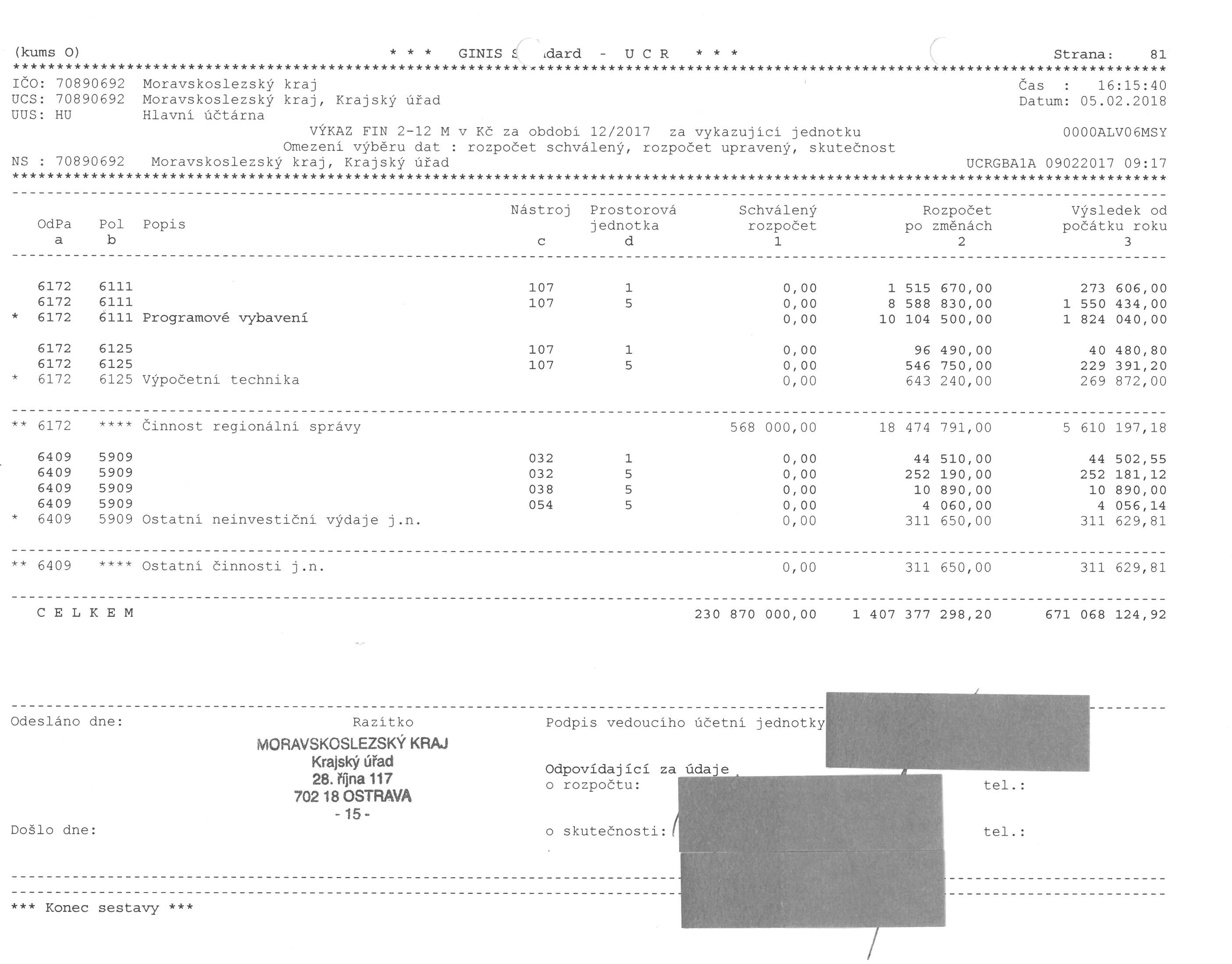 